СОГЛАСОВАНОСоветом школы(протокол № 4 от 31.08.2020г.)Г О Д О В О Й   П Л А Н    Р А Б О Т ЫМУНИЦИПАЛЬНОГО БЮДЖЕТНОГО ОБЩЕОБРАЗОВАТЕЛЬНОГО УЧРЕЖДЕНИЯ«СРЕДНЯЯ ШКОЛА №1 ИМЕНИ ГЕРОЯ СОВЕТСКОГО СОЮЗА МАКСИМА ГУБАНОВА  ГОРОДА ЕВПАТОРИИ РЕСПУБЛИКИ КРЫМ»на 2020-2021 учебный годАнализ работы МБОУ «СШ №1» за 2019-2020 учебный год.1. Пояснительная записка.Общая информация об образовательной организации. Особенности управления ОО.Управленческая система представлена как персональными (директор, заместитель директора, учителя, классные руководители), так и коллегиальными органами управления (Совет школы, общее собрание трудового коллектива, педагогический совет, родительский комитет, методический совет, ученический парламент, Попечительский совет).Административно-управленческий персонал сформирован полностью, распределены функциональные обязанности администрации, регламентируемые приказами по МБОУ «СШ № 1».          Основной функцией директора школы является осуществление оперативного руководства деятельностью Учреждения, управление жизнедеятельностью образовательного учреждения, координация действий всех участников образовательного процесса через педагогический совет, Совет школы, общее собрание работников.Заместители директора осуществляют оперативное управление образовательным процессом: выполняют информационную, оценочно-аналитическую, планово-прогностическую, организационно-исполнительскую, мотивационную, контрольно-регулировочную функции.Высшие коллегиальные органы управления МБОУ «СШ №1»: Совет школы – действует на основании Положения, представляет интересы всех участников образовательного процесса (учителей, обучающихся, родителей (законных представителей) обучающихся). https://1539.krymschool.ru/sveden/structФормы самоуправления:Педагогический совет руководит педагогической деятельностью в школе, осуществляет текущее руководство образовательной деятельностью школы. https://1539.krymschool.ru/sveden/structМетодический совет организует методическую работу в педагогическом коллективе.Ученический парламент участвует в управлении школьной жизнью с учетом интересов и потребностей обучающихся. https://1539.krymschool.ru/sveden/structОбщее собрание трудового коллектива реализует право работников участвовать в управлении образовательно организацией, в том числе: участвовать в разработке и принятии коллективного договора, Правил трудового распорядка, изменений и дополнений к ним; принимать локальные акты, которые регламентируют деятельность ОО и связаны с правами и обязанностями работников; разрешает конфликтные ситуации между работниками и администрацией школы; вносит предложения по корректировке плана мероприятий организации, совершенствованию ее работы  развитию материальной базы.Попечительский совет действует на основании Положения о Попечительском совете, МБОУ «СШ №1», утвержденном приказом от 30.12.16г. № 01-05/609. https://cloud.mail.ru/public/3n1Q/DUpEDnqie         Для осуществления учебно-методической работы в школе созданы 8 предметных методических объединения:          - учителей начальной школы;         - учителей иностранного языка;         - учителей гуманитарного цикла;         - учителей математики и информатики;         - учителей естественного цикла;         - учителей художественно-эстетического цикла;         - учителей физической культуры и ОБЖ;         - классных руководителей.        Все перечисленные структуры совместными усилиями решают основные задачи образовательного учреждения и соответствуют Уставу МБОУ «СШ № 1».–                                 Структура административных органов школы, порядке подчиненности структур (от директора до совета учеников).Перечень действующих методических объединений.Организация образовательной деятельности. Учебно-воспитательная работа в МБОУ «СШ№1» определяется согласно нормативно-правовой базе: Федеральный Закон от 29.12.12г. № 273-ФЗ «Об образовании в Российской Федерации» (с изменениями);Федеральный государственный образовательный стандарт начального общего образования, утвержденный приказом Министерства образования и науки Российской Федерации от 06.10.2009 №373 (в редакции приказа от 31.12.2015 №1576);  Постановление Главного государственного санитарного врача Российской Федерации от 29 декабря 2010 г. №189 «Об утверждении СанПин 2.4.2.2821-10 «Санитарно-эпидемиологические требования к условиям и организации обучения в общеобразовательных учреждениях» (с изменениями); СанПин 2.4.2.2821-10 (утвержден постановлением Главного государственного Санитарного врача Российской Федерации от 29 декабря 2010 г. №189);Примерная основная образовательная программа начального общего образования, одобренной решением федерального учебно-методического объединения по общему образованию (протокол от 08.04.2015 №1/15, в ред. протокола от 28.10.2015 №3/15);Письмо Министерства образования и науки Российской Федерации от 12.05.2011 № 03-296 «Об организации внеурочной деятельности при введении федерального государственного образовательного стандарта общего образования»;Примерная основная образовательная программа основного общего образования, одобренной решением федерального учебно-методического объединения по общему образованию (протокол от 08.04.2015 №1/15, в ред. протокола от 28.10.2015 №3/15);Федеральный государственный образовательный стандарт основного общего         образования, утвержденным приказом Министерства образования и науки Российской Федерации от 17.12.2010 №1897 (с изменениями);Приказ Министерства образования и науки Российской Федерации от 07.06.2017 № 506 «О внесении изменений в федеральный компонент государственных образовательных стандартов начального общего, основного общего и среднего (полного) общего образования, утвержденный приказом Министерства образования Российской Федерации от 5 марта 2004г. № 1089».Порядок организации осуществления образовательной деятельности по основным общеобразовательным программам – образовательным программам начального общего, основного общего и среднего общего образования, утвержденный приказом Минобрнауки РФ от30.08. 2013г №1015.      В 2019-2020 учебном году в МБОУ «СШ №1» реализовывались 5 образовательных программ:Основная образовательная программа дошкольного образования (http://1539.krymschool.ru/about/eduProgramsItem/10);основная образовательная программа начального общего образования по ФГОС (http://1539.krymschool.ru/about/eduProgramsItem/5);основная образовательная программа основного общего образования по ФГОС (http://1539.krymschool.ru/about/eduProgramsItem/6);основная образовательная программа среднего общего образования по ФК ГОС (http://1539.krymschool.ru/about/eduProgramsItem/8);программа дополнительного образования (http://1539.krymschool.ru/about/eduProgramsItem/9).    Образовательные программы осваивались в следующих формах: очная;самообразование;семейное образование;занятия на дому по индивидуальному учебному плану в соответствии с медицинским заключением о состоянии здоровья.       Основные образовательные программы:- реализуют требования к образованию, которые предъявляет ФГОС соответствующего уровня;- разработаны с учетом индивидуальных возможностей и особенностей учащихся (воспитанников), их образовательных потребностей, социального заказа, а также приоритетных направлений деятельности МБОУ «СШ №1»;- содержат обязательную часть и часть, формируемую участниками образовательных отношений;- реализуются через организацию урочной и внеурочной деятельности.       В 2019-2020 учебном году в МБОУ «СШ№ 1» функционировало 20 классов: - на уровне НОО - 9 классов, - на уровне ООО -9 классов, - на уровне СОО – 2 класса (универсального профиля).В школе по состоянию на 31.05.2020г. обучалось 565 обучающихся. Из них:
1-4 классах – 251 обучающийся;5-9 классах – 257 обучающихся;10-11 классах – 57 обучающихся (универсального профиля).Учащихся с ОВЗ и обучающихся по АООП в школе нет.В МБОУ «СШ №1» принимаются все учащиеся с 1-го по 11-й класс на основании личного заявления родителя (законного представителя) при наличии свободных мест. В соответствии с СанПин в 1-й класс прием детей осуществляется при достижении ими к 1 сентября учебного года возраста не менее 6 лел 6 месяцев.Педагогические работники МБОУ «СШ№1» имеют соответствующий уровень квалификации, а также курсовую подготовку по дополнительным профессиональным программам по профилю педагогической деятельности.Родители (законные представители) учащихся ознакомлены с уставом МБОУ «СШ№1», лицензией на осуществление образовательной деятельности, со свидетельством  о государственной аккредитации, с учебно-программной документацией, основными образовательными программами, реализуемыми МБОУ «СШ№1» и другими документами, регламентирующими организацию и осуществление образовательной деятельности, правами и обязанностями учащихся.Организация образовательного процесса в МБОУ «СШ №1» регламентируется режимом работы, учебным планом, календарным учебным графиком, (https://1539.krymschool.ru/sveden/document), расписанием занятий.Учебный план составлен на основе базисного учебного плана. Он сохраняет в необходимом объеме содержание образования, являющееся обязательным на каждом уровне обучения. При составлении учебного плана соблюдалась преемственность между уровнями обучения и классами. Учебный план ориентирован на следующие нормативные сроки освоения общеобразовательных программ: начальное общее образование (НОО)– 4года;основное общее образование (ООО) – 5 лет;среднее общее образование (СОО) – 2 года.  Предельно допустимая аудиторная нагрузка определяется Санитарно-эпидемиологическими правилами и нормативами СанПиН 2.4.2.2821-10 «Санитарно-эпидемиологические требования к условиям и организации обучения в общеобразовательных учреждениях», утвержденными постановлением Главного государственного санитарного врача Российской Федерации от 29.12.2010 №189:1-е классы – 21 час;2-4-е классы – 23 часа.5-е классы – 29 часов;6-е классы – 30 часов;7-е классы – 32 часа;8-9-е классы – 33 часа.10-11 классы – 34 часа.Учебный план формируется из двух частей – обязательной части и части, формируемой участниками образовательных отношений.   Обязательная часть учебного плана включает в полном объеме обязательный перечень предметов федеральных государственных образовательных стандартов общего образования. Часть учебного плана, формируемая участниками образовательных отношений, использована для изучения предметов и для увеличения учебного времени на изучение отдельных предметов (https://1539.krymschool.ru/sveden/education).Учебный план начального общего образования в МБОУ «СШ №1» разработан в соответствии с требованиями:федерального государственного образовательного стандарта начального общего образования, утвержденным приказом Министерства образования и науки Российской Федерации от 06.10.2009 №373 (в редакции приказа от 31.12.2015 №1576);  письма Министерства образования, науки и молодежи от 02.07.2019 № 01-14/1817 «Методические рекомендации по формированию учебных планов общеобразовательных организаций Республики Крым, реализующих общеобразовательные программы начального общего, основного общего и среднего общего образования на 2019-2020 учебный год»;постановления Главного государственного санитарного врача Российской Федерации от 29 декабря 2010 г. №189 «Об утверждении СанПин 2.4.2.2821-10 «Санитарно-эпидемиологические требования к условиям и организации обучения в общеобразовательных учреждениях» (с изменениями); СанПин 2.4.2.2821-10 (утвержден постановлением Главного государственного Санитарного врача Российской Федерации от 29 декабря 2010 г. №189).         Учебный план НОО (приложения № 1-9) составлен в соответствии с приложением 1, представленным в примерном учебном плане начального общего образования для общеобразовательных организаций Республики Крым с русским языком обучения (5-ти дневная учебная неделя).Учебный план формируется из двух частей – обязательной части и части, формируемой участниками образовательных отношений. Обязательная часть учебного плана включает в полном объеме обязательный перечень предметов федерального государственного образовательного стандарта начального общего образования (1-4 классы). В обязательной части изучаются учебные предметы, которые реализуют основную образовательную программу начального общего образования. В соответствии с Положением о порядке выбора языка обучения (изучения) в МБОУ «СШ №1» родителями (законными представителями) обучающихся, утвержденного приказом директора МБОУ «СШ №1» от 09.01.2018г. № 57, на основании заявлений родителей (законных представителей) обучающихся учебные предметы предметной области «Родной язык и литературное чтение на родном языке» не изучаются и передаются из части учебного плана, формируемой участниками образовательных отношений.        Часть учебного плана, формируемая участниками образовательных отношений, используется для увеличения учебных часов, отводимых на изучение отдельных учебных предметов:- в 1-ых классах увеличен объем учебного времени на изучение литературного чтения на 2 часа;- во 2 – 3 классах увеличен объем учебного времени на изучение литературного чтения на 2 часа и русского языка на 1 час;- в 4 – х классах увеличен объем учебного времени на изучение русского языка на 2 часа и физической культуры на 1 час.          В соответствии с письмом Министерства образования Российской Федерации от 12.08.2002 №13-51-99/14 «О введении третьего дополнительного часа физической культуры в образовательных учреждениях Российской Федерации», Санитарно-эпидемиологическими требованиями к условиям и организации обучения в общеобразовательных учреждениях в учебный план НОО в МБОУ «СШ №1» введен третий час физической культуры.За счет часов внеурочной деятельности в 1-4 классах вводится изучение краеведческого курса «Крымоведение». При проведении занятий по английскому языку (2-4 классы) осуществляется деление классов на две группы при наполняемости 25 и более человек.Для изучения родных языков (украинского, крымскотатарского) сформированы разновозрастные группы. Преподавание и изучение языков осуществляется за счет часов внеурочной деятельности в объеме - по 1 часу в неделю.          В соответствии с федеральным государственным образовательным стандартом начального общего образования, примерными основными образовательными программами в 1-4 классах, с целью удовлетворения индивидуальных образовательных интересов, потребностей и склонностей обучающихся, организована внеурочная деятельность по основным направлениям развития личности в объеме до 10 часов в неделю в каждом классе. Для проведения занятий по внеурочной деятельности формируются группы из обучающихся одного класса, параллели или разновозрастные. Внеурочная деятельность организована по направлениям: духовно-нравственное, социальное, общеинтеллектуальное, общекультурное, спортивно-оздорвительное.  Распределение часов внеурочной деятельности по классам:                                         ОСНОВНОЕ ОБЩЕЕ ОБРАЗОВАНИЕУчебный план основного общего образования в МБОУ «СШ №1» разработан в соответствии с требованиями: федерального государственного образовательного стандарта основного общего образования, утвержденным приказом Министерства образования и науки Российской Федерации от 17.12.2010 № 1897 (в ред. приказа от 31.12.2015 № 1577) (5-9 классы);письма Министерства образования, науки и молодежи от 02.07.2019 № 01-14/1817 «Методические рекомендации по формированию учебных планов общеобразовательных организаций Республики Крым, реализующих общеобразовательные программы начального общего, основного общего и среднего общего образования на 2019-2020 учебный год»;постановления Главного государственного санитарного врача Российской Федерации от 29 декабря 2010 г. № 189 «Об утверждении СанПин 2.4.2.2821-10 «Санитарно-эпидемиологические требования к условиям и организации обучения в общеобразовательных учреждениях» (с изменениями); СанПин 2.4.2.2821-10 (утвержден постановлением Главного государственного Санитарного врача Российской Федерации от 29 декабря 2010 г. № 189);         Учебный план 5-9 классов МБОУ «СШ №1» (приложения № 9-18) составлен в соответствии с приложением 5, представленным в примерном учебном плане основного общего образования (ФГОС) для общеобразовательных организаций Республики Крым с русским языком обучения (5-ти дневная учебная неделя).Учебный план формируется из двух частей – обязательной части и части, формируемой участниками образовательных отношений.Обязательная часть учебного плана включает в полном объеме обязательный перечень предметов федерального государственного образовательного стандарта основного общего образования (5-9 классы). В обязательной части изучаются учебные предметы, которые реализуют основную образовательную программу основного общего образования. В соответствии с Положением о порядке выбора языка обучения (изучения) в МБОУ «СШ №1» родителями (законными представителями) обучающихся, утвержденного приказом директора МБОУ «СШ №1» от 09.01.2018г. № 57, на основании заявлений родителей (законных представителей) обучающихся учебные предметы предметной области «Родной язык и родная литература» не изучаются и передаются из части учебного плана, формируемой участниками образовательных отношений.        Часть учебного плана, формируемая участниками образовательных отношений, используется для увеличения учебных часов, отводимых на изучение отдельных учебных предметов: - в 5 классах увеличен объем учебного времени на изучение русского языка на 1 час.   литературы на 1 час, физической культуры на 1 час; - в 6 классах увеличен объем учебного времени на изучение русского языка на 2 часа, физической культуры на 1 час; - в 7 классах увеличен объем учебного времени на изучение биологии на 1 час и предмета «Технология» на 1 час, физической культуры на 1 час; - в 8 классах увеличен объем учебного времени на изучение русского языка на 1 час, физической культуры на 1 час;  - в 9 классе увеличен объем учебного времени на изучение русского языка на 1 час.   литературы на 1 час, физической культуры на 1 час;  - в 5-8 классах введен курс «Крымоведение» по 1 часу.            Для изучения родных языков (украинского, крымскотатарского) сформированы разновозрастные группы. Преподавание и изучение языков осуществляется за счет часов внеурочной деятельности в объеме - по 1 часу в неделю.            В соответствии с федеральными государственными образовательными стандартами основного общего образования, примерными основными образовательными программами в 5-9 классах организована внеурочная деятельность по основным направлениям развития личности в объеме до 10 часов в неделю в каждом классе.Для проведения занятий по внеурочной деятельности формируются группы из обучающихся одного класса, параллели или разновозрастные. Внеурочная деятельность организована по направлениям: духовно-нравственное, социальное, общеинтеллектуальное, общекультурное, спортивно-оздоровительное.	 Распределение часов внеурочной деятельности по классам:         При проведении занятий по английскому языку, предмету «Технология», по информатике осуществляется деление классов на группы при наполняемости классов 25 и более человек.                                                    СРЕДНЕЕ ОБЩЕЕ ОБРАЗОВАНИЕУчебный план среднего общего образования в МБОУ «СШ №1» разработан в соответствии с требованиями:письма Министерства образования, науки и молодежи от 02.07.2019 № 01-14/1817 «Методические рекомендации по формированию учебных планов общеобразовательных организаций Республики Крым, реализующих общеобразовательные программы начального общего, основного общего и среднего общего образования на 2019-2020 учебный год»;постановления Главного государственного санитарного врача Российской Федерации от 29 декабря 2010 г. №189 «Об утверждении СанПин 2.4.2.2821-10 «Санитарно-эпидемиологические требования к условиям и организации обучения в общеобразовательных учреждениях» (с изменениями); СанПин 2.4.2.2821-10 (утвержден постановлением Главного государственного Санитарного врача Российской Федерации от 29 декабря 2010 г. №189);методических рекомендаций по формированию учебных планов общеобразовательных организаций Республики Крым, утвержденными приказом Министерства образования, науки и молодежи Республики Крым от 11.06.2015 №555 (приложение 29).         Учебный план СОО в МБОУ «СШ №1» (приложения №19-20) составлен в соответствии с приложением 29, представленном в примерном учебном плане для универсального обучения (непрофильное обучение).Учебный план формируется из трех частей – федерального компонента (базовые учебные предметы), регионального компонента и компонента общеобразовательной организации.Базовыми общеобразовательными учебными предметами являются: «Русский язык», «Литература», «Иностранный язык», «Алгебра и начала математического анализа», «Геометрия», «Информатика и ИКТ», «История», «Физическая культура», «Основы безопасности жизнедеятельности», «Обществознание (включая экономику и право)», «Физика», «Астрономия», «Химия», «Биология», «География», «Мировая художественная культура», «Технология».В 10 классе 1 час из регионального компонента выделяется для изучения предмета «Основы безопасности жизнедеятельности».Часы компонента общеобразовательной организации используются, для увеличения объема учебного времени на изучение предметов: русский язык, алгебра, биология, химия, физика в 10-11 классе (по 1 ч.).         При проведении занятий по английскому языку, предмету «Технология», по информатике, физической культуре осуществляется деление классов на группы при наполняемости классов 25 и более человек.(http://1539.krymschool.ru/sveden/education)     Учебный год в МБОУ «СШ №1» начинается 1 сентября и завершается в соответствии со сроками его продолжительности. Продолжительность учебного года для обучающихся 1 класса составляет 33 учебные недели, 2-11 классов – 34 недели. Для обучающихся 1 классов в течение года устанавливаются дополнительные недельные каникулы. (http://1539.krymschool.ru/sveden/education)Расписание учебных занятий МБОУ «СШ №1» является нормативным документом, который составлен с учетом требований нормативно-правовых документов.Занятия начинаются в 8:30. Учебные занятия проводятся по 5-дневной учебной неделе в первую смену. В 1-х классах используется «ступенчатый» режим обучения в первом полугодии (в сентябре, октябре – по 3 урока в день по 35 минут; в ноябре, декабре – по 4 урока в день по 35 минут; январь, май – по 4 урока в день (один раз в неделю – 5 уроков за счет урока физической культуры) по 40 минут. Во 2-11 классах продолжительность уроков составляет 45 минут. Продолжительность перемен между уроками составляет не менее 10 минут, после 2 и 3 уроков – по 20 минут.Занятия по внеурочной деятельности и кружковые занятия проводятся не ранее 45 минут после окончания уроков по отдельному расписанию.Обязательная недельная нагрузка обучающихся школы не превышает предельно допустимую в соответствии с требованиями СанПиН 2.4.2.2821-10. В целях предупреждения переутомления и сохранения оптимального уровня работоспособности образовательная недельная нагрузка распределена в течение учебной недели, при этом объем максимально допустимой нагрузки в течение дня составляет:для обучающихся 1 классов – 4 урока и один раз в неделю – 5 уроков, за счет урока физической культуры; для обучающихся 2-4 классов – 5 уроков; для обучающихся 5-7  классов – не более 7 уроков;для обучающихся 8-11 классов – не более 8 уроков;Расписание уроков составлено с учетом дневной и недельной умственной работоспособности обучающихся и гигиенических требований к расписанию уроков. При составлении расписания уроков была использована Шкала трудности предметов  в Таблицах 1 и 2 «Постановления Главного государственного санитарного врача РФ от 29.12.2010 N 189 (ред. от 25.12.2013) "Об утверждении СанПиН 2.4.2.2821­10 "Санитарно­эпидемиологические требования к условиям и организации обучения в общеобразовательных организациях"Неодинакова умственная работоспособность обучающихся в разные дни учебной недели. Ее уровень нарастает к середине недели и остается низким в начале (понедельник) и в конце недели (пятница). Поэтому распределение учебной нагрузки в течение недели строится таким образом, чтобы наибольший ее объем приходился на вторник и среду. На эти дни в расписание уроков включены предметы, соответствующие наивысшему баллу по шкале трудности либо со средним баллом и наименьшим баллом по шкале трудности, но в большем количестве, чем в остальные дни недели. Наибольшее количество баллов за день по сумме всех предметов приходится на вторник и (или) среду. Для предупреждения переутомления и сохранения оптимального уровня работоспособности предметы естественно-математического цикла чередуются с предметами гуманитарного цикла. В течение недели, обучающиеся имеют облегченный учебный день в понедельник, четверг или пятницу. В 5-7 классах допускаются сдвоенные уроки технологии, в 6 классах – русского языка, за счет 6 уроков в неделю по учебному плану при 5-дневной учебной неделе. Предусмотрено деление классов на группы при проведении уроков иностранного языка, технологии, при проведении практических занятий по информатике и ИКТ в классах с наполняемостью более 25 человек.В 2019-2020 учебном году функционировала группа по уходу и присмотру за детьми. Режим работы группы по уходу и присмотру за детьми соответствовал требованиям СанПиН.Образовательная деятельность дошкольного образования организована в соответствии с Федеральным законом от 29.12.2012 № 273-ФЗ «Об образовании в Российской Федерации», ФГОС дошкольного образования, СанПиН 2.4.1.3049-13 «Санитарно-эпидемиологические требования к устройству, содержанию и организации режима работы дошкольных образовательных организаций».Образовательная деятельность ведется на основании утвержденной Основной образовательной программы дошкольного образования дошкольного структурного подразделения муниципального бюджетного общеобразовательного учреждения «Средняя школа №1 города Евпатории Республики Крым», которая составлена в соответствии с ФГОС дошкольного образования, с учетом примерной образовательной программы дошкольного образования «От рождения до школы» под редакцией Н.Е. Вераксы, санитарно-эпидемиологическими правилами и нормативами, с учетом недельной нагрузки.Также педагоги реализуют в работе с дошкольниками парциальные программы:Региональная программа по гражданско-патриотическому воспитанию детей дошкольного возраста «Крымский веночек» (рекомендовано Ученым советом КРИППО (приказ № 5 от 16.06.16) под ред. Л.Г. Мухомориной.«Художественная образовательная деятельность в детском саду» под ред. И. О. Лыковой. (2007 год)Авторская программа «Музыкальные шедевры» О.П. Радынова, 2014 г.В целях реализации задач обучения, воспитания и развития дошкольников, в учебный план в 2018-2019 учебном году и в 2019-2020 учебном году включались виды деятельности по следующим направлениям:- ОО социально-коммуникативное развитие (ОБЖ, труд, игра, общение);-ОО познавательное развитие (ФЭМП, ознакомление с окружающим миром, патриотическое воспитание, ознакомление с миром природы);- ОО речевое развитие (развитие речи и чтение художественной литературы, обучение основам грамоты);- ОО художественно-эстетическое развитие (изобразительная деятельность - лепка, рисование, аппликация, музыка и конструирование);- ОО физическое развитие (физкультура и ЗОЖ). В течение 2019-2020 года коллектив дошкольного подразделения работал над реализацией цели – создание образовательного пространства, направленного на непрерывное накопление ребёнком культурного опыта деятельности и общения в процессе активного взаимодействия с окружающей средой, общения с другими детьми и взрослыми при решении задач социально – коммуникативного, познавательного, речевого, художественно – эстетического и физического развития в соответствии с возрастными и индивидуальными особенностями. Основные направления в работе:сохранение и укрепление здоровья детей, обеспечение физической и психической безопасности; создание комфортных условий жизнедеятельности для развития физических, интеллектуальных и личностных качеств;создание обогащённой предметно – пространственной среды, способствующей развитию социальных и психологических качеств личности дошкольника в различных видах деятельности;продолжить работу по обеспечению условий эффективности и результативности работы всех участников образовательного процесса, установлению сотрудничества с родителями,  заинтересованными организациями, оказание  научно-консультативной поддержки.Дошкольное структурное подразделение на 31 декабря 2019 г. посещали 103 воспитанника в возрасте от 4 до 7 лет. Сформировано 4 группы общеразвивающей направленности. Из них:− 2 средних группы – по 27 человек, всего 54 ребенка;− 1 старшая группа – 22 ребенка;− 1 разновозрастная группа (5-7 лет) – 27 детей.Уровень развития детей анализируется по итогам педагогической диагностики. 	Формы проведения диагностики:− диагностические занятия (по каждому разделу программы);− наблюдения, итоговые занятия.Разработаны диагностические карты освоения основной образовательной программы дошкольного образования в каждой возрастной группе. Карты включают анализ уровня развития целевых ориентиров детского развития и качества освоения образовательных областей.Так, результаты качества освоения ООП ДО дошкольного структурного подразделения на конец 2019 года выглядят следующим образом:В мае 2020 года педагоги дошкольного структурного подразделения проводили обследование воспитанников разновозрастной группы, поступающих в школу, на предмет оценки сформированности предпосылок к учебной деятельности в количестве 13 человек. Задания позволили оценить уровень сформированности предпосылок к учебной деятельности: возможность работать в соответствии с фронтальной инструкцией (удержание алгоритма деятельности), умение самостоятельно действовать по образцу и осуществлять контроль, обладать определенным уровнем работоспособности, а также вовремя остановиться в выполнении того или иного задания и переключиться на выполнение следующего, возможностей распределения и переключения внимания, работоспособности, темпа, целенаправленности деятельности и самоконтроля.Результаты педагогического анализа показывают преобладание детей с высоким и средним уровнями развития при прогрессирующей динамике на конец учебного года, что говорит о результативности образовательной деятельности в дошкольном подразделении.Воспитательная работа строится с учетом индивидуальных особенностей детей, с использованием разнообразных форм и методов, в тесной взаимосвязи воспитателей, специалистов и родителей. Детям из неполных семей уделяется большее внимание в первые месяцы после зачисления в дошкольное подразделение.Дополнительное образованиеВ дошкольном структурном подразделении на протяжении 2019-2020 уч.г. функционирует кружок дополнительного образования «Хореография». Основными задачами данного направления работы является эстетическое развитие личности ребенка, формирование хореографических умений и навыков, знакомство с классической и современной хореографией, физическое развитие дошкольников.Также в рамках сотрудничества и социального партнерства с ЦДЮТ «Ровесник» в 2019-2020 учебном году организован кружок художественно-эстетического развития «Палитра».Всего охвачено дополнительным образованием 103 (100%) воспитанника.Направления воспитательной работы МБОУ «СШ № 1».Главная цель воспитательной работы МБОУ «СШ № 1» - создание условий для формирования духовно развитой, творческой, нравственно и физически здоровой личности, способной на сознательный выбор жизненной позиции, на самостоятельную выработку идей на уровне достижений культуры, умеющей ориентироваться в современных условиях; формирование человека-гражданина через реализацию целевых программ.Задачи воспитательной работы:- создание условий для успешного перехода на ФГОС второго поколения;- совершенствование системы воспитательной работы в классных коллективах;- приобщение школьников к ведущим духовным ценностям своего народа, к его национальной культуре, языку, традициям и обычаям;- воспитание патриота и гражданина своей страны;- развитие военно-патриотического воспитания граждан, укрепление престижа службы в Вооруженных Силах Российской Федерации и правоохранительных органах;- активизация интереса к изучению истории России и формирование чувства уважения к прошлому нашей страны, ее героическим страницам, в том числе сохранение памяти о подвигах защитников Отечества;- углубление знаний граждан о событиях, ставших основой государственных праздников и памятных дат России и ее регионов;- создание условий для развития волонтерского движения, являющегося эффективным инструментом гражданско-патриотического воспитания;- сохранение и укрепление здоровья обучающихся, привитие им навыков здорового образа жизни, на профилактику правонарушений, преступлений несовершеннолетними;- развитие интеллектуальных способностей обучающихся через разнообразие форм образовательной и внеурочной деятельности;- развитие ученического самоуправления, как воспитательной среды школы, вовлекающей школьников в общественно-ценностные отношения;- развитие и совершенствование системы дополнительного образования в школе;- развитие коммуникативных умений педагогов, умения работать в системе «учитель – ученик - родитель»;- осуществление психолого-педагогического просвещения родителей и др.Все вышеуказанные задачи успешно реализовывались в течение отчетного периода.Направления воспитательной работы МБОУ «СШ № 1»:- Патриотическое и духовно-нравственное воспитание (духовно-нравственное; историко–краеведческое; гражданско–правовое; социально–патриотическое; спортивно-патриотическое; культурно-патриотическое; военно-патриотическое).- Здоровьесбережение.- Профориентация и профпропаганда.- Профилактика правонарушений.- Профилактика терроризма и экстремизма.- Профилактика дорожно-транспортного травматизма.- Профилактика суицидального поведения детей и подростков.- Развитие детского движения (ученический парламент; РДШ).- Дополнительное образование.- Работа с родителямиПатриотическое и духовно-нравственное воспитание включает разделы: духовно-нравственное; историко–краеведческое; гражданско–правовое; социально–патриотическое; спортивно-патриотическое; культурно-патриотическое; военно-патриотическое.Целями патриотического воспитания в МБОУ «СШ №1» являются формирование у обучающихся патриотических чувств и сознания граждан Российской Федерации, проживающих в Республике Крым, развитие в них высокой социальной активности, гражданской ответственности, способности проявить себя в деле укрепления государства, обеспечении его жизненно важных интересов и устойчивого развития.Достижение указанных целей осуществляется через решение следующих задач:- утверждение в сознании и чувствах учащихся социально значимых патриотически ориентированных ценностей, взглядов и убеждений, уважения к культурному и историческому прошлому России и Крыма, к национальным традициям;- совершенствование военно-патриотического воспитания и повышение мотивации к военной службе, получение начальных знаний в области обороны и обучение основам военной службы;- создание условий для более активного вовлечения граждан в решение социально-экономических, культурных, правовых, экологических и других проблем;- повышение престижа общественной деятельности;- воспитание учащихся в духе уважения к Конституции Российской Федерации, Конституции Республики Крым, законам, нормам общественной и коллективной жизни;- создание условий для реализации конституционных прав человека, его обязанностей, гражданского и воинского долга;- привитие обучающимся чувства гордости, глубокого уважения и почитания символов РФ и РК - Герба, Флага, Гимна, другой символики и святынь Отечества;- формирование расовой, национальной, религиозной терпимости, развитие дружеских отношений между народами, обеспечение ознакомления с обычаями и традициями других народов, уважительного отношения к ним, содействие диалогу культур.ЗдоровьесбережениеЦель: - формирование у обучающихся культуры питания как составляющей здорового образа жизни и создание необходимых условий, способствующих укреплению их здоровья.Задачи:- формирование и развитие представлений у обучающихся о здоровье как одной из важнейших человеческих ценностей;- формирование готовности обучающихся заботиться и укреплять собственное здоровье;- формирование у обучающихся знаний о правилах рационального питания, их роли в сохранении и укреплении здоровья;- профилактика поведенческих рисков здоровья, связанных с нерациональным питанием обучающихся;- информирование обучающихся о национальных традициях, связанных с питанием, расширение знаний об истории питания;- формирование чувства уважения к культуре своего народа и культуре и традициям других народов;- развитие творческих способностей и кругозора у обучающихся, познавательной деятельности;- укрепление физического и духовного здоровья обучающихся.Реализация «Программы курса по формированию культуры здорового питания обучающихся» в МБОУ «СШ №1» способствует формированию культуры здорового питания, здорового образа жизниПрофориентация и профпропагандаЦель:проведение просветительской профориентационной работы среди учащихся и родителей по ознакомлению с возможностями профессионального самоопределения.Задачи:- воспитание положительного отношения к труду и творчеству;- формирование у обучающихся представлений об уважении к человеку труда, о ценности труда и творчества для личности, общества и государства;- формирование компетенций, связанных с процессом выбора будущей профессиональной подготовки и деятельности, с процессом определения и развития индивидуальных способностей и потребностей в сфере труда и творческой деятельности;- получение данных о предпочтениях, склонностях и возможностях учащихся;- формирование лидерских качеств и развитие организаторских способностей, умения работать в коллективе, воспитание ответственного отношения к осуществляемой трудовой и творческой деятельности.Действенные мероприятия и проекты в данном направлении воспитательной деятельности направлены на:- формирование дополнительных условий ознакомления обучающихся с содержанием и спецификой практической деятельности различных профессий (встречи с представителями различных профессиональных сообществ, семейных трудовых династий, организация специальных профориентационных мероприятий);- развитие навыков и способностей обучающихся в сфере труда и творчества в контексте внеурочной деятельности;- развитие у обучающихся представлений о ценности получаемых в школе знаний, умений, навыков и компетенций, о перспективах их практического применения во взрослой жизни;- повышение привлекательности экономической жизни государства и общества;- развитие поиска своего места и роли в производственной и творческой деятельности.Результат деятельности:- накопляется объём знаний у обучающихся о профессиях;- формируется общественно значимых мотивов выбора профессии;- сформировано отношение к труду как к жизненной ценности;- активизируется профессионального самоопределения.Профилактика правонарушенийЦель:адаптация подростков в социуме.Задачи:- формировать здоровую социальную среду в классных коллективах и в школе в целом;- всесторонне развивать способности, творческую и социальную активность обучающихся, воспитывать в них правильное отношение к нравственным ценностям;- прививать обучающимся правовую грамотность, воспитывать их законопослушность и социальную компетентность;- формировать эмоционально целостное отношение к Закону, нормам и ценностям демократического общества, позитивное отношение к будущему своей Отчизны;- формировать толерантность обучающихся;- осуществлять психолого-педагогическую поддержку обучающихся по предупреждению правонарушений;- вести коррекционную работу с детьми и подростками девиантного поведения.Результат деятельности:- неукоснительное выполнение обучающимися Устава школы;- снижение числа обучающихся «группы риска»;- снижение числа обучающихся, состоящих на внутришкольном контроле;- исключение случаев правонарушений в школе;- положительная динамика социального положения семей обучающихся.Развитие детского движения (ученический Парламент)Цель:реализация права учащихся научастие в управлении школьной жизнью с учетом их интересов и потребностей через приобретение опыта демократичного поведения и социального партнерства.Задачи:- развитие творческой индивидуальности учащихся;- сплочение детского коллектива;- развитие организаторских навыков у подростков и умение преодолевать и цивилизованно разрешать конфликты в обществе;- воспитание у учащихся уважительного отношения к членам коллектива, укрепление сферы дружеских отношений;- формирование активной жизненной позиции, развитие лидерских качеств школьников, социальной ответственности;- вовлечение учащихся в активную школьную жизнь через организацию различных видов деятельности;- содействие профессиональному самоопределению учащихся.Система самоуправления состоит из двух уровней – классное самоуправление и школьное ученическое самоуправление.Действенными мероприятиями и проектами в развитии данного направления воспитательной деятельности есть мероприятия и проекты, направленные на:- развитие самостоятельности, инициативы и творчества у учащихся;- формирование интереса у учеников к постоянному функционированию структуры самоуправления в школе;- возможность каждому обучающемуся раскрыть и проявить свои способности и таланты.Результат:- развитие и сплочение ученических коллективов;- актуальная жизненная позиция учащихся школы;- усвоение и овладение знаниями и техникой организаторской деятельности, умение разрешать сложные ситуации и применять полученные знания на практике.Разработаны и функционируют следующие воспитательные программы:- по профилактике дорожно-транспортного травматизма;- по формированию противодействия экстремистской деятельности и профилактике терроризма;- по профилактике правонарушений;- по профилактике суицидального поведения детей и подростков;- «Профилактика употребления ПАВ»;- «Азбука здоровья».                                                         Дополнительное образование.Целью дополнительного образования являются выявление и развитие способностей каждого ребенка, формирование духовно богатой, свободной, физически здоровой, творчески мыслящей личности, обладающей прочными базовыми знаниями, ориентированной на высокие нравственные ценности, способной впоследствии на участие в развитии общества; создание оптимальных педагогических условий для всестороннегоудовлетворения потребностей обучающихся и развития их индивидуальных склонностей и способностей, мотивации личности к познанию и творчеству.Эта цель реализуется на основе введения в процесс дополнительного образования программ, имеющих художественно-эстетическую, спортивную, интеллектуально-познавательную, туристско-краеведческую, экологическую направленности, и внедрения современных методик обучения и воспитания детей их умений и навыков.Основными задачами дополнительного образования являются:- изучение интересов и потребностей обучающихся в дополнительном образовании детей;- определение содержания дополнительного образования детей, его форм и методов работы с обучающимися с учетом их возраста, особенностей социокультурного окружения школы;- формирование условий для создания единого образовательного пространства;- расширение видов творческой деятельности в системе дополнительного образования детей для наиболее полного удовлетворения интересов и потребностей обучающихся в объединениях по интересам;- создание условий для привлечения к занятиям в системе дополнительного образования детей большего числа обучающихся среднего и старшего возраста;- создание максимальных условий для освоения обучающимися духовных и культурных ценностей, воспитания уважения к истории и культуре своего и других народов;- обращение к личностным проблемам обучающихся, формирование их нравственных качеств, творческой и социальной активности.Направления дополнительного образованияВнеурочная работа тесно связана с дополнительным образованием детей, когда дело касается создания условий для развития творческих интересов детей и включения их в художественную, техническую, эколого-биологическую, спортивную и другую деятельность.В МБОУ «СШ № 1» созданблагоприятный режим для обучающихся, занимающихся в кружках и секциях дополнительного образования детей, созданы условия для их занятий, широко используются их творческие возможности в подготовке внеклассных, общешкольных мероприятий, демонстрации личных достижений: презентации, выступления и др.Дополнительное образование детей в школе отличает тесная связь с внеурочной работой. Праздники, игры, экскурсии наполняются более значимым содержанием, становятся интересными по форме. Педагоги дополнительного образования в процессе совместной работы с классными руководителями обогащают свои знания об особенностях воспитательной деятельности, получают более полное представление о ребятах, с которыми они общаются на занятиях.Система дополнительного образования осуществляет 5 исключительно важных функций:- функция социализации- развивающая функция- обучающая функция- воспитательная функция- Ссоциокультурная функцияОсобенности функции социализации состоят в том, что она направлена на: - создание условий для самоутверждения личности в коллективе и обществе с учётом её возможностей, развитие сущности сил ребёнка, формирование в нём человека, способного к.социальному.творчеству; - обеспечение условий для самовыражения и самоопределения; - оказание помощи детям, испытывающим трудности при вхождении в мир. Развивающая функция объединяет в единый узел все социально-педагогические функции, выполняемые системой дополнительногообразования в школе на современном этапе (обучающую, воспитательную, социокультурную, рекреативно-оздоровительную,социализации, социальной защиты и адаптации, профориентационную). Её реализация рассматривается в едином русле со всеми остальными, поскольку каждая из них так или иначе связана с развитием и саморазвитием детей. Воспитательная функция дополнительного образования в школе заключается в обеспечении целенаправленного влияния всех структурных подразделений образовательного учреждения на поведение и деятельность обучающихся. При организации системы воспитания мы ориентируемся на реальные процессы развития личности ребёнка и учитываем необходимость превращения его в субъект социального развития общественных отношений. Воспитательная функция вплетена во всю социально-педагогическую.деятельность.школы. Социокультурная функция отражает цели и задачи дополнительного образования в области культуры и досуга, определяет пути и методы её реализации в структуре школы. Социокультурная функция тесно взаимодействует с другими функциями, реализуется обучающимися в их свободное время, когда они получают эмоциональную разгрузку, восстанавливают физические и духовные силы, усваивают дополнительную информацию и расширяют кругозор, чтобы в последующем плодотворно овладевать школьными программами.Дополнительное образование в школе представлено следующими направлениями: Общеинтеллектуальное направление реализуется по принципу системности во взаимодействии базового и дополнительного образования. Классные кабинеты являются центрами образования и воспитания, на базе которых проходят не только урочные занятия, но и работа предметных кружков, индивидуальных занятий и т. д.Общекультурное. Основной целью данного направления является: нравственное и художественно - эстетическое развитие личности ребенка в системе дополнительного образования.В ходе достижения этой цели задачами кружков являются:- развить у детей способность эстетического восприятия прекрасного, вызвать чувство радости и удовлетворения от выполненной работы, развивать творческие способности детей;- развивать эстетическое восприятие произведений музыкальной культуры, произведений искусства, природы;- способствование социальной адаптации обучающихся посредством приобретения профессиональных навыков и развитие коммуникабельности при общении в коллективе;- формирование в учениках танцевальных, театральных и других знаний, умений и навыков.Спортивное-оздоровительное. Целью спортивного направления дополнительного образования является воспитание и привитие навыков физической культуры учащихся, формирование потребности здорового образа жизни.Работа с учащимися предполагает решение следующих задач:- создание условий для развития физической активности учащихся с соблюдением гигиенических норм и правил;- формирование ответственного отношения к ведению честной игры, к победе и проигрышу;- организация межличностного взаимодействия учащихся на принципах успеха.Технически-экологическое. Целью данного направления является Создание условий для творческого развития личности через обучение воспитанников основам создания аксессуаров и моделей костюмов простого кроя с помощью нетрадиционных материалов; экологическое просвещение и повышение уровня экологической культуры учащихся; формирование ответственного отношения к окружающей среде, которое строится на базе экологического сознания. Это предполагает соблюдение нравственных и правовых принципов природопользования и пропаганду идей его оптимизации, активную деятельность по изучению и охране природы своей местности.Задачи:познакомить обучающихся с детской модой и культурой одежды, с приемами декорирования одежды в соответствии с общим характером изделия;научить приемам выполнения различных техник работы с нетрадиционным материалом;научить приемам выполнения изделий простого геометрического кроя;познакомить с приемами декорирования костюма в соответствии с общим характером изделия;познакомить с миром профессий, связанных с тематикой программы.формирование системы знаний об экологических проблемах современности и пути их разрешения;формирование мотивов, потребностей и привычек экологически целесообразного поведения и деятельности, здорового образа жизни;развитие системы интеллектуальных и практических умений по изучению, оценке состояния и улучшению окружающей среды своей местности;развитие стремления к активной деятельности по охране окружающей среды: интеллектуального (способности к анализу экологических ситуаций),эмоционального (отношение к природе как к универсальной ценности), нравственного (воли и настойчивости, ответственности).Военно-патриотическое. Целью реализации военно-патриотической направленности является формирование у обучающихся формирование патриотического сознания, социальной активности, гражданской ответственности, преданного служения своему Отечеству, готовности к выполнению гражданского долга и конституционных обязанностей по защите интересов Родины, укрепление силы духа, стойкости характера.В 2019-2020 учебном году в школе функционировали следующие курсы дополнительного образования:Результативность модуля дополнительного образования:- созданы интересные, содержательные проекты;- члены кружков и секций – участники, призеры, победители школьных, муниципальных, республиканских конкурсов и соревнований.Занятость обучающихся в секциях и кружках дополнительного образования 75 % от общего количества контингента школы. В них так же занимаются и дети, склонные к девиантному поведению, состоящие на внутришкольном контроле и разных видах городского учета.                 2. Содержание и качество подготовки учащихся.  Анализ достижения планируемых результатов освоения ООП.В соответствии с планом ВШК в МБОУ «СШ№1» проведен мониторинг результативности обучения и реализации учебных программ за 4 учебных года по уровням общего образования.Цель: проанализировать результаты обучения, выявить основные проблемы, наметить пути их решения.       Методы проверки: отчеты классных руководителей; отчеты учителей-предметников; отчеты руководителей методических объединений; проверка классных журналов; собеседование с учителями, диагностические контрольные работы.Статистика показателей за 2017 – 2020 годы.  Анализ результатов освоения учащимися образовательных программ по показателю «качество знаний» в 2019 году по сравнению с 2018 годом показал:на уровне НОО показатель повысился на 1,9%;на уровне ООО показатель снизился на 5,1%;на уровне СОО показатель повысился на 4,5%в целом на всех уровнях обучения показатель снизился на 2,3%.   Причинами стали недостатки в организации индивидуального подхода и учета особенностей отдельных обучающихся; слабый контроль со стороны родителей , низкая мотивация учащихся.     В школе на конец 2019-2020 учебного года обучалось 565 обучающихся. Из них: 1-4 классах – 251 обучающийся;5-9 классах – 257 обучающихся;10-11 классах – 57 обучающихся.  Аттестация обучающихся 1 классов проводилась в соответствии с Положением об оценивании учащихся первых классов МБОУ «СШ №1», утвержденного приказом директора МБОУ «СШ №1» от 07.06.16 № 01-05/277-1. Оценивание учащихся проводилось безотметочно. Динамика развития учащихся фиксировалось в листах индивидуальных достижений. Формирование универсальных учебных действий оценивалось следующими видами оценочных суждений:«П» - сформирован повышенный уровень;«Б» - сформирован базовый уровень;«Н» - базовый уровень не сформирован.По итогам оценивания получены следующие результаты:  По сравнению с результатами 3 четверти 2019-2020 уч. года количество обучающихся с повышенным уровнем обучения не изменилось., с базовым уровнем обучения повысилось на 1 чел., с не сформированным базовым уровнем понизилось на 1 чел.   Аттестация обучающихся 2-11 классов проводилась в соответствии с Положением о формах, периодичности и порядке текущего контроля успеваемости и промежуточной аттестации учащихся, утвержденного приказом МБОУ «СШ №1» от 14.09.15 № 01-05/293 (с изменениями), в связи с переходом в 4 четверти на дистанционную форму обучения.Аттестацией были охвачены обучающиеся 2-11 классов, в количестве 501 человека. Итоги обучения представлены в таблице:Исходя из вышеизложенного качественное усвоение программного материала составляет:Качественное усвоение программного материала на уровне начального общего образования составило – 61,0% (повысилось на 1,9% по сравнению с результатами 2018-2019 учебного года), успеваемость – 100%.Качественное усвоение программного материала на уровне основного общего образования составило – 37,0% (понизилось на 5,1 % по сравнению с результатами 2018-2019 учебного года), успеваемость – 100%.Качественное усвоение программного материала на уровне среднего общего образования составило – 45,6% (повысилось на 4,5 %, по сравнению с результатами 2018-2019 учебного года), успеваемость – 100%.На «отлично» 2019-2020 учебный год окончили:- на уровне НОО – 37 учащихся /19,8 %.- на уровне ООО – 31 учащихся /12,5 %.- на уровне СОО – 12 учащихся /21,1%На «хорошо»:- на уровне НОО – 77 учащихся /41,2%.- на уровне ООО – 63 учащихся / 24,5%.- на уровне СОО – 14 учащихся /24,6%.На «удовлетворительно»:- на уровне НОО –73 учащихся /39,0%.- на уровне ООО – 163 учащихся / 63,0%.- на уровне СОО – 31 учащихся /54,4%     Сравнивая результаты обучения обучающихся 2-11 классов за 2019-2020 учебный год с результатами обучения за 2018-2019 учебный год, можно сделать вывод, что качество знаний понизилось во всех классах, кроме 3а, 4а,4б. В 4 четверти 2019-2020 учебного года реализация основных тем учебных программ по всем учебным предметам осуществлялась с применением электронного обучения и дистанционных образовательных технологий, в связи профилактикой и предотвращением распространения новой коронавирусной инфекции. Проанализировав результаты обучения за 4 четверть, можно сделать вывод, что качество знаний по школе по сравнению с 3 четвертью повысилось. Сравнивая качество обучения учащихся по предметам, получили следующие результаты:        В результате анализа успеваемости за 2019-2020 учебный год было выявлено, что уменьшилось количество обучающихся с качественными показателями по сравнению с результатами за 2018-2019 учебный год. В ходе посещения уроков, проведения контрольных работ, бесед с учителями, обучающимися и их родителями (законными представителями), выявлены причины снижения качества знаний обучающихся.Причинами стали:1. Недостатки в организации индивидуального подхода и учета особенностей отдельных обучающихся, неиспользованные резервы в работе с обучающимися группы риска и мотивированными учащимися.2. В ходе реализации программы формирования и развития УУД не все учителя в своей работе используют современные образовательные технологии, большую часть уроков проводят в традиционной форме. Деятельность педагогов по формированию УУД  носит несистематический характер с позиции системно-деятельностного подхода.3.Снижена активность и мотивация учащихся.4.Преобладают объяснительные и репродуктивные методы обучения.5.Слабо организована деятельность учащихся по самостоятельному поиску и получению новых знаний.6.Слабо организована деятельность учащихся по развитию самоконтроля, самооценки.7.Контроль деятельности учащихся осуществляется несистематично со стороны родителей и учителей.8.Увеличилось количество внеклассных и внеурочных мероприятий.9.Ухудшение общего самочувствия обучающихся. Пропуски уроков (по уважительной причине – 14522 часа (на уровне НОО), 21133 часа (на уровне ООО); 6403 часа (на уровне СОО); без уважительной причины – 726 часов (на уровне ООО), 348 часов (на уровне СОО).  10.Не все педагоги следуют системе оценивания достижения планируемых результатов освоения ООП (низкая накопляемость отметок, процедуры оценивания необъективны, оценивание носит несистематический характер).В соответствии с п.6 Федерального Закона от 29.12.2012г. № 273-ФЗ «Об образовании в Российской Федерации», на основании Положения МБОУ «СШ №1» «Об организации обучения на дому или в медицинской организации обучающихся, нуждающихся в длительном лечении, а также детей –инвалидов по программам НОО, ООО, СОО в МБОУ «СШ№1» организовано обучение на дому Кривуля Анне, обучающейся 6-А класса, Дадаеву Исмаилу обучающемуся 2-А класса.Все предметы велись согласно индивидуального учебного плана. Программы за 3четверть 2019-2020 учебного года по предметам учебного плана выполнены.  Аттестация учащихся проводилась в соответствии с Положением о формах, периодичности и порядке текущего контроля успеваемости и промежуточной аттестации учащихся, утвержденного приказом МБОУ «СШ №1» от 14.09.15 № 01-05/293.По итогам обучения получены следующие результаты:            Результаты успеваемости обучающихся, находящихся на индивидуальном обучении, отражены в отдельных журналах.По итогам контроля выявлено, что занятия проводились своевременно и согласно расписанию. Рабочие программы учителей – предметников составлены на основе ООП НОО и ООП ООО МБОУ «СШ№1». Поурочное планирование соответствует календарно-тематическому планированию, отражает работу учителя и обучающегося во время занятия. Учитывая особенности развития обучающихся, уроки строились на репродуктивных технологиях и фронтальной работе. Также использовались игровые технологии.Общеобразовательная организация бесплатно предоставляет обучающимся на дому в пользование учебники, учебные пособия, а также учебно-методические материалы, средства обучения и воспитания на время получения образования в данной форме.3.Анализ школьной системы оценивания достижения планируемых результатов освоения ООП.     В 2019-2020 учебном году в МБОУ «СШ№1» система оценки достижения планируемых результатов реализовалась в соответствии с  Положением о формах, периодичности и порядке текущего контроля успеваемости и промежуточной аттестации учащихся, утвержденного приказом МБОУ «СШ №1» от 14.09.15 № 01-05/293 (с изменениями), в связи с переходом в 4 четверти на дистанционную форму обучения; основными образовательными программами начального общего, основного общего, среднего общего образования; требованиями государственных образовательных стандартов; Положением о промежуточной и итоговой аттестации учащихся, утвержденного приказом МБОУ «СШ №1» от 04.06.20г.  № 381.      Текущий контроль предметных результатов осуществляется в ходе реализации рабочих программ учебных предметов в устной и письменной форме. Текущий контроль успеваемости проводится педагогом на уровне класса (учебной группы). Педагого осуществляет текущий контроль успеваемости в процессе оценивания устных ответов на уроках, выполнения домашних заданий, лабораторных и практических работ, результатов самостоятельных работ обучающего и проверочного характера, контрольных и диагностических работ, в том числе проводимых по линии администрации; оперативно доводит до сведения учащихся результаты оценивания, давая возможность каждому ученику оспорить отметку и обосновать свое несогласие.       Текущий контроль метапредметных результатов осушествляется  в форме диагностических работ на установление уровня сформированности отдельных групп УУД в рамках административного мониторинга метапредметных результатов.        В рамках текущего контроля оценивание предмеетных результатов осуществляется:- в 1 классах без фиксации образовательных результатов в классных журналах в виде отметок, только положительная и не различаемая по уровням фиксация;- во 2-11 классах в виде отметок по пятибалльной шкале.        Отметки, полученные учащимися в ходе текущего контроля успеваемости, выставляются учителем в классный журнал, в электронный дневник и в дневник ученика (если ученик предоставляет дневник для выставлния отметки). Отметка за письменную работу выставляется также в тетради учащегося после выполненной работы. ПРОМЕЖУТОЧНАЯ АТТЕСТАЦИЯ ОБУЧАЮЩИХСЯ. Промежуточная аттестация – это отметка, полученная обучающимся за год. Промежуточная аттестация также может сопровождаться выполнением обучающимися   контрольных работ, тестов. Проведение контрольных работ осуществляется в соответствии с рабочими программами учителей или в соответствие с планом внутренней  оценки качества образования МБОУ «СШ №1».  Отметки по учебным предметам, курсам, дисциплинам (модулям) за учебный год выставляются в классный журнал не позднее 2 дней до окончания учебного года. При выведении отметки за год также осуществляется личностно ориентированный подход, учитывающий динамику индивидуальных образовательных достижений обучающегося в соответствии с планируемыми результатами освоения образовательной программы. Вопрос о промежуточной аттестации обучающихся, пропустивших по каким-либо причинам более половины учебного года, не имеющих необходимого количества отметок, приступивших к обучению в МБОУ «СШ №1» в конце учебного года, решается в индивидуальном порядке: по согласованию с родителями (законными представителями) проводятся консультации учителями-предметниками, тематический контроль и (или) промежуточная аттестация  до завершения учебного периода. Обучающиеся, изучающие предметы учебного плана в формах обучения на дому, семейного обучения, самообразования оцениваются согласно Положениям о данных формах обучения. Годовые отметки выставляются на основе четвертных, полугодовых отметок как среднее арифметическое с учетом годовой письменной (контрольная работа, диктант, изложение с творческим заданием, сочинение, тест и т.д.) или устной (проверка техники чтения, защита реферата, зачет, собеседование т.д.) работы.  При проведении годовой письменной или устной работы необходимо учесть:- работа проводится во время учебных занятий в рамках учебного расписания;- продолжительность контрольного мероприятия не должна превышать времени одного урока;- в соответствии с возрастными и санитарно-гигиеническими нормами контрольное мероприятие проводится не ранее второго урока и не позднее четвертого урока;- материалы для проведения годовой письменной или устной работы готовятся педагогическими работниками;- содержание контрольных материалов должно соответствовать требованиям ФГОС начального и основного общего образования, ФКГОС, рабочих программ.Годовая письменная или устная работа для обучающихся с ограниченными возможностями здоровья проводится с учетом их  психофизиологического состояния и возможностей.Обучающимся, заболевшим во время контрольных мероприятий, предоставляется возможность  прохождения годовой письменной или устной работы в дополнительное время. Результаты годовой письменной или устной работы обучающихся отражаются в классных журналах в разделах тех учебных предметов, по которым она проводилась.Итоговые отметки по всем предметам учебного плана выставляются в личное дело обучающегося и являются, в соответствии с решением педагогического совета, основанием для перевода в следующий класс, для допуска к государственной итоговой аттестации. Итоговая аттестация обучающихся.Итоговая аттестация представляет собой форму оценки степени и уровня освоения обучающимися образовательной программы.Итоговая аттестация проводится на основе принципов объективности и независимости оценки качества подготовки обучающихся.Итоговая аттестация, завершающая освоение основных образовательных программ основного общего и среднего общего образования, является обязательной и проводится в порядке и в форме, которые установлены образовательной организацией, если иное не установлено настоящим Федеральным законом.Итоговая аттестация, завершающая освоение имеющих государственную аккредитацию основных образовательных программ, является государственной итоговой аттестацией. Государственная итоговая аттестация проводится государственными экзаменационными комиссиями в целях определения соответствия результатов освоения обучающимися основных образовательных программ соответствующим требованиям федерального государственного образовательно го стандарта или образовательного стандарта.К государственной итоговой аттестации допускается обучающийся, не имеющий академической задолженности и в полном объеме выполнивший учебный план или индивидуальный учебный план. Обучающиеся, не прошедшие государственной итоговой аттестации или получившие на государственной итоговой аттестации неудовлетворительные результаты, вправе пройти государственную итоговую аттестацию в сроки, определяемые порядком проведения государственной итоговой аттестации по соответствующим образовательным программам.Не допускается взимание платы с обучающихся за прохождение государственной итоговой аттестации.Итоговая оценка выпускника формируется на основе:• результатов внутришкольного мониторинга образовательных достижений по всем предметам;• отметок за выполнение итоговых работ по всем учебным предметам;• отметок за выполнение и защиту индивидуального  проекта;• отметок за работы, выносимые на государственную (итоговую) аттестацию (далее — ГИА).При этом результаты внутришкольного мониторинга характеризуют выполнение всей совокупности планируемых результатов, а также динамику образовательных достижений обучающихся за период обучения. А отметки за итоговые работы, индивидуальный проект и работы, выносимые на ГИА, характеризуют уровень усвоения обучающимися опорной системы знаний по изучаемым предметам.На основании этих отметок делаются выводы о достижении планируемых результатов (на базовом или повышенном уровне) по каждому учебному предмету и осуществлению целесообразной и результативной деятельности.Педагогический совет образовательного учреждения на основе выводов, сделанных классными руководителями и учителями отдельных предметов по каждому выпускнику, рассматривает вопрос об успешном освоении данным обучающимся основной образовательной программы основного общего или среднего общего образования и выдачи документа государственного образца об уровне образования — аттестата об основном общем или среднем общем образовании.В случае, если полученные обучающимся итоговые отметки не позволяют сделать однозначного вывода о достижении планируемых результатов, решение о выдаче документа государственного образца об уровне образования – аттестата об основном общем или среднем общем образовании принимается педагогическим советом с учётом динамики образовательных достижений выпускника и контекстной информации об условиях и особенностях его обучения в рамках регламентированных процедур, устанавливаемых Министерством образования и науки Российской Федерации.В 2019-2020 учебном году, на основании Постановления Правительства от 10.06.2020г. №842 «Об особенностях проведения государственной итоговой аттестации по образовательным программам основного общего и среднего общего образования и вступительных испытаний при приеме на обучение по программам бакалавриата и программам специалитета в 2020 году», пункта 1 части 1 статьи 61 Федерального закона от 29.12.2012 № 273-ФЗ «Об образовании в Российской Федерации», приказа Минпросвещения России от 11.06. 2020 № 295 «Об особенностях заполнения и выдачи аттестатов об основном общем и среднем общем образовании в 2020году», итоговые отметки учащимся в аттестаты об основном общем и среднем общем образовании выставлены без прохождения государственной итоговой аттестации.На основании вышеизложенного рекомендовано:1.Руководителям ШМО:1.1.На заседаниях ШМО проанализировать результаты обучения учащихся за 2019-2020 учебный год.1.2.Обсудить и принять необходимые меры, направленные на повышение качества знаний и успеваемости учащихся в 2020-2021 учебном году. Провести поэлементный анализ результатов (работа с обучающимися с низкой мотивацией и мотивированными учащимися; применение современных педагогических технологий; отбор содержания в рабочих программах учебных предметов и адекватность оценочных средств).1.3. При формировании плана работы ШМО на 2020-2021 учебный год запланировать мероприятия, направленные на развитие профессиональной компетентности учителей в условиях внедрения ФГОС. 2.Учителям:2.1 Усилить работу по организации контроля текущей успеваемости учащихся.2.2 Подводить предварительные итоги результатов обучения по истечении каждого учебного месяца.2.3. Совершенствовать качество проведения уроков, применяя новые современные подходы, интерактивные формы обучения.2.4. Осуществлять индивидуальный и дифференцированный подход при организации самостоятельной работы на уроке, контроля усвоения знаний учащимися по отдельным темам (включать посильные индивидуальные задания слабоуспевающему учащемуся). 2.5. Осуществлять мониторинг работы слабоуспевающих учащихся на уроке.2.6. Итоги диагностических контрольных работ по темам отражать в диагностических картах.2.7. Оценивание достижений учащихся проводить, строго придерживаясь локальных нормативных актов школы: Положения о ВСОКО; Положения о формах, периодичности, порядке текущего контроля успеваемости обучающихся и промежуточной аттестации; Положения о фонде оценочных средств. 2.8. Продолжить работу по активизациии познавательной деятельности учащихся;2.9. При планировании уроков продумывать задания для детей разного уровня обученности; подбирать творческие задания, направленные на развитие абстрактного мышления и словарного запаса учащихся.2.10. Формировать навыки самоконтроля и самооценки обучающихся.2.11. Уделить внимание формированию познавательных и коммуникативных УУД.2.12. Разнообразить и чередовать формы работы на уроке.2.13.. Усилить контроль за выполнением домашнего задания.2.14 Уделять больше внимания организации самостоятельной работы учащихся.2.15. Организовать повторение учебного материала, с целью устранения пробелов в знаниях и умениях у обучающихся.2.16. Развивать систему методов и приемов по формированию у обучающихся умений самостоятельно приобретать знания.2.17. Продолжать работу по внедрению современных образовательных технологий и применению ППО для повышения качества обучения.2.18. Продолжать работу по выявлению и поддержке одаренных учащихся.3. Классным руководителям:3.1.Обеспечить тесное взаимодействие родителей (законных представителей) учащихся с учителями – предметниками в осуществлении контроля успеваемости учащихся в течение учебного года.3.2. Своевременно информировать родителей (законных представителей) об успеваемости учащихся. 3.3.  Спланировать внеклассные мероприятия, направленные на развитие       интеллектуальной и эмоциональной сферы личности обучающихся. 4. Педагогу-психологу Проскуриной И.Е.: Совместно с учителями 1- 11х классов составить план мероприятий по психолого-педагогическому сопровождению учащихся, испытывающих трудности в обучении.   5. Администрации школы.:  5.1. Провести собеседование с учителями, имеющими низкие результаты качества обучения по предмету.  5.2. Усилить контроль за организацией и проведением индивидуальной работы учителей с неуспевающими учащимися, с целью недопущения неудовлетворительных результатов обучения и повышения качества знаний.            6. Результаты обучения за 2019 -20120 учебный год рассмотреть на заседании педагогического совета в августе 2020 года.Результаты сдачи ГИА.         В соответствии с п. 22  Порядка проведения государственной итоговой аттестации по образовательным программам основного общего образования (приказ Министерства просвещения Российской Федерации и Федеральной службы по надзору в сфере образования и науки от 07.11.2018 года № 189/1513), на основании приказа Министерства образования, науки и молодежи Республики Крым от 29.12.2019 года №2197 «О проведении итогового собеседования по русскому языку в 9-х классах Республике Крым в 2019/2020 учебном году»  с целью получения обучающимися допуска  к государственной итоговой аттестации в 2020 году, 12.02.2020 г. и 11.03.2020 г. проведено итоговое устное собеседование по русскому языку в 9-х классах. Результаты проведения:По итогам проведения устного собеседования учителям русского языка и литературы рекомендовано:1. Разработать индивидуальные образовательные траектории для совершенствования монологической и диалогической речи, с обучающимися получившими «незачет» по результатам пробного собеседования.2. Включить «пятиминутки» устной речи в уроки русского языка и литературы, на которых обучающиеся готовят монологические и диалогические высказывания, выполняют интонационный анализ текста и контролируют время ответа.В соответствии с п.3.1. Порядка проведения государственной итоговой аттестации по образовательным программам среднего общего образования, утвержденным приказом Министерства просвещения Российской Федерации и Федеральной службы по надзору в сфере образования и науки от 07.11.2018 №189/1512, на основании приказа Министерства образования, науки и молодежи Республики Крым от 14.10. 2019 года №1726 «Об организации и проведении итогового сочинения (изложения) в Республике Крым в 2019/2020 учебном году», с целью получения обучающимися допуска к государственной итоговой аттестации  учащиеся 11 класса в декабре 2019 года писали итоговое сочинение.  По итогам из 34 учащихся получили «зачет» - 34 человека, из них 7 (20,6%) человек получили абсолютный зачет по пяти критериям. Все учащиеся допущены к ГИА.В 2019-2020 учебном году, на основании Постановления Правительства от 10.06.2020г. №842 «Об особенностях проведения государственной итоговой аттестации по образовательным программам основного общего и среднего общего образования и вступительных испытаний при приеме на обучение по программам бакалавриата и программам специалитета в 2020 году», пункта 1 части 1 статьи 61 Федерального закона от 29.12.2012 № 273-ФЗ «Об образовании в Российской Федерации», приказа Минпросвещения России от 11.06. 2020 № 295 «Об особенностях заполнения и выдачи аттестатов об основном общем и среднем общем образовании в 2020году», в связи с предотвращением коронавирусной инфекции, итоговые отметки учащимся в аттестаты об основном общем и среднем общем образовании выставлены без прохождения государственной итоговой аттестации. Государственную итоговую аттестацию в форме ЕГЭ проходили учащиеся, которые планировали поступать в ВУЗы. По итогам минимальное количество баллов и выше для приема на обучение в ВУЗы набрали:Аттестат особого образца за курс ООО получили: 2016 год – 0 чел.2017 год – 0 чел.2018 год -6 чел./ 12 %2019 год -1 чел.2020 год – 0 чел.Аттестат особого образца за курс СОО получили: 2016 год – 6 чел./21,4%2017 год – 2 чел./ 7%2018 год - 1 чел./ 5 %2019 год – 0 чел.2020 год – 7 чел./ 20,6%.         В 2020 году педагогический коллектив проанализирует образовательные результаты, чтобы выявить причины, выявленных недостатков. Будет организовано тематическое обучение учитедей, чтобы скорректировать методику подготовки обучающихся к ГИА. В план ВСОКО будет включен контроль педагогов, чьи обучающиеся показали невысокие результаты в обучении. Будут проанализированы рабочие программы учебных предметов по отбору содержания для достижения планируемых результатов и оценочные средства на адекватность их применения.       По результатам итогового оценивания аттестат об основном общем образовании получили 34 учащихся (100%).       По результатам итогового оценивания аттестат о среднем общем образовании получили 34 учащихся (100%), из них 7 чел. (20,6%) получили аттестат особого образца и награждены медалью «За особые успехи в учении». Итоги всероссийской олимпиады школьников в 2019-2020 учебном году.Во исполнение приказа Министерства образования, науки и молодёжи Республики Крым «О проведении школьного и муниципального этапов всероссийской олимпиады школьников в 2019/2020 учебном году в Республике Крым» от 01.07.2019г.    № 1147, приказов управления образования администрации города Евпатории Республики Крым от 03.09.2019г. № 01-04/284 «О проведении школьного и муниципального этапов всероссийской олимпиады школьников в 2019/2020 учебном году», от 01.11.2019г. № 01-04/342 «Об утверждении состава жюри муниципального этапа всероссийской олимпиады школьников в 2019/2020 учебном году», с 01.10.2019 г. по 11.11.2019 г. проведен школьный этап, с 08.11.19 г. по 12.12.19 г. муниципальный этап. Всероссийская олимпиада школьников в 2019-2020 учебном году проводилась в соответствии с Порядком проведения школьного и муниципального этапов всероссийской олимпиады школьников по общеобразовательным предметам. В 2019-2020 учебном году обучающиеся школы принимали активное участие и являются призерами и победителями муниципального и республиканского этапа всероссийских ученических олимпиад.В школьном этапе всероссийской олимпиады приняли участие 284 учащихся, в муниципальном этапе – 68 учащихся, в республиканском этапе – 2 учащихся.                                                          Итоги проведения школьного и муниципального этапов всероссийской олимпиады школьников в 2019-2020 учебном году.                                                         Сравнительный анализ итогов всероссийской ученической олимпиады школьников (муниципальный этап).    На республиканском этапе всероссийской олимпиады школьников 1 победитель по ОБЖ.    Необходимо отметить, что количество победителей и призеров по сравнению с 2016, 2017, 2018,2019 годами увеличилось. Рекомендовано:         1. Наградить грамотами победителей и призеров муниципального и республиканского этапов всероссийской олимпиады школьников.2.Объявить благодарность учителям, обучающиеся которых стали победителями и призерами муниципального и республиканского этапов всероссийской олимпиады школьников.3. Учителям продолжить работу по подготовке учащихся к участию во всероссийской олимпиаде школьников.4. Проанализировать итоги всероссийской олимпиады школьников в 2019-2020 учебном году на заседаниях ШМО, методического совета, педагогического совета.4.Анализ реализации рабочих программ учебных предметов и учебных планов.           Согласно плану внутришкольного контроля в МБОУ «СШ №1» проведен мониторинг реализации образовательных программ по предметам учебного плана и курсам внеурочной деятельности за 2019-2020 учебный год.           Цель: проверка выполнения теоретической и практической части основных образовательных программ НОО, ООО за 2019/2020 учебный год.Методы проверки: отчёты учителей – предметников о выполнении программы за 2019/2020 учебный год; сопоставление записей в классных журналах с календарно-тематическим планированием, рабочими программами; собеседование с учителями.Реализация образовательных программ осуществлялась согласно учебному плану МБОУ «СШ №1» на 2019 -2020 учебный год.  Учебный план МБОУ «СШ №1» разработан в соответствии с:федерального государственного образовательного стандарта начального общего образования, утвержденным приказом Министерства образования и науки Российской Федерации от 06.10.2009 №373 (в редакции приказа от 31.12.2015 №1576);  письма Министерства образования, науки и молодежи от 02.07.2019 № 01-14/1817 «Методические рекомендации по формированию учебных планов общеобразовательных организаций Республики Крым, реализующих общеобразовательные программы начального общего, основного общего и среднего общего образования на 2019-2020 учебный год»;постановления Главного государственного санитарного врача Российской Федерации от 29 декабря 2010 г. №189 «Об утверждении СанПин 2.4.2.2821-10 «Санитарно-эпидемиологические требования к условиям и организации обучения в общеобразовательных учреждениях» (с изменениями); СанПин 2.4.2.2821-10 (утвержден постановлением Главного государственного Санитарного врача Российской Федерации от 29 декабря 2010 г. №189).федерального государственного образовательного стандарта основного общего образования, утвержденным приказом Министерства образования и науки Российской Федерации от 17.12.2010 № 1897 (в ред. приказа от 31.12.2015 № 1577) (5-9 классы);методических рекомендаций по формированию учебных планов общеобразовательных организаций Республики Крым, утвержденными приказом Министерства образования, науки и молодежи Республики Крым от 11.06.2015 №555 (приложение 29).       Объем учебного времени, отведенный на изучение предметов, обеспечивал реализацию основных образовательных программ НОО, ООО, СОО.       Уровень недельной нагрузки на учащегося не превышал предельно допустимую нагрузку.        В течение 2019-2020 учебного года осуществлялся контроль реализации основных образовательных программ по уровням общего образования, проводилась корректировка календарно – тематического планирования, планировались мероприятия по преодолению отставаний. Вывод:       Все предметы велись согласно учебному плану на 2019-2020 учебный год.       Преподавание предметов осуществлялось по основным образовательным программам НОО, ООО, СОО МБОУ «СШ№1», утвержденным на 2019-2020 учебный год.       Проанализировав рабочие программы, календарно-тематическое планирование учителей-предметников и записи в классных журналах, выявлено расхождение в количестве запланированных и фактически проведенных часов, что вызвано следующими причинами:- внесены изменения в календарный учебный график, в связи с профилактикой и предотвращением распространения коронавирусной инфекции;-  болезнь педагогических работников;-  прохождение курсовой переподготовки учителей;-  участие в методической работе города;-  участие педагогов в муниципальных мероприятиях.Выполнение программы выполнялось за счет:замещения пропущенных учебных часов;корректировки календарно – тематического планирования.Корректировка календарно-тематического планирования осуществлялась посредством:слияния близких по содержанию тем;укрупнения дидактических единиц в тематическом планировании рабочих программ учителей-предметников;сокращения часов на проверочные работы;оптимизации домашних заданий.  В течение I четверти 2019 – 2020 учебного года по предметам учебного плана пропущено 373 часа, замещено 248 часов (66,5%), из них предмет на предмет – 248 часов (66,5%).  В течение II четверти 2019 – 2020 учебного года по предметам учебного плана пропущено 265 часов, замещено 204 часа (77%), из них предмет на предмет – 200 часов (98%).  В течение III четверти 2019 – 2020 учебного года по предметам учебного плана пропущено 448 часов, замещено 381часа (85%), из них предмет на предмет – 380 часов (84,8%).Таким образом, в течение I полугодия 2019-2020 учебного года по предметам учебного плана всего пропущено 785 часов, замещено 569 часов (72,5%), из них предмет на предмет 551 час (96,8%); в течение III четверти пропущено 448 часов, замещен 381 час (85%), из них предмет на предмет 380 часов (84%). Всего за учебный период 2019-2020 уч. года по предметам учебного плана пропущено 1233 часа, замещено 950 часов (77%), из них предмет на предмет 931 час (75,5%).Теоретическая и практическая часть рабочих программ учебных предметов, внеурочной деятельности за 1-III четверти 2019-2020 учебного года выполнена.                В 4 четверти 2019-2020 учебного года реализация основных образовательных программ НОО, ООО, СОО осуществлялась с применением электронного обучения и дистанционных образовательных технологий до 22.05.2020 года.               На основании письма Министерства образования, науки и молодежи Республики Крым от 16.04.2020г. № 0114/1362, приказа МБОУ «СШ №1» от 17.04.2020г. №284 «Об организации учебного процесса в 2019-2020 учебном году в условиях профилактики и предотвращения распространения новой коронавирусной инфекции», с целью организованного окончания 2019-2020 учебного года в условиях профилактики и предотвращения распространения новой коронавирусной инфекции, внесены изменения в календарный учебный график:1. Досрочно до 20.04.2020г. завершена в переводных 1-3, 5-8,10 классах реализация программ части предметов учебного плана: окружающий мир, физическая культура, ИЗО, музыка, технология, информатика, ОБЖ, крымоведение.2.Продолжалась реализация основных тем рабочих программ в полном объеме по учебным предметам с применением электронного обучения и дистанционных образовательных технологий до 01.05.2020 года без домашнего задания:- ОДНКНР в 5 классах;- ИЗО в 7 классах;- музыка, технология в 8 классах;- курсы внеурочной деятельности.3.Для обучающихся 4 классов, завершающих в 2019-2020 учебном году реализацию ООП НОО, завершена реализация программ части предметов учебного плана: ОРКСЭ, физическая культура, ИЗО, музыка, технология, иностранный язык (английский язык).4. Для обучающихся 4 классов продолжалась реализация основных тем рабочей программы по предметам: «Окружающий мир», «ОРКСЭ», курсам внеурочной деятельности в полном объеме с применением электронного обучения и дистанционных образовательных технологий до 01.05.2020 года без домашнего задания. 5. Для обучающихся 9 классов, завершающих в 2019-2020 учебном году реализацию ООП ООО, завершена реализация программ части предметов учебного плана: информатика, физическая культура, ОБЖ до 22.05.2020 года, а также всех курсов внеурочной деятельности до 01.05.2020 года.       Нереализованные в текущем учебном году темы рабочих учебных программ по вышеуказанным предметам, реализация которых была закончена до 20.04.2020 года перенесены на начало 2020-2021 учебного года.ОБЖ Технология 2 гр.5 класс- а,бРаздел №7 Социальные технологии.2 – часаРаздел №9 Технологии получения, обработки и использования информации.2 – часаРаздел № 10Технологии растениеводства.4 –часаРаздел № 11Технологии животноводства.2 – часаИТОГО- 10 часов.6 –а, б  классРаздел № 6 Методы и средства творческой и проектной деятельности.4 – часаРаздел № 9 Технологии получения, обработки и использования информации1 – часРаздел № 10 Технологии растениеводства2 – часаРаздел № 11 Технологии животноводства.2 – часаИТОГО- 9 часов7 –а,б  классРаздел №5 Технологии получения, обработки, преобразования и использования материалов.2 – часаРаздел № 6 Методы и средства творческой и проектной деятельности.2 – часаРаздел № 7 Социально-экономические технологии.4 – часаРаздел № 10 Технологии растениеводства1 – часРаздел № 11 Технологии животноводства1 – часИТОГО – 10 часовТехнология 2 гр. 5 А,Б Всего часов:  10Тем:  7	Методы и средства творческой и проектной деятельности.	Проект	1Социальные технологии	Человек как объект технологии.Потребности людей. Содержание социальных технологий	2чТехнологии получения, обработки и использования информации	Информация и её виды 2чТехнологии растениеводства	Растения как объект технологии их классификация.Технология выращивания культурных растений.4чТехнологии животноводства	Животные и технологии XXI века.	1ч6 А Всего: 12Тем: 7	Методы и средства творческой и проектной деятельности	Проектная деятельностьЗащита проекта 4чСоциально- экономические технологии	Методы сбора информации в социальных технологиях.2чТехнология получения, преобразования и использования энергии	Электрические цепиЭкономия электроэнергии 1чТехнологии получения, обработки и использования информации	Электромонтажные технологии.Способы отображения информации.1чТехнологии растениеводства	Технология посева и посадки культурных растений. Уход, сбор и хранение растений.Технологии использования дикорастущих растений	2чТехнологии животноводства	Содержание домашних животных	2ч6 Б Всего: 6 часовТем: 5	Технология получения, преобразования и использования энергии	Электрические цепиЭкономия электроэнергии 1чТехнологии получения, обработки и использования информацииЭлектромонтажные технологии.Способы отображения информации	1чТехнологии растениеводства	Технология посева и посадки культурных растений. Уход, сбор и хранение растений.Технологии использования дикорастущих растений	2чТехнологии животноводства 	Содержание домашних животных.	2ч7 А,Б Всего: 9 часовТем: 8	Технологии получения, преобразования и использования энергии	Электрическая энергияЭнергия магнитного и электромагнитного  полейЭлектрические цепи	2чТехнологии получения, обработки и использования информацииТехнологии получения  информацииКоммуникационные технологии и связь	2чТехнология растениеводстваПосев и посадка культурных растенийУход за растениями , сбор и хранение урожаяФлористика и ландшафтный дизайн	3чТехнология животноводства Кормление животных и уход за ними	 2ч   Учителями, преподающими предметы, изучение которых завершено до 20.04.2020 года откорректированы рабочие учебные программы по учебным предметам, внесены изменения в листы корректировки.     Рекомендовано:1. Учителям:1.1. Обеспечить корректировку рабочих программ на 2020-2021 учебный год, внести изменения и дополнения в содержательную часть программы с учетом нереализованных тем в 2019-2020 учебном году.                1.2. Разработать рабочие учебные программы по учебным предметам на 2020-2021 учебный год с учетом корректировки.1.3. Не допускать уменьшение объема часов за счет полного исключения раздела из программы.                1.4.В ходе реализации рабочей программы вносить информацию об изменениях в листы корректировки, в соответствии с Положением о порядке преодоления отставания при реализации рабочих программ учебных предметов, курсов, дисциплин (модулей) МБОУ «СШ №1», утвержденного приказом директора школы от 17.12.2015 года № 01-05/432; 2. Руководителям МО рассмотреть вопрос о корректировке рабочих программ по предметам учебного плана на заседаниях методических объединений, предусмотреть меры, чтобы ликвидировать отставание в следующем учебном году.  3.  Зам. директора по УВР осуществлять своевременный контроль за реализацией основных общеобразовательных программ по уровням общего образования, корректировкой рабочих программ и разрабатывать мероприятия, обеспечивающие полноту выполнения рабочих программ согласно запланированному объему.4. Итоги проверки реализации рабочих программ рассматривать на заседаниях педагогического совета, совещаниях при директоре, на заседаниях методического совета.                                             5. Анализ воспитательной работы.Воспитательная работа школы в 2019 – 2020 учебном году проводилась в рамках мероприятий, посвященных 75-летию Великой Победы. В период обучения с применением электронного обучения и дистанционных образовательных технологий воспитательная работа проводилась также в особенном режиме (платформеДневник.ру; социальная сеть BK).Главная цель воспитательной работы МБОУ «СШ № 1» создание условий для формирования духовно-развитой, творческой, нравственно и физически здоровой личности, способной на сознательный выбор жизненной позиции, на самостоятельную выработку идей на уровне достижений культуры, умеющей ориентироваться в современных условиях; формирование человека-гражданина через реализацию целевых программ.Задачи воспитательной работы:- создание условий для успешного перехода на ФГОС второго поколения.- совершенствование системы воспитательной работы в классных коллективах. - приобщение школьников к ведущим духовным ценностям своего народа, к его национальной культуре, языку, традициям и обычаям.- воспитание патриота и гражданина своей страны.- сохранение и укрепление здоровья обучающихся, привитие им навыков здорового образа жизни, на профилактику правонарушений, преступлений несовершеннолетними.- развитие интеллектуальных способностей обучающихся через разнообразие форм образовательной и внеурочной деятельности.- развитие ученического самоуправления как воспитательной среды школы, вовлекающей школьников в общественно-ценностные отношения.- развитие и совершенствование системы дополнительного образования в школе.- развитие коммуникативных умений педагогов, умения работать в системе «учитель – ученик - родитель».- осуществление психолого-педагогического просвещения родителей.Предполагаемые результаты воспитательной работы школы:- создание благоприятных условий и возможностей для полноценного развития личности, охраны жизни и здоровья детей.- формирование системы патриотического воспитания, способствующей развитию у граждан любви к Отечеству, чувства гражданского долга, гражданской зрелости и ответственности, верности традициям, стремления к сохранению и приумножению исторических и культурных ценностей, уважительного отношения к традициям и религиозным убеждениям народов, почитания государственной службы, службы Родине в рядах Вооруженных Сил, активной гражданской позиции.- создание условий проявления и мотивации творческой активности воспитанников в различных сферах социально значимой деятельности.- развитие системы непрерывного образования; преемственность уровней и ступеней образования; поддержка исследовательской и проектной деятельности.- освоение и использование в практической деятельности новых педагогических технологий и методик воспитательной работы.- развитие различных форм ученического самоуправления. - развитие и совершенствование системы дополнительного образования в школе.- координация деятельности и взаимодействие всех звеньев воспитательной системы: базового и дополнительного образования; школы и социума; школы и семьи.Воспитательный процесс происходит в едином образовательном пространстве, сутью которого -  поэтапное становление уклада школьной жизни как многомерного пространства для формирования личности ребенка. Этому способствует Программа воспитания и социализации обучающихся, которая предусматривает формирование нравственного уклада школьной жизни, обеспечивающего создание соответствующей социальной среды развития обучающихся и включающего воспитательную, учебную,  социально значимую деятельность обучающихся, основанного на системе духовных идеалов многонационального народа России, базовых национальных ценностей, традиционных моральных норм, реализуемого в совместной социально-педагогической деятельности школы, семьи и других субъектов общественной жизни. Программа обеспечивает их духовно-нравственное развитие и воспитание, социализацию, профессиональную ориентацию, формирует экологическую культуру, культуру здорового и безопасного образа жизни. Социально-педагогическая поддержка педагогического коллектива направлена на становление и развитие высоконравственного, творческого, компетентного гражданина России, принимающего судьбу Отечества как свою личную, осознающего ответственность за настоящее и будущее своей страны, укоренённого в духовных и культурных традициях многонационального народа Российской Федерации. Результаты Педагогическая поддержка социализации осуществляется в процессе обучения, создания дополнительных пространств самореализации обучающихся с учётом урочной и внеурочной деятельности, а также методического обеспечения социальной деятельности и формирования социальной среды школы. Основными формами педагогической поддержки социализации являются ролевые игры, социализация обучающихся в ходе познавательной деятельности, социализация обучающихся средствами общественной и трудовой деятельности.План воспитательной работы МБОУ «СШ № 1» на 2019-2020 учебный годвыполнен в полном объёме по следующим направлениям: - патриотическое и духовно-нравственное воспитание, включающее в себя разделы: духовно-нравственное воспитание; историко–краеведческое; гражданско–правовое; социально–патриотическое; культурно-патриотическое; спортивно-патриотическое; военно-патриотическое.- здоровьесберегающее;- профориенация и профпропаганда;- профилактика правонарушений; (активно работал Совет по профилактике правонарушений);- профилактика ДТП; - профилактика суицидального поведения обучающихся;- развитие детского движения  (ученический Парламент);- работа с родителями обучающихся (родительские собрания, Совет школы, Попечительский совет, Родительский патруль и др).	В 2019 – 2020уч.г. школа плодотворно сотрудничала с общественными и государственными организациями, правоохранительными органами. В 2019-2020 учебном году методическое объединение классных руководителей школы работало над методической проблемой «Оптимизация образовательного процесса в соответствии с требованиями федерального государственного образовательного стандарта, предъявляемых к качеству освоения образовательных программ».Внутри ШМО работали творческие микрогруппы по методическим проблемам:- «Роль классного руководителя в профилактике употребления психоактивных веществ» (руководитель – Ибраимова М.Р.);- «Внедрение здоровьесберегающих технологий в учебно-воспитательный процесс школы» (руководитель – Голубицкая Е.В.);- «Здоровый образ жизни – залог успешной учебы» (руководитель – Мамедова Л.Ю.).Коллектив работал над развитием самостоятельного мышления детей, их индивидуальных способностей, творческих задатков, над созданием благоприятных условий для духовно-нравственного воспитания школьников, для творческого саморазвития детей, формирования гражданской ответственности, правового самосознания, толерантности и способности к социализации в обществе.В каждой четверти проводились заседания МО классных руководителей в соответствии с планом. В течение 2019 – 2020 учебного года проведены ШМО со следующей повесткой:- Задачи и направления воспитательной работы школы на 2019-2020 учебный год.- Особенности психофизического развития детей на разных ступенях развития. Профилактика девиантного поведения подростков.- Здоровьесберегающие технологии в воспитательном процессе.- Воспитательные технологии. Проектная деятельность в работе классного руководителя.- Показатели эффективности воспитательной работы.- Итоговое. Анализ работы ШМО за год.В течение года классные руководители проводили классные часы в соответствии с планом, используя различные формы работы с детьми и родителями.Регулярно проводились мероприятия по профилактике детского дорожно-транспортного травматизма, по профилактике правонарушений среди несовершеннолетних, по формированию потребности школьников к ведению здорового образа жизни. В них принимали участие все классные руководители. Мероприятия носили массовый характер, наблюдалось активное участие в них школьников, использовались различные методы и формы их проведения. Был проведен конкурс агитбригад «Мы за здоровый образ жизни» и месячник безопасности. Заметно улучшилось качество проводимых мероприятий. Учителя МО принимали участие в следующей экспериментальной работе:- «Мы - за здоровый образ жизни» (Русина Ю.А., 5-9 классы, Фестивали агитбригад по ЗОЖ).- «Защити себя от ВИЧ» (Кармазина А.Г., 10-11 классы, Маршрут безопасности).Члены ШМО принимали участие в следующих мероприятиях:Классные руководители уделяют большое внимание патриотическому воспитанию. Дети принимали дистанционно участие в празднике День Победы.На сегодняшний день в школе остро стоит проблема сохранения здоровья учащихся, над которой педагоги работали в течение года. Высокий процент заболеваемости учащихся объясняется недостаточным использованием здоровьесберегающих технологий в учебно-воспитательном процессе, повышенной чувствительностью организма школьников к интеллектуальным, физическим и эмоциональным перегрузкам. Все это приводит к снижению работоспособности, накоплению утомления, отрицательно влияет на общее состояние растущего организма. Наибольшее количество патологий приходится на среднее звено. В школе проводится анализ физического состояния детей и их учебной нагрузки, контролируется режим питания, нагрузка и отдых учеников.В классах проводились теоретические и практические занятия по правилам дорожного движения. Учащиеся школы принимали участие в конкурсе «Безопасное колесо».В течение года изучался и обобщался опыт работы учителей МО:В 2020-2021 учебном году классным руководителям необходимо:- активнее вести работу с учащимися, направленную на укрепление их здоровья и формирование здорового образа жизни, на повышение охвата школьников дополнительным образованием (вовлекать детей в деятельность кружков и спортивных секций), на профилактику детского дорожно-транспортного травматизма, на профилактику правонарушений среди несовершеннолетних;- привлекать родителей к организации проводимых мероприятий;- привлекать большее число учащихся к участию в конкурсах, проектах различного уровня;- продолжить работу по развитию школьного самоуправления;- разнообразить формы и методы работы со школьниками, проводить мероприятия не только развлекательного, но и познавательного характера, направленных на формирование положительных нравственных качеств;- больше внимания уделять изучению личности школьника, и план воспитательной работы составлять с учетом особенностей каждого класса.На основании вышеизложенного целью работы ШМО классных руководителей в 2019-2020 учебном году считать: создание условий для формирования духовно развитой, творческой, нравственно и физически здоровой личности, способной на сознательный выбор жизненной позиции, на самостоятельную выработку идей на уровне достижений культуры, умеющей ориентироваться в современных условиях. Формирование человека-гражданина через реализацию целевых программ.Для реализации поставленной цели коллективу классных руководителей в 2020 – 2021 учебном году предстоит выполнить следующие задачи:- создание условий для успешного перехода на ФГОС второго поколения.- совершенствование системы воспитательной работы в классных коллективах. - приобщение школьников к ведущим духовным ценностям своего народа, к его национальной культуре, языку, традициям и обычаям.- воспитание патриота и гражданина своей страны.- сохранение и укрепление здоровья обучающихся, привитие им навыков здорового образа жизни, на профилактику правонарушений, преступлений несовершеннолетними.- развитие интеллектуальных способностей обучающихся через разнообразие форм образовательной и внеурочной деятельности.- развивать ученического самоуправления как воспитательной среды школы, вовлекающей школьников в общественно-ценностные отношения.- развитие и совершенствование системы дополнительного образования в школе.- развитие коммуникативных умений педагогов, умения работать в системе «учитель – ученик - родитель».- осуществление психолого-педагогического просвещения родителей.Качество внеурочной деятельности.Внеурочная деятельность организована согласно требованиям ФГОС НОО и ООО, по основным направлениям развития личности с учетом запросов родителей, как основных заказчиков образовательных услуг, специфики образовательной деятельности, а также кадровых, финансовых и материально-технических возможностей школы в соответствии с нормативно-правовыми документами. В 2019– 2020 учебном году система внеурочного образования была реализована  по  5  направленностям: обще-интеллектуальное; социальное; спортивно – оздоровительное; общекультурное направление; духовно – нравственное. Занятия проводятся в соответствии с расписанием внеурочной деятельности обучающихся МБОУ «СШ № 1» на 2019/2020 учебный год. В ходе проверки выявлено, что внеурочная деятельность:Мониторинг работы показал:- занятия по внеурочной деятельности проведены в соответствии с рабочей программой и календарно-тематическим планированием;- программа внеурочной деятельности за год выполнена полностью; (за исключением  курсов внеурочной деятельности «Заочное путешествие по заповедным местам Крыма», «Родной край» - вычитаны не в полном объеме в связи с оформлением  больничного листа  преподавателя.);- журналы учета занятий внеурочной деятельности ведутся в соответствии требованиями Положения по ведению журналов, записи соответствуют календарно-тематическому планированию и листами коррекции;- разносторонняя направленность курсов внеурочной деятельности дает возможность творческому развитию личности обучающихся-  программы внеурочной деятельности нацелены на изучение личности ученика, развития личности, достижение творческих результатов и реализацию проектов;- на занятиях создавались ситуации активного поиска, предоставлены возможности сделать собственные «открытия», знакомство с оригинальными путями рассуждений, овладение элементарными навыками исследовательской деятельности, реализованы возможности, приобрести уверенность в своих силах;- работа внеурочной деятельности направлена на реализацию индивидуальных и групповых проектов;- организован досуг детей, состоящих на учете и внутришкольном контроле;- не допускается отсутствие обучающихся на занятиях без уважительных причин.	В период обучения с применением электронного обучения и дистанционных образовательных технологиобучение курсов внеурочной деятельности осуществлялось посредством использования платформы Дневник.ру; социальной сети BK.Результаты культурно-массовых мероприятий и внеклассной работыМБОУ «СШ № 1» в период сентябрь – декабрь 2019- 2020 уч. года.Результаты культурно-массовых мероприятий и внеклассной работыМБОУ «СШ № 1» в период январь – май 2020 года            Качество результатов дополнительного образования. В МБОУ «СШ № 1» надлежащее внимание уделено развитию творческих способностей у обучающихся посредством активной, целенаправленной и содержательной  работы дополнительного образования. Повышению эффективности обучения способствует:четкая формулировка темы, цели и задач занятия (обучающие, развивающие, воспитательные);сочетание коллективной и индивидуальной работы учащихся;использование наиболее целесообразных методов обучения с учетом уровня подготовленности учащихся, подбор индивидуальных заданий для детей с опережением в развитии;соблюдение санитарно-гигиенических норм и правил техники безопасности, применение здоровьесберегающих технологий.Педагогами создается благоприятный морально-психологический климат, атмосфера сотворчества и содружества в процессе познавательной деятельности, на завершающем этапе -- анализируются все выполненные учащимися работы и отмечаются достижения.Немаловажным моментом при проведении занятия является разумное распределение материала на всех этапах занятия в соответствии с выбранными формами организации учебной деятельности, продуктивное использование применяемого наглядного материала.Эффективности занятий в системе дополнительного образования способствует творческий подход как со стороны педагога, так и со стороны обучающихся.Мониторинг работы дополнительного образования показал:- программа работы кружков выполнена в полном объёме;- члены кружков активно участвовали в школьных, городских и Республиканских мероприятиях;- реализована проектная деятельность;- наиболее результативной является работа следующих кружков: «Звонкие голоса» - победители муниципальных конкурсов; «Серебряный мяч» - победители муниципальных соревнований; "Юный журналист" – регулярный выпуск газет; "Театральная шкатулка" – победители муниципальных и Республиканских фестивалей и конкурсов; «Крымский вальс» - участие в общешкольных мероприятиях;- организован досуг детей, состоящих на учете и внутришкольном контроле;- не допускается отсутствие обучающихся на занятиях без уважительных причин.Члены кружка «Театральная шкатулка», победители Республиканского конкурса "Мы - наследники Победы», награждены путевками в оздоровительное учреждение.В период карантинных мероприятий и самоизоляции согласно приказа по МБОУ «СШ№1» от 17.04.2020г. №284 «Об организации учебного процесса в 2019-2020 учебном году в условиях  профилактики и предотвращения распространения новой коронавирусной инфекции» некоторые темы  из программ дополнительного образования перенесены на 2020-2021 учебный год.Работа по начальной военной подготовке среди допризывной молодежи.Организация процесса допризывной подготовки в МБОУ «СШ № 1» осуществляется в рамках курса ОБЖ на основании рабочих программ, календарно-тематического планированияв соответствии с основной образовательной программой школы; регулируется Федеральным законом от 28.03.1998 N 53-ФЗ (ред. от 26.07.2017) «О воинской обязанности и военной службе», и другими нормативными документами.В рамках подготовки допризывной молодежи  к военной службе в МБОУ «СШ № 1» проведены следующие мероприятия:- обучающиеся получают начальные знания в области обороны;- проводится подготовка по основам военной службы, в рамках освоения образовательной программы;- участие в  спартакиадах для молодежи допризывного возраста, турнирах памяти погибших героев Отечества;-  проведение занятий с учащимися по программе военно-патриотического воспитания;- занятие военно-прикладными видами спорта;- создан и активно работает, участвуя в общешкольных и муниципальных мероприятиях, отряд «Юнармия» (по  отдельному плану);- посещение военных частей;- встречи с военнослужащими.В связи с введением   периода  обучения с применением электронного обучения и дистанционных образовательных технологий не проведены 5-дневные военные сборы по допризывной подготовке молодежи, которые планируется провести в 2019 -2020 учебном году.
Получение допризывной молодежью начальных знаний об обороне государства, о воинской обязанности, а также приобретение навыков в области гражданской обороны предусматривается федеральными государственными образовательными стандартами среднего общего образования, воспитывают гражданина, патриота России.Результаты профилактики детского дорожно-транспортного травматизма. В МБОУ «СШ № 1» работа по профилактике детского дорожно-транспортного травматизма проводится всоответствии с Федеральным законом от 10.12.1995 г. № 196-ФЗ «О безопасности дорожного движения»; наоснованииплана, разработанного во исполнение совместного приказа Министерства образования, науки и молодежи Республики Крым и Министерства внутренних дел по Республике Крым от 25.08.2015 г. № 819/779.Проведены следующие мероприятия:1. Обследование и проверка средств организации дорожного движения, дорог и территорий, прилегающих к школе с целью выявления наиболее опасных участков для движения и принятие мер по улучшению условий движения.2. Разработаны индивидуальные маршруты безопасного передвижения обучающихся из дома в школу и обратно с учетом максимального обеспечения безопасности дорожного движения, проведение практических занятий с детьми с использованием схем безопасных пешеходных маршрутов передвижения детей.3. Встречи с инспекторами ГИБДД (ежемесячно).4.Совместно с сотрудниками  ГИБДД, активно работает Родительский патруль, 5.  Классными руководителями проводятся обучающие занятия и профилактические беседы с детьми и родителями о необходимости использования во время движения по улицам и дорогам световозвращающих элементов, размещенных на верхней одежде, обуви, сумках или портфелях 6. Организовано участие во Всероссийской интернет-олимпиаде для школьников на знание Правил дорожного движения. 7. Обучающиеся приняли участие в республиканском конкурсе детского творчества по БДД «Дорога глазами детей»;в мероприятиях, посвященных Дню памяти жертв ДТП.7. Школьная команда приняла участиев Республиканском конкурсе юных инспекторов движения «Безопасное колесо-2020».8. Актуализирована работа Уголков безопасности дорожного движения; схемы «Безопасный путь школьника» и «Безопасный путь дошкольника» размещеныв доступных местахи  в дневниках несовершеннолетних.9. Внесены изменения вПаспорт дорожной безопасности в соответствии с действующим законодательством.10. Особое внимание уделеноразъяснительной работе с обучающимися, имеющими мопеды, скутеры, велосипеды, роликовые коньки, и их родителями (1 разав полугодие).11. Вопросы безопасности детей на дорогах и профилактики детского дорожно-транспортного травматизма рассматриваются  на родительских собранияхспривлечениемсотрудников ОГИБДД ОМВД России по г. Евпатория.12.Регулярно проводятся инструктажи с обучающимися по безопасному дорожному движению, по правилам поведения на улицах и дорогах города, в общественных местах в перед и после урочное время;во время каникул.13. В течение учебного года изготовлены плакаты, стенгазеты, брошюры, буклеты и т.п. по ПДД.14. Организована работа по профилактике ДДТТ в период летнего отдыха детей.15.Материалы о проведенных мероприятиях размещаются на сайте МБОУ СШ №  1».	В 2019-2020 учебном году  не было случаев нарушения ПДД  обучающимися МБОУ «СШ № 1».                               Востребованность выпускников школ.                         Данные о количестве, поступивших в ссузы и вузы; трудоустройство выпускников.В 2020 году количество выпускников - 9 классов составило  – 34 человека. Из них – продолжают обучение в школе –17; в средних профессиональных учебных заведениях – 14; не определились – 3.В 2020 году количество выпускников - 11 классов составило 34 человека. Из них продолжают обучение: ссузы -   13; вузы - 14;  трудоустроены – 7;Информация о дальнейшем обучении/трудоустройстве выпускников 2019/2020 учебного годаИнформация о дальнейшем обучении выпускников 2019/2020 учебного года(в разрезе высших учебных заведений) Все выпускники 11 класса МБОУ «СШ № 1»  -  востребованы (нет не занятых).  Выпускники 9-х классов, у которых сформирована профессиональная идентификация,  продолжают обучение в сузах. 6.Внутренняя система оценки качества образования.            Функционирование внутренней системы оценки качества образования подтверждают:Положение о внутренней системе оценки качества образования муниципального бюджетного общеобразовательного учреждения «Средняя школа №1 города Евпатории Республики Крым», утвержденное приказом от 22.05.2015г. № 01-05/142-1. https://cloud.mail.ru/public/A8Ta/ubbKZ4LiMПоложение о фонде оценочных средств МБОУ «СШ № 1», утв. приказом №01-05/609 от 30.12.2016г, https://cloud.mail.ru/public/Brt7/fJC5FqrL6Положение о формах, периодичности и порядке проведения текущего контроля успеваемости и промежуточной аттестации обучающихся, утвержденное приказом от 14.09.2016г. № 01-05/293. https://cloud.mail.ru/public/6ro3/pTTaJjjgiПоложение об организации, оценивании и аттестации обучающихся по физической культуре, имеющих специальную медицинскую группу здоровья, утвержденное приказом от 17.11.2015г. №01-05/384, https://cloud.mail.ru/public/E3w7/pnDdjPDFQПоложение о портфолио учащегося МБОУ «СШ№1» в условиях введения ФГОС, утвержденное приказом 31.08.2015г № 01-05/273, https://cloud.mail.ru/public/7vTV/2dYZKc2tQПоложение о портфолио педагогического работника МБОУ «СШ №1» от 31.08.2015г. № 01-05/273, https://cloud.mail.ru/public/EPyi/5YV5pvU5J    Положение о внутренней системе оценки качества образования муниципального бюджетного общеобразовательного учреждения «Средняя школа №1 города Евпатории Республики Крым», утвержденное приказом № 01-05/142-1 включает:описание структуры и составляющих ВСОКО;описание порядка функционирования ВСОКО;описание содержания (системы объектов и показателей мониторинга) ВСОКО.В качестве объектов внутренней системы оценки качества образования рассматриваются:материально-техническое обеспечение образовательного процесса;ответственность за прием на работу работников, заключение с ними и расторжение трудовых договоров, распределение должностных обязанностей; ответственность за создание условий для организации дополнительного профессионального образования педагогических работников;использование и совершенствование методик обучения и воспитания, образовательных технологий и электронного обучения;разработка и утверждение по согласованию с учредителем программы развития ОУ;разработка и утверждение образовательных программ;разработка и утверждение рабочих программ учебных курсов, предметов, дисциплин (модулей);разработка и утверждение по согласованию с органами местного самоуправления годовых календарных учебных графиков;установление штатного расписания;разработка и принятие правил внутреннего распорядка обучающихся, правил внутреннего распорядка ОУ;установление требований к одежде обучающихся;создание условий для занятия обучающимися физической культурой и спортом;содействие в организации научно-методической работы, в т.ч. организации и проведении научных и методических конференций, семинаров;содействие деятельности общественных объединений обучающихся, родителей (законных представителей) несовершеннолетних обучающихся;определение списка учебников в соответствии с утвержденным федеральным перечнем учебников, рекомендованных к использованию, а также учебных пособий, допущенных к использованию;создание необходимых условий для охраны и укрепления здоровья, организации питания обучающихся и работников.Результаты образовательной деятельности:осуществление текущего контроля успеваемости и промежуточной аттестации обучающихся;индивидуальный учет результатов освоения обучающимися образовательных программ, а также хранение в архивах информации об этих результатах на бумажных и (или) электронных носителях.Анализ и оценка образовательной деятельности: предоставление учредителю и общественности ежегодного отчета о поступлении и расходовании финансовых и материальных средств, отчета о результатах самообследования ОУ;обеспечение создания и ведения официального сайта ОУ.Мониторинг качества образования осуществляется по следующим трём направлениям:качество образовательных результатов;качество реализации образовательного процесса;качество условий, обеспечивающих образовательный процесс.В течение учебного года Система ВМКО функционирует в соответствии с утвержденными нормативными правовыми документами по Системе ВМКО до начала следующего учебного года.Результаты анализа данных ВМКО являются документальной основой для составления ежегодного отчета ОУ о результатах самооценки деятельности ОУ и публикуются на сайте ОУ.В 2020 году, в рамках внутренней системы оценки качества образования, был проведен мониторинг по выявлению удовлетворенности участников образовательного процесса (обучающихся, родителей (законных представителе)) его качеством. В рамках мониторинга было проведено анкетирование среди обучающихся и их родителей (законных представителей).Уровень работы школы оценивался по 4 аспектам:«4» - высокий уровень;«3» - достаточный уровень;«2» - недостаточный уровень;«1» - низкий уровень.ОЦЕНКА КАЧЕСТВА ОБУЧЕНИЯ ПО ПРЕДМЕТАМ ЗА 2019-2020 УЧЕБНЫЙ ГОД.Результаты Анкетирования родителей (законных представителей) учащихся «Оценка качества обучения по предметам»2019-2020 учебный годМБОУ «СШ №1»Цель: выявление удовлетворенности участников образовательного процесса его качеством.                                            Сводная по школеОцените уровень работы школы по аспектам оценивания, указанным в последних 4-х столбцах таблицы, для предметов, изучаемых в данном классе.Кодировка уровней оценки: 4 – высокий уровень, 3 – достаточный уровень, 2 – недостаточный уровень, 1 – низкий уровень.Результаты Анкетирования учащихся«Оценка качества обучения по предметам»2019-2020 учебный годМБОУ «СШ №1»Результаты анкетирования родителей (законных представителей) учащихся по оценке качества учебно-воспитательного процесса.Анкета «Оценка качества образовательного процесса»2019-2020 учебный годмбоу «сш №1»Цель: Оценка уровня работы школыКласс                                        Сводная по школеОцените уровень работы школы по показателям, указанным в таблице.Кодировка уровней оценки: 4 – высокий уровень, 3 – достаточный уровень,2 – недостаточный уровень, 1 – низкий уровень.Результаты анкетирования учащихся по оценке качества учебно-воспитательного процесса.Анкета «Оценка качества образовательного процесса»*2019-2020 учебный годмбоу «сш №1»Цель: Оценка уровня работы школы                                                     Сводная по школеОцените уровень работы школы по показателям, указанным в таблице.Кодировка уровней оценки: 4 – высокий уровень, 3 – достаточный уровень,2 – недостаточный уровень, 1 – низкий уровень.           По итогам мониторинга, можно сделать вывод, что качество обучения по предметам и качество образовательного процесса соответствует достаточному и высокому уровню. Этот показатель позволяет проанализировать качество образовательных программ, работу педагогического коллектива и запланировать, что необходимо изменить. В 2019-2020 учебном году педагоги, которые обеспечивают стабильные и высокие результаты, находят признание у родителей и учащихся были поощрены грамотами, благодарностями и денежными премиями. В дошкольном структурном подразделении утверждено положение о внутренней системе оценки качества образования приказ № 555 от 07.08.2018 года. Внутренний контроль осуществляется в виде плановых или оперативных проверок и мониторинга. Контроль в виде плановых проверок осуществляется в соответствии с утверждённым годовым планом, оперативным контролем на месяц, который доводится до всех членов педагогического коллектива. Результаты внутреннего контроля оформляются в виде справок, отчётов.Уровень развития детей анализируется по итогам педагогической диагностики. Формы проведения диагностики:− диагностические срезы;− наблюдения, итоговые занятия.Разработаны диагностические карты освоения основной образовательной программы дошкольного образования (ООП ДО) для каждой возрастной группы. Карты включают анализ уровня развития целевых ориентиров детского развития и качества освоения образовательных областей.  Диагностика проводится в течении учебного года 2 раза: в сентябре и мае.Результаты педагогического анализа показывают преобладание детей с высоким, достаточным и средним уровнями развития при прогрессирующей динамике (по результатам итоговых занятий в декабре 2019 г.), что говорит о результативности образовательной деятельности в дошкольном структурном подразделении.В ноябре 2019 года родители (законные представители) приняли участие в анкетировании. В анкете «Наш детский сад» приняли участие родители всех возрастных групп. Анкетирование проходило анонимно. В анкетировании приняли участие 73 родителя. Анализ анкет показал следующее: 82% родителей полностью удовлетворены деятельностью дошкольного подразделения. Они отмечают положительную динамику развития детей, комфортные условия пребывания воспитанников, им нравятся формы работы с детьми и родителями, отношение педагогов к детям. 18% родителей в анкетах отметили причины для критики качества работы дошкольного подразделения: - благоустройство территории – 16 % опрошенных;- материальное оснащение группы – 4%;- медицинское обслуживание – 2%;- стабильность и профессионализм кадров – 2%;- обеспечение комфортного самочувствия ребенка в общении со сверстниками, взрослыми – 2%. С целью информирования родителей об организации образовательной деятельности в дошкольном подразделении оформлены информационные стенды, информационные уголки для родителей в группах, проводятся совместные мероприятия детей и родителей, родительские собрания, праздники, досуги и пр.Система внутренней оценки качества образования в дошкольном подразделении функционирует в соответствии с требованиями действующего законодательства.7.Анализ системы условий реализации ООП.. Кадровое обеспечение.В целях повышения качества образовательной деятельности в школе проводится целенаправленная кадровая политика, основная цель, которой – обеспечение оптимального баланса процессов обновления и сохранения численного и качественного состава кадров в его развитии, в соответствии с потребностями образовательной организации и требованиями действующего законодательства.Основные принципы кадровой политики направлены:На сохранение, укрепление и развитие кадрового потенциала;Создание квалифицированного коллектива, способного работать в современных условиях;Повышение уровня квалификации персонала.     Штатное расписание МБОУ «СШ № 1» соответствует типу образовательного учреждения. Все направления образовательного процесса обеспечены штатными единицами.  Укомплектованность педагогическими работниками, руководящими и иными работниками – 100% - 85 чел.Доля педагогических работников – 43 человека, из них имеют высшее профессиональное образование – 39 человек (90,7%), среднее профессиональное образование – 4 человека (9,3%).Доля педагогических работников, которым по результатам аттестации установлена высшая квалификационная категория – 23,3% (10чел)Доля педагогических работников, которым по результатам аттестации установлена первая квалификационная категория – 25,6% (11чел)Доля педагогических работников, в отношении которых по результатам аттестации принято решение о соответствии занимаемой должности – 18,6% (8чел) Все педагогические работники имеют соответствующее педагогическое образование.          Динамика кадрового обеспечения за 2017-2020гг.По возрасту:По стажу работы:По категории:  Кадровая политика МБОУ «СШ № 1» регламентирована следующими ЛНА:Устав МБОУ «СШ№1», утвержденный постановлением администрации города Евпатории Республики Крым от 22.07.2015 №660;Положение об аттестационной комиссии МБОУ «СШ№1» утверждённое приказом от 31.08.2015г. № 01-05/273;Положение о порядке аттестации педагогических работников МБОУ «СШ№1», утверждённое приказом от 31.08.2015г. № 01-05/273;Положение об организации методической работы в МБОУ «СШ№1», утверждённое приказом от 31.08.2015г. № 01-05/273;Положение о методическом объединении МБОУ «СШ№1», утверждённое приказом от 31.08.2015г. № 01-05/273;Положение о методическом объединении классных руководителей МБОУ «СШ№1», утверждённое приказом от 31.08.2015г. № 01-05/273;Положение о «Школе молодого учителя» МБОУ «СШ№1», утверждённое приказом от 31.08.2015г. № 01-05/273;Положение о портфолио педагогического работника МБОУ «СШ№1», утверждённое приказом от 31.08.2015г. № 01-05/273;Положение об оплате труда работников МБОУ «СШ№1», утверждённое приказом от 24.09.2019 г. №716;Положение о профессиональной этике педагогического работника МБОУ «СШ№1», утверждённое приказом от 31.08.2015г. № 01-05/273;В 2019-2020 учебном году аттестация педагогических работников проводилась своевременно, согласно графику прохождения аттестации, в соответствии с Положением о порядке аттестации педагогических и руководящих работников государственных и муниципальных учреждений.В школе были созданы необходимые условия для проведения аттестации: своевременно изданы распорядительные документы, определены сроки прохождения аттестации для каждого аттестуемого, проведены консультации, мероприятия по плану ВШК, своевременно сообщалась информация о сроках прохождения курсов повышения квалификации и список сайтов в Интернете, предлагающих дистанционное обучение. На совещаниях, заседаниях методического совета доводились до сведения изменения в требованиях к аттестации, процедуре проведения.          Согласно перспективному плану прохождения аттестации педагогов муниципального бюджетного общеобразовательного учреждения «Средняя школа №1 города Евпатория Республики Крым», утверждённому приказом № 201 от 05.03.2018г., в 2019-2020 учебном году аттестацию прошли 6 педагогических работников.  Итоги аттестации педагогических работников:Система повышения квалификацииВажным направлением методической работы в школе является постоянное повышение квалификации педагогических работников. Ведущими формами повышения уровня педагогического мастерства являлись: самообразование, курсовая переподготовка, изучение передового опыта коллег, аттестация, участие в работе городских методических объединений, участие в методических семинарах муниципального уровня, в вебинарах республиканского и  всероссийского уровней. Все члены педагогического коллектива ведут систематическую, планомерную самообразовательную работу по индивидуальной методической теме или проблеме. Вопросы самообразования рассматриваются на заседаниях методического совета, обсуждаются на заседаниях МО.В 2019-2020 учебном году отмечается положительная динамика в повышении квалификации педагогов школы по всем направлениям – по профилю педагогической деятельности, актуальным направлениям в сфере образования – это подготовка экспертов ЕГЭ (ОГЭ), современные педагогические технологии. Такой подход к подготовке кадров обеспечивает результативность образовательной деятельности.  Согласно перспективному плану выполнения государственной услуги по реализации дополнительных профессиональных программ повышения квалификации руководящих и педагогических кадров муниципального бюджетного общеобразовательного учреждения «Средняя школа №1 города Евпатория Республики Крым», утверждённому приказом № 01-05/620 от 30.12.2016г., в 2019/2020 учебном году курсы повышения квалификации в ГБОУ ДПО РК «Крымский республиканский институт постдипломного педагогического образования» прошли:Информация по вопросу расширения профессиональных знаний и навыков работниковза III квартал  (июль- сентябрь  2019 года) образовательной организации МБОУ «СШ №1»       Информация по вопросу расширения профессиональных знаний и навыков работниковза IV квартал  (октябрь - декабрь  2019 года) образовательной организации МБОУ «СШ №1» Информация по вопросу расширения профессиональных знаний и навыков работниковза I квартал  (январь - март  2020 года) образовательной организации МБОУ «СШ №1» Информация по вопросу расширения профессиональных знаний и навыков работниковза II квартал  (апрель - июнь  2020 года) образовательной организации МБОУ «СШ №1»       В марте 2020 года проведен мониторинг соответствия педагогов новому профстандарту, с целью выявления скрытых проблем. Для того, чтобы определить на каком уровне педагогические работники владеют трудовыми функциями (общепедагогическая, функция, воспитательная работа, развивающая деятельность), оценивались показатели по четырем критериям: трудовые действия, необходимые умения, необходимые знания и другие характеристики.АНАЛИЗсамооценки профессиональных компетенций учителя2019-2020 учебный годАнкета «Уровни сформированности профессиональных компетенций учителя»Компетентность в области общей педагогической культуры.Предметная компетентность.Методическая компетентность Информационная компетентностьОперационально – деятельностная компетентность Анкета  потребности педагога в развитии и саморазвитииШ. Анкета «Оценка ИКТ- компетентности педагога»На основании, полученных результатов, будет запланирована методическая работа в 2020-2021 учебном году.                                                                                                                                                                                                                                                                                                                                                                                                                                                                                                                                                                                                                                                                                                                                                                                                                                                                                                                                                                                                                                                                                                                                                                                                                                                                                                                                                                                                                                                                                                                                                                                                                                                                                                                                                                                                                                                                                                                                                                                                                                                                                                                                                                                                                                                                                                                                                                                                                                                                                                                                                                                                                                                                                                                                                                                                                                                                                                                                                                                                                                                                                                                                                                                                                                                                                                                                                       Оценивая кадровое обеспечение образовательной организации, являющееся одним из условий, которое определяет качество подготовки учащихся, необходимо отметить следующее:- образовательная деятельность обеспечена квалифицированным профессиональным педагогическим составом;- в школе создана устойчивая целевая кадровая система, в которой осуществляется подготовка новых кадров из числа собственных выпускников;- кадровый потенциал динамично развивается на основе целенаправленной работы по повышению квалификации педагогов.Кадровая укомплектованность дошкольного подразделения.Дошкольное подразделение в 2019 году укомплектовано педагогами на 100% согласно штатному расписанию. Всего работает сотрудников 22 человека. Педагогический коллектив насчитывает 9 педагогов (6 воспитателей, 1 музыкальный руководитель, 1 педагог-психолог, 1 педагог дополнительного образования). Высшее образование из них имеют 6 человек (67%), высшее образование педагогической направленности 6 человек (67%). Среднее профессиональное образование педагогической направленности - 3 педагога (33 %). В 2019 г. прошли обучение:- 1 педагог дошкольного подразделения - курсы повышения квалификации на базе ГБОУ ДПО РК КРИППО г. Симферополя по программе «Воспитательно-образовательная деятельность в дошкольной-образовательной организации в условиях реализации регионального компонента в соответствии с требованиями ФГОС ДО», 72 часа; - 1 педагог курсы по программе профессиональной переподготовки «Дошкольное образование (воспитатель образовательной организации)» на базе частного образовательного учреждения дополнительного профессионального образования «Образовательный центр «Открытое образование».Педагогический состав по квалификацииОбразовательный уровень педагогических кадровПедагогический состав по стажуПедагогический состав по возрастуИзучение профессиональной деятельности педагогов дошкольного подразделения осуществляется на основе диагностики и самодиагностики, результатах контроля. С этой целью используются тестирование, анкетирование, собеседования и другие формы работы, которые позволяют составить целостное представление о сильных сторонах педагога, наметить направления определившихся затруднений.С целью повышение уровня профессиональной компетентности педагогов в дошкольном структурном подразделении организована методическая работа. Педагогические работники принимают участие в работе педагогических и методических советов, консультаций, активно занимаются самообразованием. Особенно активно использовались две группы организационных форм методической работы – коллективные и индивидуальные консультации, которые разумно сочетались в практике. На протяжении 2018-2019 учебного года обобщался опыт работы «Методы и приемы для развития воображения у детей дошкольного возраста», воспитателя Голбан В.Е., которая на итоговом педсовете (май 2019 г.) представила результаты работы над данной темой. В феврале 2019 года установлена первая квалификационная категория воспитателю            Голбан В.Е., которая также приняла участие в муниципальном этапе Всероссийского конкурса «Воспитатель года России - 2019» и стала финалистом II степени.Вывод: дошкольное структурное подразделение МБОУ «СШ №1» укомплектовано педагогическими кадрами. Для реализации задач основной образовательной программы дошкольного образования в учреждении сформирован педагогический коллектив с достаточным уровнем творческого потенциала. Ведется систематическая работа по повышению уровня квалификации педагогов.7.2.Методическое обеспечение.      В соответствии с требованиями ФГОС в образовательной организации созданы условия для оказания постоянной методической и информационной поддержки педагогических работников.В школе имеется методический кабинет. В 2019-2020 учебном году значительно улучшилось его оснащение. Увеличилась количество методической литературы. В 2019-2020 учебном году была оформлена подписка на периодические издания в количестве 34 наименований.Для администрации-11 наименований: административные журналы издательств ООО «МЦФЭР» -7 наименований «Нормативные документы образовательного учреждения», «Справочник руководителя образовательного учреждения», «Справочник заместителя директора школы»,«Справочник классного руководителя», «Справочник педагога-психолога», «Управление образовательным учреждением», «Управление начальной школы».«Гражданская оборона и защита от чрезвычайных ситуаций в образовательных учреждениях», «Охрана труда и пожарная безопасность о образовательном процессе», «Вестник Образования России», «Библиотека школы!»Для педагогических работников – 14 наименований:  «Все для учителя» (Английский язык, Биология, География, Искусство, Информатика, История, Математика, Начальная школа, ОБЖ, Русский язык и литература, Технология, Физика, Химия, Физическая культура).Информационно – методические условия реализации основных образовательных программ НОО, ООО, СОО обеспечиваются современной информационно – образовательной средой. В методкабинете имеется комплекс информационных образовательных ресурсов: локальная и глобальная сети, стационарные компьютер, ноутбуки.В дошкольном структурном подразделении достаточное методическое обеспечение для полноценного функционирования учреждения, реализации основной образовательной программы ДО. Библиотека является составной частью методической службы. Библиотечный фонд располагается в методическом кабинете, кабинетах специалистов, группах. Библиотечный фонд представлен методической литературой по всем образовательным областям основной образовательной программы дошкольного образования, детской художественной литературой, периодическими изданиями. В каждой возрастной группе имеется банк необходимых учебно-методических пособий, рекомендованных для планирования воспитательно-образовательной работы в соответствии с обязательной частью ООП ДО.	Все педагоги обеспечены компьютерной и оргтехникой. Компьютерная техника используется педагогами для хранения и обработки документов, планов, анализов и другой информации, помогает в организации воспитательно - образовательного процесса и методической работы. Методический кабинет оборудован мультимедийными средствами. Все компьютеры подключены к сети – интернет через систему WI – FI. В дошкольном подразделении работают педагоги, которые на хорошем уровне владеют ИКТ – используют в профессиональной деятельности программы Microsoft Office Word, Excel, Power Point, активно пользуются Интернетом, создают документацию, используют в работе с воспитанниками тематические познавательные презентации, конспекты НОД, дидактические материалы. На методических мероприятиях все педагоги демонстрируют свой опыт работы через компьютерные презентации.7.3.Библиотечно-информационное обеспечение.           Учебно-методическое и информационное обеспечение реализации НОО, ООО, СОО МБОУ «СШ № 1» направлено на обеспечение широкого, постоянного и устойчивого доступа для всех участников образовательных отношений к любой информации, связанной с реализацией основной образовательной программы, планируемыми результатами, организацией образовательной деятельности и условиями её осуществления.Библиотека школы – это неотъемлемая часть образовательного процесса. Она   призвана информировать, образовывать, просвещать читателя, приобщать его к   чтению, к книге, содействуя тем самым реализации целей и задач темы, над которой работает ОУ .Основные задачи, определяющие работу библиотеки:- Обеспечение учебно-воспитательного процесса библиотечно-библиографическим и  информационным обслуживанием обучающихся и педагогов посредством использования      различных носителей информации.- Вовлечение всех обучающихся школы в процесс чтения, активизация познавательных  и творческих способностей.- Формирование у школьников информационной культуры и культуры чтения.- Развивать и поддерживать в детях привычку и радость чтения и учения, а также    потребность пользоваться библиотекой в течение всей жизни.- Совершенствование традиционных и освоение новых библиотечных технологий.- Пропаганда здорового образа жизни.Решая поставленные задачи, библиотека работала по следующим направлениям:  1.Образовательная-поддерживает и обеспечивает учебно-воспитательный процесс.  2.Информационная-предоставляет возможность использования информации вне зависимости от ее вида, формата, носителя.  3.Культурная – обеспечивает духовное развитие читателей, приобщая их к ценностям  отечественной и мировой литературы.  Главная задача работы библиотеки: научить детей рациональным приемам работы с книгой, поиску, анализу материала, привитию умения и навыка информационного обеспечения учебной деятельности, научиться быстро реагировать на изменения, критически мыслить, искать и перерабатывать  необходимую информацию.  Для реализации этих задач библиотека комплектует универсальный фонд учебными, художественными, справочными, методическими документами, проводит индивидуальную и массовую работу с читателями. .В 2019 году было выделено 10 000 руб на приобретение литературы.Работа с библиотечным и учебным фондом фондам Общий фонд библиотеки составляет 14570 экз. Основной фонд библиотеки - 5830 экземпляров.Из них:- художественной литературы -4712 экз.- научно-популярной литературы – 787 экз.- справочно-библиографической – 253 экз.- методической литературы для учителей -78 экз.  Несмотря на количество экземпляров качество фонда оставляет желать лучшего, т.к. основной фонд примерно на 50% морально устаревший, хотя укомплектован справочной, отраслевой, научно-популярной, художественной и детской литературой.Расстановка фонда осуществлена в соответствии с таблицами ББК по возрасту обучающихся. Отдельно расположена методическая литература, справочно-библиографические и подписные издания. На 2019 год была оформлена подписка на периодические издания в печатном и электронном виде издательства ООО «МЦФЭР» в количестве 12 наименований.Для сотрудников школы выписан комплект, состоящий из 7 наименований: «Нормативные документы образовательного учреждения», «Справочник руководителя образовательного учреждения», «Справочник заместителя директора школы», «Справочник классного руководителя», «Справочник педагога-психолога», «Управление образовательным учреждением», «Управление начальной школы».Для сотрудников дошкольного учреждения комплект, состоящий из 5 наименований:«Справочник руководителя дошкольного учреждения», «Справочник старшего воспитателя дошкольного учреждения », «Справочник  музыкального руководителя», «Справочник педагога-психолога», «Медицинское обслуживание и организация питания в ДОУ».Основные показатели работы библиотекиБиблиотечное обслуживание осуществляется в соответствии с «Положением о библиотеке МБОУ СШ №1». Читатели получают во временное пользование печатные издания и другие виды изданий из фонда библиотеки, пользуются библиографическим и справочно-информационным обслуживанием, принимают участие в массовых мероприятиях. В библиотеке выделены следующие группы пользователей: обучающиеся, педагогические работники, прочие пользователи. Читатели библиотеки:  обучающиеся 1-4кл.-231 человек  обучающиеся 5-9кл.-232 человека.  обучающиеся 10-11кл.– 46человек  педагоги – 35человек  прочие – 3чел. Процент обучающихся и педагогических работников составляет-97% от общего количества .Книговыдача художественной и отраслевой литературы  составила  - 8722 экземпляров, количество посещений – 4435.Обращаемость фонда 1,5 Посещаемость 8,1 Читаемость 15,9Работа с учебным фондом          Библиотечный фонд укомплектован печатными учебными изданиями по всем входящим в реализуемые основные образовательные программы учебным предметам, методической литературой.     Все обучающиеся школы обеспечены бесплатными  учебниками . Фонд учебников составляет 8700 экземпляров, который расположен на отдельных стеллажах. Расстановка произведена по классам.   Комплектование фонда учебной литературы составлялось на основе Федерального перечня учебников, рекомендованных(допушенных) МО РФ для использования в образовательном процессе и перечня учебников, планируемых к использованию в образовательном процессе МБОУ СШ №1.Согласно плана проводилась следующая работа:• проведён мониторинг учебников и учебных пособий фонда библиотеки на 2019/2020учебный год;• составлен и оформлен совместно с учителями-предметниками, руководителями ШМО и администрация школы заказ на учебники с учётом их требований;• информирование обучающихся и родителей о перечне учебной литературы, входящей в комплект для обучения в данном классе;• информирование учителей и обучающихся о новых поступлениях учебников и учебных пособий;• пополнение и редактирование картотеки учебной литературы; • приём, техническая обработка и выдача поступивших учебников.На приобретение недостающих учебников на 2019-2020 учебный год было выделено 362573руб. 68коп.на них приобретено 840 экз. новых учебников.Выдача учебников обучающимся 1-11классах проводилась согласно графику выдачи учебников в учебном году (в августе-сентябре), учебники выдавались на класс классным руководителям. .Учет  ведется в «Журнале учета выдачи учебников по классам».Школьная библиотека работает в тесном контакте со школьными библиотекарями города по обеспечению обучающихся 1-11 классов недостающими учебниками.  По мере поступления новых учебников, продолжала пополняться и редактироваться картотека учебников.Для обеспечения учета при работе с фондом ведется следующая документация:По основному фонду:- книга суммарного учета;-инвентарная книга;-папка с копиями накладных;-тетрадь учета изданий, не подлежащих записи в инвентарную книгу;- тетрадь учета книг, принятых от читателей взамен утерянных;-дневник работы школьной библиотеки-читательские формуляры  По учебному фонду-книга суммарного учета учебного фонда;- картотека учебников;-копии накладных на учебники;-журнала выдачи учебников по классам.В целях профилактики сохранности учебников проводятся беседы с обучающимися  и  рейды по сохранности учебников. В конце учебного года многие ребята были награждены «Сертификатом за сохранность и бережное отношение к учебникам». Работа по пропаганде библиотечно-библиографических знаний. Справочно -библиографическая работа.Справочный фонд выделен в библиотеке отдельно. В библиотеке ведется алфавитный  и систематический каталоги ,которые  пополняются карточками по мере поступления новой литературы. Картотеки: «Периодические издания», «Люби и знай свой край родной», «Нормативных документов», «Учебников», «Учителям-предметникам». Ведется работа по пополнению и редактированию картотек. Особое внимание уделялось индивидуальной работе с пользователями, проводились индивидуальные и групповые беседы, осуществлялась помощь в подборе документов для написания рефератов, докладов, сообщений.Для более полного знакомства с фондом библиотеки и удобство работы со справочной, методической и периодической литературой в библиотеке работает читальный зал. Это позволяет расширить кругозор, наиболее полно использовать фонды библиотеки, дает возможность овладеть практическими навыками работы со справочной  и энциклопедической литературойВ помощь учебному процессу, пропаганде книг, привитию навыков работы с книгой, поиску литературы в библиотеке проводились библиотечно-библиографические часы, включающие:  • знакомство с правилами пользования библиотекой; • знакомство с расстановкой фонда; • приемы работы с каталогом; • ознакомление со структурой и оформлением книги; • овладение навыками работы со справочными изданиями. Библиотечные часы проводились с использованием презентаций, видеоматериалов.   Информационная работа.• совместно с учителями изучены прайс-листы учебных издательств, составлен заказ на учебно-методическую литературу; • подбор информации в помощь проведения классных и общешкольных мероприятий; • оформление книжных выставок к юбилеям писателей и памятным датам; • подбор литературы для написания рефератов и докладов; • проведение индивидуальных консультаций по вопросам использования ИКТ. Массовая работа в школьной библиотеке ведется по следующим основным направлениям: • поощрение свободного чтения (чтения для удовольствия, для удовлетворения познавательной активности, для возможностей самовыражения); • содействие воспитательным программам школы; • содействие учебному процессу. В течение всего учебного года в читальном зале библиотеки оформлялись  разнообразные книжные выставки как к юбилейным и знаменательным датам, так и к различным месячникам. Тематика и читательский адрес представленного материала был разнообразен. Наряду с книгами использовался  иллюстративный материал, периодика, аксессуары, содержательно связанные с темой и дополняющие её в качестве фона, природный материал, цветы, детские игрушки, поделки детского творчества, картины, рисунки и т.д., а также цитаты, обращения, символы.Оформлялись  книжные выставки приуроченные государственным  и национальным праздникам  Российской Федерации, памятным, региональным датам и событиям российской истории и культуре:«Славные сыны российской державы», «Во славу Отечества, во славу России», «Толерантность-дорога к миру», «Великие России имена», «Вошедший в память-Неизвестным», «Волшебная сила поэзии», «Героическая земля Крыма», «На планете здоровья», «Прекрасен мир любовью материнской».  Пользовались спросом тематические книжные выставки: «Дорогой дружбы и добра», «Книжные новинки!», «С книгой в добрый путь», «Вместе с книгой мы растем», «Мир зверей и птиц сходят со страниц», «Маленькие герои большой войны», «Книга ищет читателя», «Время сказочных приключений», «Чтобы летом не скучать, выбирай, что почитать»В библиотеке оформлялись выставки, посвященные писателям - юбилярам: «Гайдар шагает впереди» (115 лет со дня рождения А. П. Гайдара); «Искусник крылатого слова» (250 лет со дня рождения  И.А. Крылова), «Лесные тайны Виталия Бианки» (посвященная 125 лет со дня рождения В. В. Бианки), «Страна чудес Ирины Токмаковой» (90 лет со дня рождения И.И. Токмаковой),  «Мудрость и сила таланта» (210 лет со дня рождения Н.В. Гоголя), «Сатиры смелый властелин» (275 лет со дня рождения) ,«Фантастический мир Александра Беляева» ( 135 лет со дня рождения А. Беляева), «Корабль вечности  Бориса Васильева ( 95 лет со дня рождения  Б. Васильева, «Мятежный парус вдохновенья»(205 лет со дня рождения М. Ю. Лермонтова), «Книжная галактика  Кира Булычева»(85 лет со дня рождения К .Булычева).Читателям предлагалась краткая биография писателя, проводились обзоры и викторины.Постоянно действующие книжные выставки, которые регулярно обновлялись вновь поступившей литературой: «Юбилейный калейдоскоп», «Крым – источник вдохновения», «Книга. Семья. Ребенок», «По страницам календаря», «Я-ребенок, я-человек», «Славные страницы истории». Подбирая материал к выставкам, стараюсь рассказать не только историю праздника, сообщить интересные факты, но и предложить литературу с выставки, побеседовать с читателями. Стенды, оформленные в библиотеке и при входе в библиотеку, дополняют информацию о книжном фонде, о жизни библиотеки.Библиотека развивала и поддерживала в детях привычку и радость чтения и учения, а также потребность пользоваться библиотекой через беседы и обзоров у книжной полки:- «С новой книгой назначена встреча» 1-11кл.- «Добро рассыпанное на страницах книг» 1-4 классы;- «Славные сыны российской державы» 8-10классы;- «Лесные тайны Виталия Бианки» 2-4 классы;- «Звездный сын земли» 5-7кассы;- «Мир природы И.Акимушкина»2-5классы;- «И память книга оживит» 8-11классы;- «Волшебная сила поэзии» 10-11класс;- «В гостях у сказов П. Бажова» 2-4 классы;- «Путешествие по Черному морю и его обитателях» 5-6классы;- «Мир природы в стихах и прозе» 7-8классы;- «Толерантность в литературе» (Международный день толерантности)- «Маленькие герои большой войны» 4-6классы и др.Эффективными формами библиотечной работы в школьной библиотеке являются массовые мероприятия, т.к. именно на внеурочных мероприятиях происходит живое общение с ребятами.Осуществляется связь с методическими объединениями школы.  Во время проведения предметных недель проводятся различные мероприятия как массового, так и индивидуального характера. На протяжении 2019 года проводились совместные мероприятия с учителями начальных классов, школьными методическими предметными объединениями:        Турнир знатоков русского языка «Батюшка Наум, наведи на ум» 5 класс,7 класс;Литературный час «Законы добра в жизни и творчестве Л. Н. Толстого» 2-3 классы;Фольклорно-игровой праздник «Встречаем Масленицу» 1-А класс,2-Б класс;Интеллектуально-познавательная игра «Мир пернатых и зверей ждут поддержки у друзей»  Интеллектуальная викторина по литературе «Своя игра» 8-А класс;Классный час «Урок толерантности или учимся сочувствовать» 6 классы;Литературно-музыкальный час «Самой лучшей мамочке на свете» 3-Бкласс;Виртуальная экскурсия по местам памяти «История в камне»» 7-8 классы;Литературно-познавательная игра «Путешествие в страну Правознайка» 2-3-е классы;Литературный час «Любимый детских книг творец и верный друг ребят» 5-6 классы;Час истории «Евпаторийский десант» 6-е классы;Литературный турнир «В гостях у сказок А. С. Пушкина» 2-е классы;Литературная викторина «По страницам басен И. Крылова» 4-5 классы;Вечер памяти «Афганистан -живая память» 7-8 классы;Читательская конференция «Настоящая книги о настоящем человеке» 10-А класс;Литературный час «Волшебная мудрость рассказов Ушинского» 3классы;Поэтические переменки «Есть чудесная страна: веселых строк она полна» 1-4классы;Литературная прогулка «Приглашаем в сказкоград Юрия Олеши» 5-6 классы;Литературная гостиная «Дорога в поисках счастья» (посвященная 210 лет со дня рождения Н.В Гоголя) 9-10 классы;Литературно-музыкальная композиция «Величие подвига советского народа в поэзии военных лет» 7-8классы; Час памяти «Дети-герои Великой Отечественной войны», 5-6 классы;Час информации «Крым-частица солнца в сердце России» 6класс;Познавательная игра «Кто знает Аз и Буки, тому и книги в руки» 2-4 классы и др.Интерактивное путешествие в голубое царство «Это удивительное Черное море» 6 классы(К международному Дню Черного моря);Беседа-игра «Под открытым зонтиком добра» 2-3 классы;Час памяти «Летят в бессмертье журавли…»  9-10 классы; Литературная викторина «Юбилей в стране Читалия» 2-4классы;Поэтическая переменка «На улице веселого детства» 1-4 классы;Акция «Книга в подарок библиотеке».  1-11классы;Эрудит-викторина «Меж звезд и галактик» 6 классы ;Информ-досье «Навеки будут вместе Гагарин и апрель» 3-4классы;Литературно-игровая встреча по сказкам П. П. Бажова «В гостях у хозяйки медной горы» 2-4классы;Экологическое путешествие «Лесные полянки от Виталия Бианки» 3 классы;Литературное путешествие в страну сказок. 1-Б класс;Час памяти «Блокадной памяти страны» 6-8классы;Литературно-музыкальный час «Как хорошо на свете без войны» (посвященный 75летию освобождения Евпатории от немецко-фашистских захватчиков) 7-9 классы;Краеведческая игротека «Наши пернатые друзья» 4классы;Поэтический флэшмоб «Читая Лермонтова строки» 5-11классы;Литературная викторина «Снежные странички» 2-4классы;Час грамотности «Славим тебя, русский язык» 7 класс;Громкие чтения по книгам-юбилярам и др.      Все мероприятия, проводимые библиотекой, были нацелены на литературное, историческое, толерантное просвещение обучающихся, содействующее патриотическому, нравственному, эстетическому воспитанию и формирующее привлекательный образ книги и чтения. Библиотека имеет страничку на сайте школы с информацией о работе и проводимых мероприятиях библиотеки. Оснащенность библиотеки учебниками и учебными пособиями достаточная.7.3.Материально-техническая база.          Система материально-технических условий реализации ООП НОО, ООО,СОО в МБОУ «СШ № 1» обеспечивает возможность достижения обучающимися установленных Стандартом требований к результатам освоения основной образовательной программы начального общего, основного общего, среднего общего образования; соблюдение санитарно-гигиенических норм образовательной деятельности, санитарно-бытовых условий; социально- бытовых условий (наличие оборудованного рабочего места, учительской и т.д.); пожарной и электробезопасности; требований охраны труда; своевременных сроков и необходимых объемов текущего и капитального ремонта; возможность для беспрепятственного доступа обучающихся с ограниченными возможностями здоровья к объектам инфраструктуры образовательного учреждения.Общая площадь, занимаемая ОУ:Земельный участокПлощадь: 19 352,00 м²Категория земель: Земли населенных пунктов – образования и просвещениеЗдания школыЛит АПлощадь: 1604,2 м²;Строительный объем здания: 7636 м³;      Количество этажей, в том числе подземных – 3, а также подземных 1;Год ввода в эксплуатацию: 1953 г.Лит БПлощадь: 3479,9 м²;Строительный объем здания: 17352 м³;Количество этажей, в том числе подземных – 3, а также подземных 1;Год ввода в эксплуатацию: 2002 г.Лит КПлощадь: 552,6 м²;Строительный объем здания: 3018 м³;Количество этажей – 1Год ввода в эксплуатацию: 1963 г.Лит М (Модульный детский сад «Чудо-Остров»)Площадь: 1139,6 м²;Строительный объем здания: 5024 м³;Количество этажей – 2Год ввода в эксплуатацию: 2018 г.Учебные корпуса - 5636,70 кв.м. (учебные кабинеты – 1577 кв.м., спортивные залы(2) – 347 кв.м. и 208,5 кв.м., актовый зал – 90,0 кв.м., библиотека – 55,1 кв.м., читальный зал – 20,7 кв.м.);подсобные помещения – 90,1 кв.м.;административные помещения – 210,8 кв.м.;столовая – 293,3 кв.м.фойе – 225,1 кв.м.;футбольное поле – 450,0 кв.м.;баскетбольная площадка – 180,0 кв.м.;зеленая зона (травяное поле) – 9783,0 кв.м.;коридор – 219,7 кв.м.;асфальтная зона – 3856,7 кв.м.Для организации образовательного процесса используется 26 кабинетов. Из них:начальной школы -9, музыки -1, английского языка –3, математики – 2, истории, обществознания-1,русского языка и литературы-3, физики-1, химии-1, биологии-1, географии- 1, ОБЖ-1, информатики -1, технологии -1,Лаборантские - 4 (физика, химия, биология, информатика), спортзал-2, библиотека-1, актовый зал-1, читальный зал -1Интерактивным комплексом оборудован-  2 кабинета – биологии, русского языка и литературы.Мультимедийным оборудованием оснащены 10 кабинетов: математика-2, химии-1,  истории -1, музыки-1, начальные классы – 4, физики – 1.Приобретено  технологическое оборудование для пищеблока, спортивное оборудование, учебно-лабораторное оборудование.В учебном процессе используется 17 компьютеров, 16 ноутбуков, 6 принтеров , МФУ – 11.Спортивный зал оснащен всем необходимым оборудованием.Школьная библиотека оснащена 1 компьютером, принтером, имеется доступ в Интернет.Имеющееся оборудование используется в учебном процессе в полном объёме.         Кабинеты физики, химии, биологии и спортзалы имеют выданные акты разрешения для проведения занятий. В данных кабинетах для учащихся организованы рабочие места, которые соответствуют нормам охраны труда, нормам ТБ и производственной санитарии. Имеются укомплектованные аптечки. Кабинеты полностью оборудованы первичными средствами пожаротушения. При кабинетах физики, биологии, химии и информатики имеются специально оборудованные лаборантские. Кабинет физики требуется доукомплектовать оборудованием для проведения лабораторных работ.Кабинет ОИВТ соответствует санитарно-гигиеническим нормам и правилам по охране труда и ТБ. Имеется в наличии акт обследования, содержания и эксплуатации кабинета. Кабинет укомплектован средствами пожаротушения. В наличии в кабинете ОИВТ в рабочем состоянии 10 компьютеров, оборудовано рабочее место учителя.          С целью обеспечения обучающихся питанием, функционирует школьная столовая, оснащенная необходимым оборудованием. Обеденный зал на 120 посадочных мест. Организация питания осуществляется сотрудниками столовой  (в штате школы 3,0 ст.) . Подвоз продуктов осуществляется 1 раз в день. Питание учащихся проходит согласно двухнедельному меню, которое согласовано с начальником отдела по городу Евпатория межрегионального управления Роспотребнадзора по Республике Крым и городу Севастополю. Ежедневное меню утверждается директором МБОУ «СШ №1». Питание осуществляется согласно графика (график питания).На пищеблоке имеются следующие журналы: бракеража пищевых продуктов и продовольственного сырья, бракеража готовой кулинарной продукции, учета температурного режима холодильного оборудования.Есть в наличии ведомость контроля за рационом питания (ведется ежедневно); сводная ведомость по питанию учащихся 1-4 классов и детей льготных категорий  (ежемесячно).В 2019-2020 учебном году пополнялась материально-техническая база пищеблока. Приобретены:  оборудование (параконвектомат, картофелечистка, мясорубка, электрическая плита) и посуда.Питание в МБОУ «СШ № 1» осуществляется  на основании ст. 37,79 Федерального закона от 29.12.2012 г.  № 273-ФЗ  «Об образовании в Российской Федерации», Закона Республики Крым от 06.07.2015 г. № 131-ЗРК/2015 «Об образовании в Республике Крым», Санитарно-эпидемиологических требований к организации питания обучающихся в образовательных учреждениях, учреждениях начального и среднего профессионального образования, утв. постановлением Главного государственного санитарного врача РФ от 23.07.2008 г. № 45, Санитарно-эпидемиологических требований к устройству, содержанию и организации режима работы дошкольных образовательных организаций, утв. постановлением от 15 мая 2013 г. № 26 (с изменением от 27.08.2015 г.), приказа Министерства здравоохранения и социального развития Российской Федерации (Минздравсоцразвития России) и Министерства образования и науки Российской Федерации (Минобрнауки России) от 11.03.2012 №213 н/178 «Об утверждении методических рекомендаций по организации питания обучающихся и воспитанников образовательных учреждений», письма Министерства образования и науки Российской Федерации от 12.04.2012 № 06-731 о формировании культуры здорового питания обучающихся, воспитанников, Письма Минздравсоцразвития РФ от 10.05.2007 № 15-3/839-09 «Рекомендуемые среднесуточные наборы продуктов (нормы питания) для питания детей и подростков, больных и инфицированных туберкулёзом, в противотуберкулёзных учреждениях (стационарах), санаториях и амбулаторных условиях», постановления Совета министров Республики Крым  от 27.07.2016 г. № 360 «О внесении изменений в постановление Совета министров Республики Крым от 15.09.2015 года  № 556», Методических рекомендаций по организации питания в дошкольных и общеобразовательных организациях Республики Крым, утверждённых совместным приказом Министерства образования, науки молодёжи Республики Крым  и Межрегионального управления Роспотребнадзора по Республике Крым и городу Севастополю от 24.04.2017 № 1036/68,   постановлением Совета министров Республики Крым от 09.06.2017 № 304 «Об утверждении Порядка обеспечения питанием отдельных категорий обучающихся муниципальных общеобразовательных организаций» (с изменением от 28.11.2017 г. № 638), постановления администрации города Евпатории Республики Крым от 29.12.2017 г. № 3469-п «Об утверждении положения об организации питания обучающихся и воспитанников в муниципальных образовательных организациях муниципального образования городской округ Евпатория Республики Крым», постановления администрации города Евпатории Республики Крым от 06.02.2018 г. № 165-п «Об утверждении порядка выплаты компенсации обучающимся льготных категорий в муниципальных бюджетных общеобразовательных учреждениях муниципального образования городской округ Евпатория Республики Крым, получающих образование на дому», постановления администрации города Евпатории Республики Крым от 07.02.2019 г. № 167-п «Об установлении стоимости питания для обучающихся льготных категорий в муниципальных общеобразовательных организациях муниципального образования городской округ Евпатория Республики Крым», постановления администрации города Евпатории Республики Крым от 14.03.2019 г. № 388-п «Об установлении стоимости питания для воспитанников льготных категорий в муниципальных дошкольных учреждениях муниципального образования городской округ Евпатория Республики Крым», постановления администрации города Евпатории Республики Крым от 07.02.2019 г. № 162-п «Об установлении размера родительской платы за присмотр и уход за детьми в муниципальных учреждениях, осуществляющих образовательную деятельность по реализации образовательных программ дошкольного образования», приказа управления образования администрации . Евпатории от 23.08.2019 № 01-04/272 " Об организации питания детей в дошкольных и общеобразовательных организациях в 2019/2020 учебном году, Постановления  администрации г. Евпатории Республики Крым от 16.01.2020 г. № 7-п «Об установлении стоимости питания для обучающихся льготных категорий в муниципальных общеобразовательных учреждениях муниципального образования городской округ Евпатория Республики Крым на 2020 – 2022 годы», меню, разработанных и утвержденных территориальным отделом по г. Евпатории Межрегионального управления Роспотребнадзора по Республике Крым и городу Севастополю;главным Государственным санитарным врачем  г. Евпатории организовано питание обучающихся льготных категорий:Бесплатное горячее питание обучающимся 1-11 классов льготных категорий за счет средств субсидии из бюджета муниципального образования городской округ Евпатория Республики Крым:Для детей – сирот и детей, лишенных  родительского попечения (11 чел.) с установленной ежедневной стоимостью горячего питания при выполнении среднесуточных наборов пищевых продуктов в размере:- завтрак для 5 – 11 классов – 77 руб.18 коп;- обед для 1- 4 классов – 98 руб.40 коп;- обед для 5 – 11 классов – 108 руб.05 коп.Для детей-инвалидов (1 чел.), детей с ограниченными возможностями здоровья, детей из малоимущих(7 чел.) и многодетных семей(81 чел.), посещающих образовательное с установленной ежедневной стоимостью горячего питания при выполнении среднесуточных наборов пищевых продуктов в размере:- завтрак для 5 – 11 классов – 61 руб.25 коп;- обед для 1- 4 классов – 76 руб.04 коп;- обед для 5 – 11 классов – 86 руб.30 коп.2. Бесплатное горячее питание обучающимся 1-4 классов за счет средств бюджета Республики Крым(завтрак); стоимость питания - 36 руб.00 коп. в день.3.  Обучающимся 1-11 классов за счет средств родителей (законных представителей).Классные руководители проводят разъяснительную работу  собучающимися, родителями, лицами, из заменяющими,   по пропаганде основ здорового питания;ежедневно осуществляют учет детей, охваченных бесплатным питанием, своевременно (ежедневно до 9.30) информируютответственное лицо за организацию питания обучающихся в школе о количестве обучающихся, несут персональную ответственность за  ежедневную постановку обучающихся  на питание.В период обучения с применением электронного обучения и дистанционных образовательных технологий обучающиеся льготных категорий обеспечивались сух. пайком.Вопросы организации питания  обучающихся регулярно заслушиваются на педсовете, на совещании при директоре (ежемесячно).  С целью организации медицинского обслуживания в МБОУ «СШ № 1» имеется медицинский кабинет, площадью – 18,7 кв.м и процедурный кабинет площадью 11,4 кв.м,, которые оснащены оборудованием и инвентарем в соответствии с нормативными документами: приказом Министерства здравоохранения Российской Федерации от 05.11.20113 г. № 822-н «Об утверждении  Порядка оказания медицинской помощи несовершеннолетним, в том числе в период обучения и воспитания в образовательных организациях». В 2017 году проведен капитальный ремонт медицинского и процедурного кабинетов. В 2019 году заключен контракт на техническое обслуживание медицинского оборудования.       Медицинское обслуживание осуществляет медицинская сестра (в штате школы 1,0 ст.) Лечебно-профилактические мероприятия проводятся в соответствии с договором с ГБУЗ РК «Евпаторийская городская детская клиническая больница» от 09.01.2018г. № БН-26 «О совместной деятельности по медицинскому обслуживанию несовершеннолетних в образовательных учреждениях». В МБОУ «СШ № 1» при осуществлении лечебно-профилактических мероприятий есть в наличии следующая документация: «План работы медицинской сестры»; «Должностная инструкция медицинской сестры школы», утвержденная приказом директора МБОУ «СШ №1» от 10.03.2015 г. № 01-05/42. «План проведения профилактических прививок на 2019 г.». Имеются журналы: учета инфекционных заболеваний, экстренного извещения об инфекционном заболевании, пищевом, остром профессиональном отравлении, необычной реакции на прививку, осмотра узкими специалистами, направленных к фтизиатру на консультацию, регистрации медицинской помощи, оказываемой на занятиях по физической культуре и спортивных мероприятиях, регистрации амбулаторных больных, учета осмотра на педикулез, санитарного состояния помещений», наблюдения за контактными больными.В 2019-2020 учебном году проведены профосмотры обучающихся и сотрудников школы. С целью сбережения здоровья обучающихся, пропаганды здорового образа жизни  на основании Положения об организации медицинского обслуживания  МБОУ «СШ № 1», должностной инструкции медицинского работника, во исполнение Федерального закона от 29.12.2012 № 273-ФЗ «Об образовании в Российской Федерации», в соответствии с «Санитарно-эпидемиологическими правилами и нормативами (СанПиН) 2.4.2.2821-10 "Санитарно-эпидемиологические требования к условиям и организации обучения в общеобразовательных учреждениях," обязанности по медицинскому обслуживанию в МБОУ «СШ №1» возложены на медицинскую сестру. Медицинская сестра ОУ:- оказывает доврачебную  медицинскую помощь;- проводит профилактические мероприятия, направленные на охрану и укрепление здоровья обучающихся в ОУ;- информирует родителей (законных представителей) несовершеннолетних о планируемой иммунопрофилактике, профилактических осмотрах и других медицинских мероприятиях обучающихся;- осуществляет контроль за работой пищеблока и соблюдением санитарно – гигиенических правил работниками пищеблока, за санитарным состоянием помещений пищеблока, инвентаря, посуды.- осуществляет контроль за своевременным и полным прохождением персоналом школы обязательного медицинского осмотра;- осуществляет контроль за выполнением санитарных требований к технологии приготовления пищи, мытья посуды, условием хранения и сроками хранения и реализации продуктов питания.В дошкольном структурном подразделении сформирована материально-техническая база для реализации образовательных программ, жизнеобеспечения и развития детей. Оборудованы помещения:− групповые помещения – 4;− кабинет заместителя директора по ДО – 1;− методический кабинет – 1;− музыкальный зал – 1;− физкультурный зал – 1;− пищеблок – 1;− прачечная – 1;− медицинский блок – 1;− кабинет педагога-психолога -1.При создании предметно-развивающей среды воспитатели учитывают возрастные, индивидуальные особенности детей своей группы. Оборудованы групповые комнаты, включающие игровую, познавательную, обеденную зоны.Материально-техническое состояние помещений дошкольного подразделения и территории соответствует действующим санитарно-эпидемиологическим требованиям к устройству, содержанию и организации режима работы в дошкольных организациях, правилам пожарной безопасности, требованиям охраны труда.             Прослеживается положительная динамика пополнения материально-технической базы школы для организации учебного процесса, воспитательной и спортивно-оздоровительной работы. В 2019 году она пополнилась ученической мебелью, учебниками, компьютерами, проекторами, спортивным инвентарём и др.Материально-техническая база соответствует санитарным и противопожарным нормам.Выполнение требований к материально-техническим условиям реализации ООП НОО, ООО, СОО регламентированы:Перспективным планом укрепления учебно-материальной базы на 2016-2020 год МБОУ «СШ №1», рассмотренным на заседании Педагогического совета (протокол от 12.01.2015 №4), принятым на заседании Совета школы (протокол от 08.02.2015 №04);Положением об учебном кабинете МБОУ «СШ №1», утверждённое приказом от 31.08.2015г. № 01-05/273;Пополнение материально – технической базы МБОУ «СШ№1» в 2019-2020 учебном году. Приобретены:1. Спортивный инвентарь — 60 000 руб., 83 шт. (мячи волейбольные, наколенники, насосы, обручи, форма спортивная для детей).2. Интерактивный комплекс — 130 000 руб., 1 шт.3. Мультимедийный комплекс — 130 000 руб., 2 шт. по 65 000 руб.4. Мебель — 291 604 руб., (парты ученические, стулья ученические, шкафы открытые, полуоткрытые и закрытые, столы учительские, стулья учительские, стулья в актовый зал для детского сада).5. Оргтехника — 29 600 руб., МФУ 1 шт.6. Акустическая колонка — 9 000 руб. детский сад в актовый зал.7. Художественная литература — 10 000 руб. 43 шт.8. Учебно-наглядные пособия — 142 000 руб. (русский язык, литература, начальная школа, география, физика).9. Журнально-бланочная продукция — 20 000 руб.10. Стенды — 70 000 руб. (ОБЖ, русский язык, литература, стенды ЕГЭ, итоговая аттестация, наше творчество, методическая работа).11. Сценические костюмы — 48 000 руб. (сад и школа).12. Игрушки — 57 520 руб. детский сад.13. Текущий ремонт санузлов — 742 607 руб. 6 санузлов.14. Текущий ремонт ограждения — 595 937 руб.15. Оборудование для пищеблока (параконвектомат, картофелечистка, мясорубка, электрическая плита).16.  Посуда для столовой.17. Учебно-наглядные пособия ОБЖ (винтовки 4 шт, щиты);18. Учебно-наглядные пособия биология, химия (микроскопы 5шт, гербарий, комплект микропрепаратов, пробирки, штативы, весы электронные и т д);19. Портативные акустические колонки для занятий 4 шт;20. МФУ цветные 2 шт;21. Ноутбуки 8 шт;23. Интерактивный кабинет 2 шт;24. Мебель английский, начальная школа, история, математика и т. д.(стол ученический, стул ученический, стол учительский, шкафы для пособий);25. Жалюзи для кабинетов физики, химии.  Выводы:1. Подводя итоги работы педагогического коллектива за 2019-2020 учебный год, следует отметить, что уровень удовлетворённости организацией учебного процесса по оценкам учащихся и их родителей растёт. Продолжается работа по формированию положительного имиджа школы.2. Работу педагогического коллектива в 2019-2020 учебном году считать удовлетворительной.  3. Анализ работы выявил ряд недостатков и проблем, существенно осложняющий учебно-воспитательный процесс: 3.1.Большинство школьников имеют недостаточно высокий уровень социальной адаптации к современному обществу: не имеют практических навыков применения предметных знаний для решения жизненно важных проблем, не владеют способами деятельности в различных жизненных ситуациях. 3.2.Классные руководители и педагоги зачастую формируют личность учащегося преимущественно посредством предметных результатов, игнорируя в повседневном образовательном процессе личностные результаты, такие как: активная гражданская позиция, система ценностей здорового образа жизни и способность противостоять вредным привычкам, ответственное отношение к семье.3.3.В ряде случаев предметные результаты являются превалирующими над метапредметными и личностными, что мешает всесторонне развивать личность учащегося. Рекомендации:1. Обсудить результаты ГИА и ВПР на заседаниях МО, сделать выводы и наметить план для повышения качества обучения по предметам.2. Усилить контроль за преподаванием предметов учебного плана из-за снижения  % качества обучения, привлекать для этого руководителей МО.3. Внутришкольный контроль направить на совершенствование технологии работы учителей в соответствии с задачами обучения, методической темой школы, темам самообразования педагогов.С учетом вышесказанного формулировались задачи, которые необходимо решить в 2020-2021 учебном году: 1. Совершенствовать предметно-развивающую среду для всестороннего развития учащихся. 2. Обеспечить овладение обучающимися содержанием образовательных стандартов; вооружить учащихся осознанными, прочными знаниями, развивая их самостоятельное мышление, в результате чего сохранить 100% успеваемость и повысить качество обучения.  3. Совершенствовать учебно – воспитательный процесс, сосредоточив внимание педколлектива на повышении качества обучения учащихся  посредством внедрения новых педагогических технологий (информационно – коммуникативные, коллективные способы учения, проектные, игровые, личностно - ориентированные, дистанционные и др.).4. Усилить работу по организации преемственности обучения и воспитания.  5. Обеспечить качественную реализацию ФГОС НОО, ООО, СОО.6. Расширить спектр образовательных услуг на выполнение социального заказа. 7.Активно использовать здоровьесберегающие технологии на уроках и во внеурочное время. 8. Активизировать работу по развитию творческих способностей учащихся.9.Решать проблемы мотивации и стимулирования учащихся в процессе обучения; создать индивидуальные программы обучения; вовлекать обучающихся в проектную деятельность; более широко применять в учебном процессе новые педагогические технологии. 10. Продолжить работу по предупреждению правонарушений и преступлений среди подростков. 11. Совершенствовать программу по организации самоуправления в школе. В 2020 - 2021 учебном году школа продолжит работать над методической проблемой: «Оптимизация образовательного процесса в соответствии с требованиями федерального государственного образовательного стандарта, предъявляемых к качеству освоения образовательных программ».Перед коллективом поставлена цель -  повышение эффективности образовательного процесса через применение современных подходов к организации образовательной деятельности, непрерывное совершенствование профессионального уровня и педагогического мастерства учителя для реализации ФГОС второго поколения.Задачи:    1.Повысить качество образовательных результатов обучающихся через   повышение профессионального уровня и педагогического мастерства учителя для реализации ФГОС. 2.Обеспечить методические условия для эффективного внедрения ФГОС НОО, ООО, СОО.  3.Продолжить работу по внедрению современных образовательных технологий.   4.Создать условия для самореализации всех участников образовательного процесса через раскрытие их творческого потенциала и участие в инновационной деятельности.  5.Совершенствовать систему мониторинга и диагностики успешности образования, уровня профессиональной компетентности и методической подготовки педагогов.  6.Оказывать помощь педагогам в адаптации к работе в новых условиях.   7.Привести в систему работу учителей-предметников по темам самообразования, активизировать работу по выявлению и обобщению, распространению передового педагогического опыта творчески работающих педагогов.   8.Развивать модель качественного образования для учащихся с повышенной познавательной потребностью в рамках программы «Одаренные дети».
   9.Создать для каждого ребенка условия для получения образования на уровне своих возможностей;   10.Совершенствовать знания и навыки перехода с одного уровня обучения на другой;   11.Совершенствовать работу по сохранению и укреплению физического, психического, социального и духовного здоровья обучающихся;   12.Повышать качественный уровень образовательных услуг;   13.Внедрять в учебно-воспитательный процесс ИКТ;   14.Совершенствовать содержание образования согласно новым Государственным стандартам образования;   15.Реализовывать комплекс мероприятий патриотического, правового, экологического воспитания учащихся, формировать моральные ценности, гражданскую активность;    16.Обеспечить медицинское обслуживание учащихся, развивать психологическую службу;    17.Создавать условия для беспрерывного роста профессионального уровня педагогов, их участие в инновационных проектах и эффективном самообразовании;    18.Повышать уровень творческой активности педагогических кадров. 2. Организация деятельности, направленная на получение бесплатного общего образования3. Работа с педагогическими кадрами, повышение квалификации, аттестацияМетодическая работа школы.                                План работы педагогического совета.План работы методического совета                            Работа школьных методических объединенийПовышение квалификации учителей, их самообразованиеДеятельность педагогического коллектива, направленная на улучшение образовательного процессаДеятельность педагогического коллектива, направленная на создание системы воспитательной работы.       7. Управление общеобразовательным учреждением. Работа с родителями.Работа с родителями.                    План работы родительского комитета школы.СЕНТЯБРЬ1. Анализ работы за 2019 - 2020 учебный год.2. Утверждение плана работы на 2020-2021 учебный год.3. Организация рейдов в семьи детей «группы риска», с целью изучения условий их жизни.ОКТЯБРЬ1. Подготовка школы к зимнему сезону.2. Рейды по проверке организации горячего питания в школе.                                                          НОЯБРЬ1. Беседы с родителями (законными представителями) детей «группы риска».2. Состояние книжного фонда, сохранность учебников.3. Рейды по проверке организации горячего питания в школе.ДЕКАБРЬ1. Рассмотрение плана проведения зимних каникул. 2. Участие родительского комитета в проведении новогодних утренников.ЯНВАРЬ1. Организация рейдов в семьи детей «группы риска», с целью изучения условий их жизни.2. Знакомство с нормативными документами по проведению ГИА.ФЕВРАЛЬ1. Рассмотрение плана весенних каникул.2. Рейды по проверке организации горячего питания в школе.МАРТ1. Подготовка к проведению родительского лектория по теме «Стили воспитания и их влияние на формирование личности ребенка. Поощрение и наказание детей в семье.».2. Вопросы ремонта школы.АПРЕЛЬ1. Ремонт школы.2. Рассмотрение вопроса об удовлетворенности обучающихся и их родителей (законных представителей) организацией учебно-воспитательного процесса в школе.МАЙ1. О проведении праздника «Последний звонок».2. О проведении торжественного вручения документов об образовании.3. О подготовке к новому учебному году.4. Об организации летнего оздоровления обучающихся.               Тематика общешкольных родительских собраний8. Система внутришкольного контроля9. Материально-техническое и информационное обеспечениеЗадачи:   1. Формирование    необходимой    и    достаточной    информации    для управления, внедрения программ развития школы.                   2. Развитие     МТБ, учебно-методических     комплексов     и  служб  сопровождения.РАССМОТРЕНОУТВЕРЖДЕНОПедагогическим советом МБОУ «СШ №1 им. М. Губанова»(протокол № 8 от 31.08.2020г.) Приказом директора МБОУ «СШ №1 им. М. Губанова»  от «31» августа 2020г.№ 526)Полное наименование учрежденияКраткое наименование учрежденияАдресКонтактные данныеМуниципальное бюджетное общеобразовательное учреждение «Средняя школа № 1 города Евпатории Республики Крым». На основании Постановления администрации города Евпатории Республики Крым от 29.06.2020г. №1079-п «О внесении изменений в устав муниципального бюджетного общеобразовательного учреждения «Средняя школа №1 города Евпатории Республики Крым», утвержденного постановлением администрации города Евпатории Республики Крым от 14.03.2018г № 443-п, изменено наименование МБОУ «СШ№1» на «Муниципальное бюджетное общеобразовательное учреждение «Средняя школа №1 имени Героя Советского Союза Максима Губанова города Евпатории Республики Крым»МБОУ «СШ № 1».МБОУ «СШ № 1 им.М.Губанова»297408,  Российская Федерация, Республика Крым, город Евпатория, улица Интернациональная,  дом 55. В состав учреждения входят: - дошкольное образовательное подразделение «Чудо - остров»; - общеобразовательная школа.     Телефоны:                   (36569)-43-44-8 - секретарь                   (36569)-2-59-10 – директорФакс:                    2-59-10E-mail:                    school_1@mail.ruСайт МБОУ «СШ № 1»:                    http://1539.krymschool.ru/КПП: 911001001ИНН: 9110087385ОКТМО: 35712000001 (согласно ОК 33-2013)Код ОКПО: 00835058ОГРН: 1149102179148Информация об учредителеФИО руководителя.Учредителем учреждения является муниципальное образование городской округ Евпатория Республики Крым (далее – учредитель). Функции и полномочия учредителя учреждения осуществляет администрация города Евпатории Республики Крым.        Директор МБОУ «МБОУ СШ №1» Леонова Эммилия Михайловна.Реквизиты лицензионного разрешения на ведение образовательной деятельности, свидетельства о гос. аккредитации.Лицензия:Регистрационный номер лицензии: 0054Серия бланка: 82Л01Номер бланка: 0000056Дата начала действия: 23.12.2015 - бессрочно  Свидетельство о гос. аккредитации:Регистрационный номер свидетельства: 0191Серия бланка: 82А01Номер бланка: 0000183Срок действия: 22.05.2017 до  22.05.2029Режим работыПонедельник – пятница 8:30 - 17:00Перерыв 12:30 - 13:00Суббота – воскресенье: выходнойДошкольное подразделение:Понедельник – пятница с 7:30 – 18:00Суббота – воскресенье: выходнойХарактеристика взаимодействия МБОУ «СШ № 1» с органами исполнительной власти, организациями-партнерамиПолномочия учредителя в области управления учреждением осуществляет отраслевой орган администрации города Евпатории Республики Крым – управление образования администрации города Евпатории Республики Крым, являющийся для учреждения главным распорядителем бюджетных средств. Функции и полномочия собственника учреждения от имени муниципального образования осуществляет департамент имущественных и земельных отношений администрации города Евпатории Республики Крым.Учреждение осуществляет деятельность по реализации основных общеобразовательных программ начального общего, основного общего, среднего общего образования, а также деятельность по профилактике безнадзорности и правонарушений несовершеннолетних (п.1.23 Устава) на основе муниципального задания Учредителя. Муниципальное задание формирует и утверждает управление образования администрации города Евпатории Республики Крым в соответствии с установленной компетенцией. Отказ от выполнения муниципального задания не допускается.Наименование1а1б2а2б3а3б3в4а4бКрымоведение111111111Занимательная математика2В мире слов21Планета знаний1Ловкие, смелые, умелые111111111Серебряный мяч11Дорожная азбука1111111Творческая мастерская111111111Мир вокального искусства111111111Ритмика и хореография111111111Занимательный русский язык111Умники и умницы11111Нестандартные формы ИЗО22Эрудит22221Секреты орфографии2Легкий английский1Английский это легко11Увлекательный космос22222Планета буквознаек1Книжное царство111111Радужный мир1Дорога добра2Веселый английский111Олимпиадная математика1Чтение с увлечением2ОБЖ11Мир удивительной информатики11111Украинский язык111111111Севимли тилимиз111111111Наименование5а5б6а6б7а7б8а8б9аСоздаем игры1111Занимательный русский язык11111Наглядная геометрия11Мастерская добрых дел1Мир вокального искусства11111111Умелые ручки222222Основы безопасности жизнедеятельности11Ловкие, смелые, умелые1111Театр на английском языке11Основы православной культуры11Я – гражданин России1Я в мире, мир во мне1Азбука хореографии111111111Старт в физику11Меракълы грамматика111111111Первое знакомство с Францией11Творческая мастерская111111Путь к успеху12Увлекательная история11Дорожная азбука1111Юные пожарные22Защитник Отечества2222222Уроки нравственности русской и зарубежной литературы11Увлекательный космос11Английский для каждого111Старт в химию11ОДНКНР11Олимпиец11Украинский язык111111111Анимационные технологии1111Стрелок333333Умелое перышко11Занимательная грамматика11Химия вокруг нас11Основы туризма и краеведение11Занимательный английский11Занимательная биология111Серебряный мяч11111Город мастеров1Журналистика111111Мир человека11Юные друзья ПДД11Крымоведение1Мир вокруг нас1Математика для каждого11Логические задачи по математике1Найди свой путь1Страна чудес английского языка11Физика в быту11Путь к профессии1Путешествие к экзопланетам1Заочное путешествие по заповедным местам Крыма11Родной крайКачество освоения образовательных областейВысокийВысокийДостаточныйДостаточныйСреднийСреднийНизкийНизкийИтогоИтогоКачество освоения образовательных областейКол-во%Кол-во%Кол-во%Кол-во%Всегодетей% воспитанников в пределах нормыКачество освоения образовательных областей1821%3136%3136%67 %8793%№ п/рНаименование кружка1Литературный  "Юный журналист"2Математический  «Математика для каждого»3Художественно – эстетический  «Мир искусства»4Драматический "Театральная шкатулка"5Спортивный  «Серебряный мяч»6Прикладного творчества «Умелые руки»7Хореографический «Крымский вальс»8Военно- спортивный «Юнармия»9Психологический «Семья»№ п/пПараметры статистики2016/2017 учебный год2017/2018 учебный год2018/2019 учебный год2019/2020 учебный год 1Количество учащихся на конец учебного года, в том числе:4605175225651НОО216240233251ООО198238242257СОО463947572Количество учащихся, оставленных на повторное обучение:____2НОО____2ООО____2СОО____3Не получили аттестат:3- об основном общем образовании212-3- среднем общем образовании_12_4Окончили школу с аттестатом особого образца:4- в основной школе061_4- средней школе21_7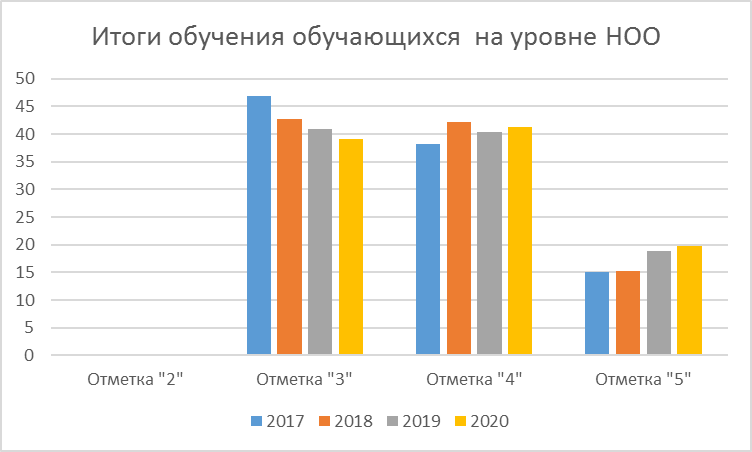 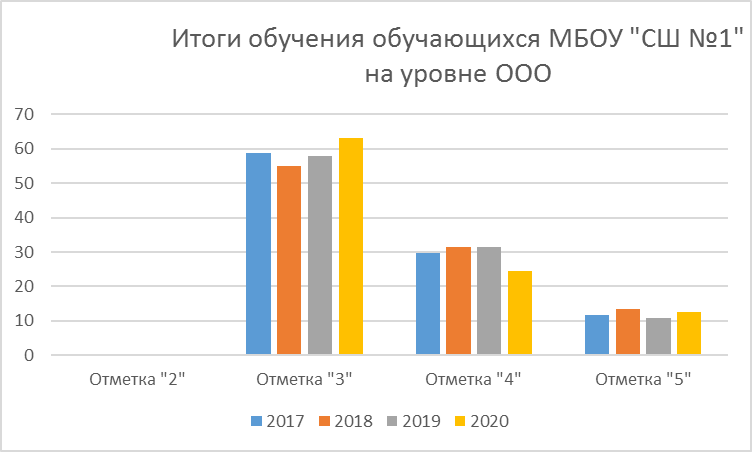 КлассВсего учащихсяПовышенный уровеньБазовый уровеньБазовый уровень не сформирован1-А323чел./9,4%24чел./75%5чел./15,6%1-Б329чел./28,1%19чел./59,4%4чел./12,5%Всего6412чел./18,8%43чел./67,2%9чел./14%классКол-во учащих-сян/ан/анеуспевающиенеуспевающие«3»«3»к«4»к«4»«5»«5»Кач-во знанийклассКол-во учащих-сяКол-во%Кол-во%Кол-во%Кол-во%Кол-во%2-А29620,71655,2724,179,32-Б23626,11356,5417,473,93-А28828,61553,6517,871,43-Б281139,31242,9517,960,83-В231252,2521,7626,147,84-А261557,7623,0519,342,34-Б301550,01053,3516,770,0итого1877339,07741,23719,861,05-А271451,9829,6518,548,15-Б241354,0521,0625,046,06-А301446,61136,7516,753,46-Б282071,4621,427,228,67-А321856,3928,1515,643,77-Б322371,8618,839,428,28-А281760,7725,0414,339,38-Б251768,0728,014,032.09-А312787,1412,9--12,9итого25716363,06324,53112,537,010-А371555,6725,9518,544,411-А301653,4723,3723,346,6итого573154,41424,61221,045,6всего50126753,315430,78016,046,7Класс2016-2017 учебный год 2017 – 2018 учебный год2018 – 2019 учебный год2019-2020 учебный годРасхождение2-А---79,3-2-Б---73,9-3-А--85,271,4-13,83-Б76.060,8-15,23-В45,047,8+2,84-А45,240,042,3+2,34-Б65,456,070,0+145-А566357,648,1-9,55-Б54,260,753,646,0-7,66-А58,660,360,753,4-7,36-Б56,548,328,628,607-А44,85047,043.7-3,37-Б505545,528,2-17,38-А485050,039,3-10,78-Б60,955,550,032,0-18,09-А482516,712,9-3,810-А---44,4-11-А--48,246,6-1,6Класс2018 – 2019 учебный год1четверть 2019-2020 уч. годаII четверть (1 полугодие) 2019-2020 уч. годаIII четверть 2019-2020 уч. года2019-2020 учебный годРасхождение2-А66,76965,579,3+13,82-Б53,85669,673,9+4,33-А85,260,774,167,971,4+3,53-Б76.0625035,860,8+253-В45,041,741,747,847,804-А40,0392726,942,3+15,44-Б56,046,7505070,0+205-А57,63744,440,748,1+7,45-Б53,64041,641,646,04,46-А60,7505043,453,4+106-Б28,621,415,414,328,6+14,37-А47,02928,128,343.7+15,47-Б45,52932,321,928,2+6,38-А50,03740,832,139,3+7,28-Б50,023,1321632,0+169-А16,73,36,46,512,9+6,410-А44,4-48,2-44,4-3,811-А46,6-36,7-46,6+9,9предметкласс2015-2016  уч. год2016-2017 уч. год 2017-2018 уч. год2018-2019 уч. год  2019-2020  уч.годразностьРусский язык5а55,6-Русский язык5б58,4-Русский язык6а75,063,3-11,7Русский язык6б46,546,50Русский язык7а6062,562,50Русский язык7б6160,756,2-4,5Русский язык8а5060,057,462,557,2-5,3Русский язык8б78,365,255,653,640,0-13,6Русский язык9а57,064,03643,438,7-4,7Русский язык10а-62,9--Русский язык11а75,073,4-1,6Литература5а63-Литература5б70,8-Литература6а85,876,7-9,1Литература6б75,060,7-14,3Литература7а6975,078,1+3,1Литература7б6866,762,5-4,2Литература8а76,968,064,362,557,2-5,3Литература8б8768,770,460,752,0-8,7Литература9а80,068,047,056,748,4-8,3Литература10а-59,3--Литература11а75,076,7+1,7Английский язык5а66,7-Английский язык5б75,0-Английский язык6а78,580,31,8Английский язык6б50,050,00Английский язык7а68,868,856,0-12,8Английский язык7б5857,640,6-1,7Английский язык8а65,46860,762,571,4+8,9Английский язык8б34,87459,389,352,0-37,3Английский язык9а46,7485053,348,4-4,9Английский язык10а-----Английский язык11а75,872,8-3,0история5а85,2-история5б79,2-история6а92,980-12,9история6б92,967,9-25,0история7а78,171,975,0+3,1история7б80,663,665,6-2,0история8а56,060,758,464,3+5,9история8б70,066,750,056,0+6,0история9а83,452,057,953,364,5+11,2история10а--70,4--история11а58,8-86,7+27,9обществознание6а80,0-обществознание6б67,9-обществознание7а78,171,9-6,2обществознание7б63,668,7+5,1обществознание8а57,254,260,7+6,5обществознание8б6360,768,0+7,3обществознание9а60,071,453,364,5+11,2обществознание10а-70,4--обществознание11а93,186,6-6,5крымоведение5а88,8-крымоведение5б79,2-крымоведение6а86,7-крымоведение6б85,7-крымоведение7а87,590,590,6+0,1крымоведение7б87,175,875,0-0,8крымоведение8а64,060,762,575,0+12,5крымоведение8б74,070.471,480,0+8,6математика5а63,0-математика5б58,4-математика6а67,960,0-7,9математика6б39,339,30алгебра7а62,5-алгебра7б50,0-алгебра8а58,357,2-1,1алгебра8б57,156,0-1,1алгебра9а53,640,045,2+5,2алгебра10а-63,0-алгебра11а48,353,4+5,1геометрия7а75,0-геометрия7б50,0-геометрия8а62,557,2-5,3геометрия8б67,960,0-7,9геометрия9а60,753,351,7-1,6геометрия10а-59,2-геометрия11а69,063,3-5,7информатика7а81,2-информатика7б81,2-информатика8а70,864,3-6,5информатика8б75,072,0-3,0информатика9а75,056,771,0+14,3информатика10а-61,5-информатика11а82,886,7+3,9биология 5а85,1-биология 5б79,1-биология 6а82,180,0-2,1биология 6б60,853,5-7,3биология 7а65,668,775,0+6,3биология 7б71,060,653,1-7,5биология 8а64,053,658,457,1-1,3биология 8б73,970,364,340,0-24,3биология 9а66,764,057,160,054,8-5,2биология 10а-66,6-биология 11а72,476,7+4,3география5а85,2-география5б87,5-география6а96,490,0-6,4география6б71,478,6+7,2география7а84,481,2100,0+18,8география7б90,369,775,0+5,3география8а92,071,466,782,1+15,4география8б82,670,471,488+16,6география9а76,780,064,353,377,4+24,1география10а-70,4-география11а72,4100,0+27,6химия8а61,0-химия8б44,0-химия9а67,055,0-12,0химия10а-71,0-химия11а100,093,0-7,0физика7а62,2-физика7б34,4-физика8а54,250,0-4,2физика8б57,136,0-21,1физика9а53,646,735,5-11,2физика10а-55,5-физика11а65,480,0-14,6физическая культура5а88,9-физическая культура5б95,8-физическая культура6а96,490,0-6,4физическая культура6б89,385,7-3,6физическая культура7а100100,096,9-3,1физическая культура7б87,184,890,7+5,9физическая культура8а84,684,078,675,071,6-3,4физическая культура8б78,395,785,285,776,0-9,7физическая культура9а96,792,085,286,774,2-12,5физическая культура10а-81,5-физическая культура11а100100,00ОБЖ8а-67,9-ОБЖ8б-56,0-ОБЖ9а10077,4-22,6ОБЖ10а-85,2-ОБЖ11а100100,00Технология5а96,3-Технология5б100,0-Технология6а96,486,7-9,7Технология6б92,985,8-7,1Технология7а96,990,697,0+6,4Технология7б10084,984,4-0,5Технология8а88,51009387,571,4-16,1Технология8б10096,577,889,388,0-1,3Технология10а-85,2-Технология11а77,8100,0+22,2Музыка5а96,30Музыка5б95,80Музыка6а100,0100,00Музыка6б96,492,9-3,5Музыка7а90,693,8100,0+6,2Музыка7б8484,890,6+5,8Музыка8а92,392,089,391,792,9+1,2Музыка8б95,795,788,996,488,0-8,4искусство9а82,677,3---искусство9б88,288,2---МХК10а-100,081,5-18,5МХК11а84,288,996,7+7,8ИЗО5а96,0-ИЗО5б96,0-ИЗО6а96,493,0-3,4ИЗО6б89,378,6-10,7ИЗО7а100100,097,0-3,0ИЗО7б9081,987,5+5,6Русский языкЛитератураИностранный язык (англ.яз.)История РоссииОбществознаниеГеографияМатематика БиологияИЗОМузыкаТехнологииФизическая культураКурс «Крымоведение№Кривуля А.А.6-А3333334334333ФИОклассРусский язык (письмо)литературное чтениеИностранный язык (англ.язык)математикаокружающий миртехнологияфизическая культураДадаев И.2-А4544445Количество учащихся 9 классаПриняли участиеПолучили «зачет»Получили «незачет»3131310№ п/ппредметmin кол-во балловКол-во уч-ся, принявших участиеКол-во уч-ся, которые получили min кол-во баллов и выше1русский язык3627192математика27223английский язык22114история321175обществознание422096литература32337биология36758химия3632ПредметШкольный этапШкольный этапШкольный этапМуниципальный этапМуниципальный этапМуниципальный этапПредметУчастникиПобедителиПризерыУчастникиПобедителиПризерыОбществознание1851073История215551Математика4421871Физика7----Физическая культура117442ОБЖ20312711Английский язык345144--Биология15--562Информатика----------Русский язык5081511--Литература303581Экология4--221Технология6242--МХК92231Химия155--2---Итого:284479668113Учебный годПобедителиПризерыВсего2015-2016 310132016-2017 111122017-20182352018-201939122019-202011314№ п/ппредметкол-во пропущенных часовкол-во замещенных часов%предмет на предмет%1Физическая культура573764,9%3764,9%2Информатика 53917%917%3Математика 201470%1470%4Алгебра 29517,2%517,2%5Геометрия 16637,5%637,5%6Крымоведение 5----7История 8225%2258Обществознание 1----9Русский  язык9333,3%333,3%10Литература 5240%240%11Начальная  школа170170100%170100%12ГПД126----Итого 52036570,2%35167,5%№ п/пПредметКол-во пропущенных  часовКол-во замещенных часов%Из них предмет на предмет%Информатика и ИКТ998383,883100Биология 8450-----Технология881008100Математика 661006100Алгебра52402100Геометрия 42402100География 968184,481100ОБЖ86756100Литература 7571,45100Русский язык11545,55100Английский язык3266,72100Физика 9-------Астрономия1--------ИТОГО2652047720098№ п/пПредметКол-во пропущенных  часовКол-во замещенных часов%Из них предмет на предмет%География 150150100150100Английский язык12811186,711186,7Биология 5--------Русский язык332266,72266,7Литература 221254,51254,5Математика 10770770Алгебра 9666,7666,7Геометрия 7457,1457,1Физкультура 846982,16880,9ИТОГО44838185%38084,8%класспредметНереализованные темы:1аИЗО1бИЗО «Совместная работа трех Братьев Мастеров. Праздник Птиц. Конструирование птиц из бумаги. Весна – пробуждение природы. Разноцветные жуки. Сказочная страна . Создание панно. Времена года. Умение видеть. Здравствуй лето.2аИЗО2бИЗО3аИЗО"Художник и музей". Не пройдены темы "Скульптура в музее и на улице", "Художественная выставка", "Каждый человек художник", "Повторение"3бИЗОРАЗДЕЛ:Художник и музей Темы:Скульптуры в музее и на улице Художественная выставкаКаждый человек художник Раздел: Повторение Итоговое занятие(обобщение и систематизация знаний)3вИЗОНе пройден раздел "Художник и музей" (5ч.); "Повторение" (1ч.) Не пройдены темы: "Картина-натюрморт", "Картины исторические и бытовые", "Скульптура в музее и на улице", "Художественная выставка", "Каждый человек -художник", "Итоговое занятие (обобщение и систематизация знаний)".4аИЗОСопереживание.Герои - защитники.Герои - защитники.Юность и надежды.Искусство народов мира. Обобщение.4бИЗО"Искусство объединяет народы" (разделы:"Сопереживание", "Герои-защитники", "Юность и надежды, искусство народов мира")5а, бИЗОТы сам - мастер декоративно-прикладного искусства. Искусство витража. Декупаж. Истоки декоративного искусства (обобщение)6а,бИЗОПейзаж – большой мир. Известные пейзажисты Крыма.Пейзаж-настроение. Природа и художник1аТехнология1бТехнология2аТехнология2бТехнология3аТехнология3бТехнологияРаздел:Мастерская кукольника.Повторение Игрушка из носка Урок-экскурсия на производство Итоговый урок за год.Что узнали,чему научились?Выставка работ.3вТехнология4аТехнологияКачающиеся игрушки, игрушка – попрыгушка, Подвижная игрушка Щелкунчик, и7ггрушка с рычажным механизмом.4бТехнология" Студия игрушки"( разделы : "История игрушек", "Качаюшиеся игрушки", "Игрушка-попрыгушка", "Подвижная игрушка", "Игрушка с рычажковым механизмом"1аОкружающий мир1бОкружающий мирЗачем строят корабли ?", Зачем строят самолеты ?", "Почему в автомобиле и поезде нужно соблюдать  правила  безопасности ?""Почему на корабле и в самолете нужно  соблюдать правила безопасности?",","Зачем люди осваивают космос?","Почему мы часто слышим слово "экология"?","Проверим себя   "Проверим себя и оценим свои достижения","Что мы узнали чему научились  ,"Что мы узнали и чему научились за год".мы узнали и чему научились за год2аОкружающий мир2бОкружающий мирРаздел: «Путешествия» :Путешествие по Москве. Московский Кремль.Город на Неве. Комплексная контрольная работа.Путешествие по планете.Путешествие по материкам. Страны мира. Проект «Страны мира».Итоговая контрольная работа № 4 по теме: «Путешествия»Впереди летоПрезентация проектов «Родословная», «Города России», «Страны мира»3аОкружающий мир"Путешествие по городам и странам". Не вычитаны темы: "В центре Европы", "По Франции и Великобритании", "На юге Европы", "По знаменитым местам мира""Достопримечательности нашего города".3бОкружающий мирРаздел:Путешествие по городам м странам На севере Европы В центре Европы. Что такое Бенилюкс. Проверочная работа по теме:"Путешествие по городам В центре Европы По Франции и Великобритании. На юге Европы. По знаменитым местам мира.Контрольная работа №4 по теме "Путешествие по городам и странам Достопримечательности нашего города. Подведение итогов.Презентация.3вОкружающий мир"Путешествие по городам и странам Не вычитаны темы: "В центре Европы", "По Франции и Великобритании", "На юге Европы", "По знаменитым местам мира", "Достопримечательности нашего города4аОкружающий мирВсе темы реализованы.4бОкружающий мирВсе темы реализованы.КлассДата проведенияТемаК-во часовОСНОВНЫЕ ПРЕДМЕТЫОСНОВНЫЕ ПРЕДМЕТЫОСНОВНЫЕ ПРЕДМЕТЫОСНОВНЫЕ ПРЕДМЕТЫ8А7.04.209.1. Первая помощь пострадавшим и её значение.9.2. Первая помощь при отравлениях аварийно химически опасными веществами.18А14.04.209.3. Первая помощь при травмах. 9.4. Первая помощь при утоплении.18А21.04.20Резерв18А28.04.20Резерв18А5.05.20Резерв18А12.05.20Резерв1ВСЕГО68Б30.03.208.6. Вредные привычки и их влияние на здоровье. 8.7. Профилактика вредных привычек.8.8. Здоровый образ жизни и безопасность жизнедеятельности.18Б6.04.209.1. Первая помощь пострадавшим и её значение.9.2. Первая помощь при отравлениях аварийно химически опасными веществами.18Б13.04.209.3. Первая помощь при травмах. 9.4. Первая помощь при утоплении.18Б20.04.20Резерв18Б27.04.20Резерв18Б4.05.20Резерв18Б11.05.20Резерв1ВСЕГО710А5.05.2014.7. Войска и воинские формирования, не входящие в состав Вооружённых Сил Российской Федерации.110А12.05.2015.1. Патриотизм и верность воинскому долгу – качества защитника Отечества. 15.2. Дружба и войсковое товарищество – основа боевой готовности частей и подразделений.110АРаздельное обучение (для юношей)34ВСЕГО3627.04.20Резерв14.05.20Резерв111.05.20Резерв1ВСЕГО3МесяцВид мероприятияТемаФ.И.О. учителяУровеньоктябрь фестивальКараван сказокКлассные руководители 1-4 классовшкольныйоктябрьлитературная гостинаяМ. ЦветаеваЧумакова З.В. Адживиляева Р.Ю.Мазур Т.С.школьныйоктябрьЛит.-муз. композиция10 дней, которые потрясли мирРусина Ю.А. классные руководителишкольныйноябрьвидеолекторииДень отказа от курения, Скажи наркотикам-нет!Русина Ю.А. классные руководителишкольныйноябрьФестиваль-конкурсМы за ЗОЖклассные руководители 5-11 классовшкольныйноябрьпредметная неделяматематикаШеремет Г.Л.школьныйдекабрьЛит.-муз. композицияГ. Гейне, Э.УспенскийРусина Ю.А. классные руководителишкольныйянварьЛит.-муз. композицияБлокадный ЛенинградРусина Ю.А. классные руководителишкольныйфевральлитературная гостинаяА.С.ПушкинЧумакова З.В.школьныйфевральпредметная неделяРусский языкЧумакова З.В. Адживиляева Р.Ю.Мазур Т.С.школьныймартвикторинаТы-женщина, ты- книга между строкАдживиляева Р.Ю. классные руководителишкольныйапрельпредметная неделяЕстественно-математический циклЛуговская А.В.школьныймайлитературные гостиные«Женщины и война»«О тех, кто уже не придет никогда…»Телепенько Т.В.Чумакова З.В.школьныйВид занятияТемаФ.И.О. учителяУровеньСеминар«Здоровьесберегающие технологии в учебно-воспитательном процессе»Мазур Т.С.школьныйКруглый столИзучение удовлетворённости родителей и педагогов жизнедеятельностью школы.Валиева Л.И.школьныйКруглый столВоспитание толерантной личности через различные виды деятельности.Шеремет Г.Л.школьныйКруглый столПроектная деятельность в работе классного руководителя.Адживиляева Р.Ю.школьный№№Наименование ФИО учителяКоличество часовКоличество часовКоличество часов№№Наименование ФИО учителяпо планупо планупо фактуСеребряный мячЦыганок А.А4 кл - 358-9 кл - 1024 кл - 358-9 кл - 1023185Ловкие, смелые, умелыеАнисимов И. В1 А класс - 351 Б класс – 352 А - 332 Б – 334 – 351 А класс - 351 Б класс – 352 А - 332 Б – 334 – 353131303031Олимпиец Анисимов И. В5  - 346 Б -345  - 346 Б -343131Страна чудес  английского языкаИбрагимоваА.М6кл - 346кл - 3427СевимлитилимизИбрагимоваА.М3- 4 кл - 343- 4 кл - 3430Меракълы  грамматикаИбрагимоваА.М5-8 ел - 343030Мир удивительной информатикиСимонова Н.М/Борисенко А.А3 кл– 304 кл - 3414141414Создаем игрыСимонова Н.М/Борисенко А.А5 кл – 346 кл - 3414141414Анимационные технологииСимонова Н.М/Борисенко А.А7 кл– 348 кл - 3412121212Занимательный русский языкПопова Р.Р.342929Занимательный русский языкКозленко Ю.В342929Занимательный русский языкАдживиляева Р.Ю5 Б – 347 А - 3431293129Уроки нравственности русской и зарубежной литературыАдживиляева Р. Ю.7 Б - 343232Нестандартные формы ИЗОРяполова Н.Н685757КрымоведениеПопова Р.Р.342929КрымоведениеВтюрина Ю.М343030КрымоведениеКозленко Ю.В343131КрымоведениеКанина В.П343232КрымоведениеДомаскина Т.Е.343030КрымоведениеТелепенько Т.В.332727КрымоведениеРяполова Н.Н332626КрымоведениеОпачанова А.И.342828КрымоведениеСадыков Р.Р..9 кл – 343030КрымоведениеНеняЗ,И.343131Дорожная азбукаПопова Р.Р.342626Дорожная азбукаКозленко Ю.В.342727Дорожная азбукаОпачанова А.И.343232Дорожная азбукаТелепенько Т.В.333333Дорожная азбукаРяполова Н.Н342929Дорожная азбукаДомаскина Т.Е343030Дорожная азбукаСимонова Н.М/ Борисенко А.А5 - 6 кл – 341616Чтение с увлечениемВтюрина Ю.М686767Я познаю мир в рисункахВтюрина Ю.М343030ЭрудитВтюрина Ю.М686060ЭрудитПопова Р.Р.686262ЭрудитКозленко Ю.В685454ЭрудитДомаскина Т.Е342828ЭрудитОпачанова А.И.685858Секреты орфографииОпачанова А.И.686262Математика для каждогоИбраимова М.Р8 а – 348б  - 34 29312931Наглядная геометрияИбраимова М.Р5 А – 345 Б - 3428282828Умники и умницыПопова Р.Р.343030Умники и умницыКозленко Ю.В342727Умники и умницыНеня З.И343030Умники и умницыРяполова Н.Н342828Умники и умницыКанина В.П343434В мире слов Канина В.П333333В мире слов Телепенько Т.В.665656Занимательная математикаТелепенько Т.В.665757Занимательная математикаРяполова Н.Н 342828Украинский языкТелепенько Т.В.343232Планета БуквознаекНеняЗ,И.342929Радужный мирНеняЗ, И.342626Дорога добраНеня З.И686868Ловкие, смелые, умелыеМамедова Л.Ю.3 А3 Б, 3 В – 342323ОлимпиецМамедова Л.Ю.7кл - 342525Книжное царствоДомаскина  Т.Е2 – 3 кл – 344 кл  - 3429302930Планета знанийДомаскина Т.Е343030Театр на английском языкеВалиева Л.И5 кл - 342828Легкий английскийВалиева Л.И2 кл - 342828Логическая математикаШеремет Г.Л9 кл - 323131Мир вокального искусстваГолубицкая Е.В1 кл – 332 кл – 343 кл – 344 кл - 345 кл – 346 кл – 347кл- 348 кл - 341 кл – 332 кл – 343 кл – 344 кл - 345 кл – 346 кл – 347кл- 348 кл - 342930303030313030Мир человекаГолубицкая Е.В343428Мир человекаКрайнова А.В343428Английский – это легкоСамсайкина Л.И.4 кл - 344 кл - 3429Английский для каждогоСамсайкина Л.И.7 кл – 349 кл - 347 кл – 349 кл - 343029Веселый английский Самсайкина Л.И.3 кл - 343 кл - 3430Дорога добраНеняЗ,И.343433Занимательная историяБорисенко Р.Н.353528Творческая мастерскаяЧумак Л.Н3 кл - 344 кл – 346 кл – 347 кл – 349 кл - 343 кл - 344 кл – 346 кл – 347 кл – 349 кл - 342833332833Найди свой путьЧумак Л.Н.9 кл - 349 кл - 3434Умелые рукиБлажко И. Л.5 А - 685 Б – 686 – 7 кл - 685 А - 685 Б – 686 – 7 кл - 68626058Город мастеровБлажко И. Л.8 А – 348 Б - 348 А – 348 Б - 342630Я в мире – мир во мнеБлажко И. Л.343426Я гражданин РоссииБлажко И. Л.343426Физика в бытуЧернийчук  Л.Н686857Путь к успехуЧернийчук  Л.Н535350Путешествие к экзопланетамЧернийчук  Л.Н343429Старт в физикуЧернийчук  Л.Н6 А – 346 Б - 346 А – 346 Б - 343129Увлекательный космосЧернийчук  Л.Н686856СтрелокКопанцев М.В.102102102Защитник  ОтечестваКопанцев М.В.686868Юные пожарныеКопанцев М.В.686868Основы безопасностиКопанцев М.В.353535353535Старт в химиюАбдулаева З.С.7 А – 347 Б - 347 А – 347 Б - 343030Мир химииАбдулаева З.С.9кл - 34 9кл - 34 29Химия вокруг насАбдулаева З.С.8 А – 348 Б - 348 А – 348 Б - 343030Ритмика и хореографияБутенко Н.Д.1-2 кл - 35 3 кл – 334 кл - 351-2 кл - 35 3 кл – 334 кл - 35302932Азбука хореографииБутенко Н.Д.5 кл – 346 кл – 357 кл – 358 – 9 кл - 345 кл – 346 кл – 357 кл – 358 – 9 кл - 3429323331Умное перышкоЧумакова З. В8кл – 688кл – 6862ЖурналистикаЧумакова З. В8кл – 348кл – 3433Занимательная грамматикаЧумакова З.В8 кл - 348 кл - 3427Путь к успехуМазур Т.С343428Занимательный русскийМазур Т.С 34 3426Занимательная биология Луговская А.В.8 А -348 А -3432Заочное путешествие по заповедным местам КрымаТкаченко Н.Б8кл - 348кл - 3412Родной крайТкаченко Н.Б9 кл - 349 кл - 3412Основы туризмаСадыков Р.Р.8 – 9 кл - 348 – 9 кл - 3430Первое знакомство с ФранциейКрайнова А.В.6кл – 358кл - 346кл – 358кл - 343027Юные друзья ПДДКрайнова А.В.8Бкл–  348Бкл–  3429Путь к профессииКрайнова А.В.9 кл - 349 кл - 3431Мастерская добрых дел Крайнова А.В.9 кл - 359 кл - 3530Название мероприятия, конкурса Участники РезультатКоличество участниковОбщегородские мероприятияОбщегородские мероприятияОбщегородские мероприятияОбщегородские мероприятияОктябрьИгра – квест  «Папа, мама, я – велосипедная семья» (СЮТ)Команда 4-х классов Леонова А., Незвиецкий Т., 4-А класс1 место этапа «Краеведческий» и «Знание ПДД»2ОктябрьКонкурс «Крым в сердце моем»(ЦДЮТ): Хор «Звонкие голоса»Куколевская Милана, 3-АОсинский Александр, 5-БМихайлов Даниил, 2-АМнюхДарья, 6-А3 место1 место2 место3 место3 место29 человек1 отборочный этап республиканского конкурса детского творчества «Дорога глазами детей» ЦДЮТ Неня Александра, 11-А Победитель 6 человек1 этап Республиканского конкурса работ юных фотохудожников Крыма «Крым – полуостров мечты» - СЮТ Цыб Анна, 3-А1 место14 работ10 участниковМуниципальная видеовикторина - игра «Он быть несчастным не умел»,посв. И. СельвинскогоКоманда «Дельфин», 11-АНоябрь Муниц.этапресп.конкурса «Космические фантазии»Неня Александра, 11-АКуколевская Милана, 3-А,Глобина Яна, 8-А1 место3 место3 место6 участ.Ноябрь Муниц. этап всероссийского конкурса «Коррупция глазами детей»Участники 6 участн.Ноябрь Муниц. этап респ. конкурса «Я – против коррупции»Участники 6 участн.Ноябрь Соревнования по стрельбе из пневматического оружия ко Дню народного единстваМорозова Самира, 9-А,Команда школы 3 место2 местоНоябрь Гор. Конкурс чтецов «Строки опаленные войной» - ЦДЮТБикуловаАльфия, 11-А Паша София, 7-БЦыб Анна, 3-А 1 место 2 место 2  место10 участн.Ноябрь Муниципальный этап междунар.асинхронного турнира по игре «Что? Где? Когда?» «Золотая осень»«Комета », 3-Б1 местоНоябрь Муниципальная видеоигра «Променад с Генрихом или евпаторийский ар-нуво»Команда «Знания»,7-Б Команда «Мы»,11-АКоманда «Дельфин», 11-А3 место2 место2 местоНоябрь Муниципальный этап междунар.асинхронного турнира по игре «Что? Где? Когда?» «Ласточка»1 турКоманда «Умники», 6-А,Команда «Непоседы», 5-А Команда «Знания», 7-БКоманда «Комета», 3-Б3 место2 место1 место1 местоНоябрь Муниципальный этап междунар.асинхронного турнира по игре «Что? Где? Когда?»«Шпага Суворова»Команда «Дельфин», 11-А3 местоДекабрь Городской конкурс «Новогодняя елочная игрушка – 2019» Медведева Юлиана, 2-АЦай Даниил, 2-АПризер8 участн.Декабрь Городской конкурс «Рождественская открытка и игрушка»10 участн.Декабрь Муниципальный этап 3 Всероссийского -конкурса детского творчества «Базовые национальные ценности»Цюпа Вероника, 8-Б  Победитель 6 участников Декабрь Муниц. этап респ.конкурса  юных журналистов «Мой голос»Османов Сурен, 8-А Шалайкина Кристина, 8-А Михайлов Павел, 8-АБунина Анастасия, 6-А Победитель Призер Призер Призер 5 участн.Муниципальный этап междунар.асинхронного турнира по игре «Что? Где? Когда?» «Ласточка»2 тур Команда «Умники», 6-А,Команда «Непоседы», 5-А Команда «Знания», 7-БКоманда «Комета», 3-БКоманда «Искра»,3-АКомандаПарус , 4-Б3 место3 место1 место1 место2 место2 местоОбщешкольные мероприятияОбщешкольные мероприятияОбщешкольные мероприятияОбщешкольные мероприятияСент.Посвящение в Евпаторята1-5 кл. 210 чел.Сент.Акция «Посылка доброты»1-11 кл. 530 участн.Сент.Акция «Белый цветок»1-11 кл. 560 участн.ОктябрьКонцерт ко Дню учителя 1-1180 чел.ОктябрьВыборы Президента школы 5-11360 ОктябрьФестиваль «Караван сказок»1-4 250 чел.ОктябрьСбор макулатуры 1-11540 Ноябрь Рейд по проверке состояния учебников 1 -11 кл6 чел. Ноябрь Этнический фестиваль «Крым многонациональный»5 - 7 кл110Ноябрь Конкурс агитбригад «Мы – за здоровый образ жизни»8-11 кл.108Декабрь Смотр –конкурс украшения кабинетов к Новому году 1-11 85Декабрь Фестиваль «Шоу новогодних пародий»8-11 кл60Декабрь Программа «Старая сказка на новогодний лад»5-7 кл. 90Название мероприятия, конкурса Участники Результат гор.  Республика Республика Общегородские мероприятия Общегородские мероприятия Общегородские мероприятия Общегородские мероприятия Январь Гор. этап Открытого республиканского конкурса юных журналистов, поэтов и прозаиков «Мой голос»Коллектив кружка «Юный журналист», «ВИП» - Османов Сурен, 8-АШалайкина Кристина, 8-АМихайлов Павел , 8-АБунина Анастасия,6-АГран - при2 место 3 место3 местоПр. ЦДЮТ № 01-10/465Предположительно 2 место Предположительно 2 место Январь Февраль  Гор. этап 15 Всекрымского творческого конкурса «Язык – душа народа»Воспитанники кружка «Театральная шкатулка»: Дуэт: Ушаков Антон,  Вохмянин Дмитрий, 7-АПаша София, 7-БОсманов Суреен,8-А Шалайкина Кристина, 8-АПр.УОот 17.02.20г.№  01-04/801 место 3 местоУчастники2 место УчастникУчастникУчастники2 место УчастникУчастникГор. этап 15 Всекрымского творческого конкурса «Язык – душа народа»Воспитанники кружка «Театральная шкатулка»: Дуэт: Ушаков Антон,  Вохмянин Дмитрий, 7-АПаша София, 7-БОсманов Суреен,8-А Шалайкина Кристина, 8-АПр.УОот 17.02.20г.№  01-04/801 место 3 местоУчастники2 место УчастникУчастникУчастники2 место УчастникУчастникГор. этап 15 Всекрымского творческого конкурса «Язык – душа народа»Воспитанники кружка «Театральная шкатулка»: Дуэт: Ушаков Антон,  Вохмянин Дмитрий, 7-АПаша София, 7-БОсманов Суреен,8-А Шалайкина Кристина, 8-АПр.УОот 17.02.20г.№  01-04/801 место 3 местоУчастники2 место УчастникУчастникУчастники2 место УчастникУчастникКонкурс рисунков «В единстве - сила»Панченко Валид, 3-АПанченко Александра, 1-БУчастники Муниц.этапконкурса чтецов духовной поэзии"Созвучье слов живых"16 человек Участники Муниц. этап респ.  патриотического конкурса детского творчества «Ради жизни на земле!»Савченко Ангелина 1-АПанченко Валид 3-АОсинский Александр 5-АКуколевская Милана 3-АНеня Александра 11-АИльина Кира 8-АШалайкина Кристина 8-АУчастникУчастник Участник2 место2 местоПобедитель ПобедительГородская игра «Дебаты»Османов Сурен, Шалайкина Кристина, Якушева Эллина, 8-АПобедители полуфиналаМарт 1 тур  творческого конкурса «Мы – наследники Победы»Коллектив кружка «Звонкие голоса» (8-А, 8-Б)Коллектив кружка «Театральная шкатулка» (7-Б)Участники 2 местоКонкурс рисунков, плакатов «Я – будущий избиратель»Панченко Александра, 1-Б 1 местоМуниципальный этап Всероссийского конкурса юных чтецов «Живая классика».Шорохова Камилла,6-АБунина Анастасия, 6-АРоманенко Анна, 7-Б УчастникПризер ПризерМуниципальный этап выставки-конкурса декоративно-прикладного творчества «Прикосновение к истокам»Воспитанники объед-я «Творческая мастерская»Цыб Анна,3-А Куколевская Милана,3-АЯблочкина Ольга, 3-А,Османов Сурен ,8-А Твор.объед-е «Умелые руки»Харчишин Гордей,5-Б2 место1 место2 местоУчастник1 место2 место1 место2 местоУчастник1 местоРеспубликанский конкурс «Космические фантазии»Неня Александра, 11-А1 место в 1 полугодии1 место в 1 полугодии1 местоКонкурс рисунков «Я помню! Я горжусь!»Цай Даниил,2-АЯблочкина Ольга, 7-БЛевенцова Диана, 6-АДементьев Александр, 9-А2 место3 местоУчастник3 место2 место3 местоУчастник3 местоАпрель Городская выставка – конкурс детского технического  и прикладного творчества «75 лет Победы»Куколевская Милана,3-АПанченко Валид,3-аСавченко Ангелина,1-АВоспитанники объед-я «Творческая мастерская»  Галанюк Ксения, 5-А Грищенко Дмитрий, 6-АШувалова Алиса,6-АОсманов Сурен, 8-АМорозова Самира, Дементьев Александр,9-А«Умелые руки»Горобивская София, 6-АУчастник УчастникУчастникУчастник2 местоУчастник  2 место УчастникУчастникУчастникУчастник УчастникУчастникУчастник2 местоУчастник  2 место УчастникУчастникУчастникОбщешкольные мероприятия Общешкольные мероприятия Общешкольные мероприятия Общешкольные мероприятия Общешкольные мероприятия Февраль Смотр песни и строя 1-4 классы Февраль Конкурсы, посвященные Дню Защитника Отечества5- 11 классы Ярмарка «Масленица»2-11 классыАкция «День объятий»1-11Март Акция «Крым – это Россия»1-11Проект «День самоуправления»6-10 классы в 1-4 кл.Апрель Акция «Сиди дома»1-А, 3-А, 5-Б, 6-А, 11-АМай Акции, посвященные Дню Победы (Окна Победы, Я читаю книги о войне, Евпатория – город героев и.т.п.)2-Б, 5-Б, № п/рФ.И.О. руководителя кружкаНаименование кружкаК-во часовК-во часов№ п/рФ.И.О. руководителя кружкаНаименование кружкапо планупо факту1Чумакова З.В.Литературный  «Юный журналист»68622Ибраимова М.Р. Математический«Математика для каждого» 68563Голубицкая Е.В.Художественно-эстетический «Мир искусства»68624Русина Ю.А.Драматический «Театральная шкатулка»104915Цыганок А. А.Спортивный «Серебряный мяч»68586Чумак Л. Н.Прикладного творчества «Умелые руки»68597Бутенко Н.Д.Хореографический «Крымский вальс»67628Копанцев М.В.Военно-спортивный «Юнармия»68619Проскурина И. Е.Психологический «Семья»3430№ппАТЕКоличество выпускниковКоличество выпускниковДальнейшее обучение (трудоустройство) выпускников 2019/2020 учебного года, в том числе:Дальнейшее обучение (трудоустройство) выпускников 2019/2020 учебного года, в том числе:Дальнейшее обучение (трудоустройство) выпускников 2019/2020 учебного года, в том числе:Дальнейшее обучение (трудоустройство) выпускников 2019/2020 учебного года, в том числе:Дальнейшее обучение (трудоустройство) выпускников 2019/2020 учебного года, в том числе:Не продолжили обучение и не трудоустроены(кол-во, причины)№ппАТЕВсегоУчастников ЕГЭВысшее профессиональное образование (ВУЗ)Высшее профессиональное образование (ВУЗ)Высшее профессиональное образование (ВУЗ)Специальное профессиональное образование(техникум, колледж)ТрудоустроеноНе продолжили обучение и не трудоустроены(кол-во, причины)№ппАТЕВсегоУчастников ЕГЭВсегоНа бюджетной форме обученияНа коммерческой форме обученияСпециальное профессиональное образование(техникум, колледж)ТрудоустроеноНе продолжили обучение и не трудоустроены(кол-во, причины)№ппАТЕ(чел.)(чел.)(чел.)(чел.)(чел.)1МБОУ «СШ №1 им. М. Губанова»34271414137№Наименование ОО ВПОВсего(чел.)На бюджетной форме обучения (чел.)На коммерческой форме обучения (чел.)                                                                  Вузы Республики Крым                                                                  Вузы Республики Крым                                                                  Вузы Республики Крым                                                                  Вузы Республики Крым                                                                  Вузы Республики КрымФГАОУ ВО «Крымский федеральный университет им. В.И. Вернадского»3ГБОУ ВО РК «Крымский инженерно-педагогический университет»1Крымский филиал ФГБОУ ВО "Российский государственный университет правосудия»2Вузы г. СевастополяВузы г. СевастополяВузы г. СевастополяВузы г. СевастополяВузы г. СевастополяФГАОУ ВО «Севастопольский Гуманитарный Университет»4Вузы г. МосквыВузы г. МосквыВузы г. МосквыВузы г. МосквыВузы г. МосквыРоссийская академия народного хозяйства и государственной службы при Президенте Российской федерации1Вузы г. Санкт-ПетербургаВузы г. Санкт-ПетербургаВузы г. Санкт-ПетербургаВузы г. Санкт-ПетербургаВузы г. Санкт-ПетербургаГосударственный гуманитарный университет 1Вузы г. ВоронежаВузы г. ВоронежаВузы г. ВоронежаВузы г. ВоронежаВузы г. ВоронежаВоронежский государственный лесотехнический университет имени Г.Ф.Морозова1Другие вузы Другие вузы Другие вузы Другие вузы Другие вузы Казанский государственный университет1Вузы Украины (уточнить какие)Вузы Зарубежья (уточнить какие)Колледжи и техникумы (уточнить какие)«Монада»3ГАОУСПОРК Евпаторийский мед колледж2ГБПУ Евпаторийский индустриальный техникум4АНО ПОО «Финансово – экономический колледж» г. Симферополь2Медколледж КФУ им. Вернадского1ГБПОУ КК Новорисийский социально – педагогический колледж1Учебный предметКачество обучения по предметуПрофессиона-лизм учителяИнтересно ли на уроках?ОбъективностьоценокРусский язык3,83,93,83,8Математика                                                                                                                                                                                                                                                                                                                                                                             3,73,83,83,6Физика3,53,53,53,4Химия3,83,83,73,8Информатика и ИКТ3,53, 53, 53, 5Биология3,83,83,83,7История3,73,73,73,7География3,53,53,53,5Иностранный язык (английский)3,83,73,73,8Обществознание 3,73,73,73,7Основы безопасности жизнедеятельности3,73,73,73,6Окружающий мир 3,93,93,93,9Литературное чтение3,93,93,93,9Литература3,83,83,73,8Физическая культура3,83,83,83,8Искусство. ИЗО 3,63,63,63,6Музыка3,83,83,83,7Технология 3,83,83,73,8ОРКСЭУчебный предметКачество обучения по предметуПрофессиона-лизм учителяИнтересно ли на уроках?ОбъективностьоценокРусский язык3,83,73,63,7Математика3,6                                                                                 3,63,63,6Физика3,43,43,43,4Химия3,93,93,83,8Информатика и ИКТ3,53, 63, 63, 6Биология3,83,93,83,83,83,83,83,6География3,53,53,53,6Иностранный язык (английский)3,73,63,53,7Обществознание 3,8                                                                                                               3,83,73,7Основы безопасности жизнедеятельности3,73,63,73,7Окружающий мир 3,93,93,93,9Литературное чтение3,93,93,93,9Литература3,83,83,83,8Физическая культура3,83,83,93,8Искусство. ИЗО 3,93,93,83,9Музыка3,93,93,93,9Технология 3,83,83,83,9ОРКСЭ№ПоказателиОценкаБезопасность обучающихся 3,8Качество подготовки по учебным предметам3,8Возможности получения дополнительного образования3,7Условия для развития (раскрытия способностей) обучающихся3,5Психологический климат 3,5Дисциплина3,5Организация досуга обучающихся 3,5Качество организации питания обучающихся 3,4Санитарно-гигиенические условия 3,4Медицинское сопровождение3,2Работа классного руководителя3,9Информатизация образовательного процесса3,7Материально-техническая оснащенность школы3,6Работа администрации школы3,8Возможность участия родителей (законных представителей) в управлении школой3,7Доступность информации об учебном процессе3,8Развитие самоуправления обучающихся 3,6Успехи на конкурсах и другие достижения школы3,8Педагогический коллектив школы3,8№ПоказателиОценкаБезопасность обучающихся 3,7Качество подготовки по учебным предметам3,8Возможности получения дополнительного образования3,7Условия для развития (раскрытия способностей) обучающихся3,7Психологический климат 3,7Дисциплина3,6Организация досуга обучающихся 3,6Качество организации питания обучающихся 3,5Санитарно-гигиенические условия 3,5Медицинское сопровождение3,6Работа классного руководителя3,9Информатизация образовательного процесса3,7Материально-техническая оснащенность школы3,6Работа администрации школы3,8Возможность участия родителей (законных представителей) в управлении школой3,7Доступность информации об учебном процессе3,8Развитие самоуправления обучающихся 3,6Успехи на конкурсах и другие достижения школы3,8Педагогический коллектив школы3,8I. Всего учителей:34II. По образованию:1. Высшее33 (97,1 %)2. Среднее - специальное1 (2,9 %)3. Неоконченное высшее (бакалавр)-III. По категориям:1. Специалист высшей категории10 (29,5%)2. Специалист I категории10 (29,5 %)3. Соответствует занимаемой должности8 (23,5 %)4. Без категории (молодые специалисты, вновь прибывшие)6 (17,6 %)IV. По стажу работы:1. До 5 лет9 ( 26,5 %)2. От 5 до 10 лет1 (2,9 %)3. От 10 до 30 лет15 (44,1 %)4. Более 30 лет9 (26,5 %)V. По возрасту:1. До 30 лет3 (8,8 %) 2. 31-40 лет9 (26,5 %)3. 41-54 года15 (44,1 %)4. 55 и более лет7 ( 20,6%)до 30 лет31-4041-5455 и более2016-20174611112017-2018451782018-2019461772019-202039157до 5 лет от5-до 10 летот 10 до 30 летболее 30 лет 2016-2017321682017-20189114102018-20191011392019-202091159 Сециалист высшей категорииСпециалист 1 категорииСоотвествует занимаемой должностиБез категории 2016-2017135382017-20181066122018-20191056132019-2020101086Кол-во  аттестованных.             СЗД             СЗД  Установлена первая квалификационная  категория  Установлена первая квалификационная  категорияУстановлена высшая  квалификационная категорияУстановлена высшая  квалификационная категорияКол-во  аттестованных.Всего%Всего%Всего%6116,7466,6116,7Категория руководящих и педагогических работниковКоличество пед. работниковНаименование программы (направление: курсы повышения квалификации,  профессиональная переподготовка, получение высшего образования или второго высшего образования)Учителя физической культуры1«Концептуальные положения и методы преподавания физической культуры в соответствии с требованиями российского законодательства»Директора образовательных   организаций, заместители       директоров по АХЧ, заведующие хозяйством,   специалисты, заведующие ДОО                                         1Основы антитеррористической подготовки должностных лиц, обеспечивающих безопасность образовательных организаций»итого:2Категория руководящих и педагогических работниковКоличество пед. работниковНаименование программы (направление: курсы повышения квалификации,  профессиональная переподготовка, получение высшего образования или второго высшего образования)Учителя начальных классов1««Формирование универсальных учебных действий младших школьников на основе системно-деятельностного подхода»Учителя русского языка1«Активные процессы в современном русском языке и нормы речи»Учителя биологии1«Подготовка обучающихся к ЕГЭ по биологии»Учителя технологии (обслуживающий труд)1«Актуальные вопросы методики преподавания учебного предмета «Технология»Учителя математики1«Методические особенности подготовки к ОГЭ по математике»Учителя ОБЖ, преподаватели – организаторы ОБЖ1«Концептуальные положения и методы преподавания предмета «Основы безопасности жизнедеятельности» в соответствии с требованиями российского законодательства»Учителя физики1«Дидактические требования к уроку физики в соответствии с ФГОС»Учителя математики1Концептуальные положения и методы преподавания математики в соответствии с требованиями российского законодательства и ФГОС»Учителя английского языка1Современные формы и методы обучения английскому языку детей младшего школьного возраста»итого:9№ п/пКатегория руководящих и педагогических работниковКоличество пед. работниковНаименование программы (направление: курсы повышения квалификации,  профессиональная переподготовка, получение высшего образования или второго высшего образования)Эксперты предметных комиссий ЕГЭ по  обществознанию1Подготовка экспертов (председателей и членов) предметных комиссий по проверке выполнения заданий с развернутым ответом экзаменационных работ ЕГЭ» (обществознание)Учителя начальных классов 1«Технологии  активного обучения и методика воспитания младших школьников в условиях реализации ФГОС»итого:2Категория руководящих и педагогических работниковКоличество пед. работниковНаименование программы (направление: курсы повышения квалификации,  профессиональная переподготовка, получение высшего образования или второго высшего образования)Воспитатели дошкольных образовательных                                                                                           организаций г. Евпатория1«Воспитательно-образовательная деятельность в дошкольной образовательной организации в условиях реализации регионального компонента в соответствии с требованиями ФГОС ДО»                                                            учителя начальных классов г. Евпатория6Реализация требований ФГОС НОО к образовательному процессу в начальной школеучителя математики1«Методика обучения математике и подходы к организации учебного процесса в условиях реализации ФГОС»учителя физической культуры г. Евпатории1Спортивно-массовая и физкультурно-оздоровительная работа в образовательных организациях в условиях реализации ФГОС ООО реализации ФГОС» Руководители, заместители руководителей, специалисты органов управления образованием муниципальных районов и городских округов2Особенности деятельности руководителя муниципального органа управления образованием по реализации государственной образовательной политики1111. Предметная компетенция: знания в области преподаваемого предмета, методология преподаваемого предметаА111. Предметная компетенция: знания в области преподаваемого предмета, методология преподаваемого предметаБ1811. Предметная компетенция: знания в области преподаваемого предмета, методология преподаваемого предметаВ52.Общепедагогическая компетенция: теоретические знания в области индивидуальных особенностей психологии и психофизиологии познавательных процессов личности.А02.Общепедагогическая компетенция: теоретические знания в области индивидуальных особенностей психологии и психофизиологии познавательных процессов личности.Б42.Общепедагогическая компетенция: теоретические знания в области индивидуальных особенностей психологии и психофизиологии познавательных процессов личности.В203Профессионально – коммуникативная компетенция: практическое владение приемами эффективного общения.А133Профессионально – коммуникативная компетенция: практическое владение приемами эффективного общения.Б113Профессионально – коммуникативная компетенция: практическое владение приемами эффективного общения.В04Управленческая компетенция: владение управленческими технологиями – педагогический анализ ресурсов, умение проектировать цели, планировать, организовывать, корректировать и анализировать результатыА144Управленческая компетенция: владение управленческими технологиями – педагогический анализ ресурсов, умение проектировать цели, планировать, организовывать, корректировать и анализировать результатыБ104Управленческая компетенция: владение управленческими технологиями – педагогический анализ ресурсов, умение проектировать цели, планировать, организовывать, корректировать и анализировать результатыВ05Компетенция в сфере инновационной деятельности: умение спланировать, организовать, провести и проанализировать педагогический экспериментА75Компетенция в сфере инновационной деятельности: умение спланировать, организовать, провести и проанализировать педагогический экспериментБ105Компетенция в сфере инновационной деятельности: умение спланировать, организовать, провести и проанализировать педагогический экспериментВ76Рефлексивная компетенция: умение обобщать свою работуА26Рефлексивная компетенция: умение обобщать свою работуБ156Рефлексивная компетенция: умение обобщать свою работуВ77Информационно – коммуникативная компетенцияА07Информационно – коммуникативная компетенцияБ67Информационно – коммуникативная компетенцияВ18Показатели Владею Владею частичноНе владеюЗнания теоретических основ педагогики18517ыражение гуманистической позиции педагога1770Открытость к принятию других позиций точек зрения2130Общая культура2220Умение принимать решения в различных педагогических ситуациях1950Позитивная направленность на педагогическую деятельность, уверенность в себе.2040Показатели Владею Владею частичноНе владеюУмение создавать ситуацию успеха для обучающихся1950Умение осуществлять грамотное педагогическое оценивание, мобилизующее  академическую активность13110Умение находить положительные стороны у каждого обучающегося, строить образовательный процесс опорой на эти стороны, поддерживать позитивные силы развития.2220Умение разрабатывать индивидуально – ориентированные образовательные проекты.9150Ориентация в основных сферах материальной и духовной жизни, знание материальных и духовных интересов молодёжи.14100Умение и возможность продемонстрировать свои достижения.11121Знание типичных педагогических ситуаций, требующих участия педагога для их решения.2040Владение набором решающих правил, используемых для различных ситуаций.1860Владение критерием предпочтительности при выборе того или иного решающего правила1590Знание критериев достижения цели.2031Знание нетипичных конфликтных ситуаций.10131Знание примеров разрешения конкретных педагогических ситуаций.1860Осознание целей и ценностей педагогической деятельности.2130Позитивное настроение, желание работать2220Высокая профессиональная самооценка.9141Показатели Владею Владею частичноНе владеюВладение методикой преподавания2130Умение пользоваться методами исследовательской работы1590Постановка целей и задач педагогической деятельности2130Компетентность в методах преподавания2130Разработка программ педагогической деятельности и принятие педагогических решений1491Компетентность в организации учебной деятельности2040Компетентность во владении методикой формирования культуры умственного труда1680Показатели Владею Владею частичноНе владеюУмение вести самостоятельны2й поиск информации2040Регулярное использование ИКТ, интернет – технологий в профессиональной деятельности14100Показатели Владею Владею частичноНе владеюЗнание психологических особенностей учащихся1680Знание и владение педагогическими технологиями14100Мотивация учебной деятельности2220Компетентность в субъективных условиях деятельности1950Компетентность в педагогическом оценивании2130Компетентность в организации информационной основы деятельности обучающихся1860Компетентность в использовании современных средств и систем организации  учебно – воспитательного процесса1680Компетентность в способах умственной деятельности1950Владение технологиями обучения и формами организации современного урока на основе системно – деятельностного подхода14100Реализация педагогического оценивания деятельности обучающихся в соответствии с требованиями Стандарта1680 Наличие и применение инструментов для организации оценки УУД13110Проектирование собственного профессионального и личностного развития1950Утверждение Количество балловКоличество балловКоличество балловКоличество балловКоличество баллов12345Я стремлюсь изучить себя4119Я оставляю время для развития, как бы ни был занят делами3795Возникающие препятствия стимулируют мою активность22767Я ищу обратную связь, так как это помогает мне узнать и оценить самого себя15135Я рефлексирую свою деятельность, выделяя для этого специальное время31083Я анализирую свои чувства и опыт4812Я много читаю1995Я широко дискутирую по интересующим меня вопросам2868Я верю в свои возможности25125Я стремлюсь быть более открытым человеком223125Я осознаю то влияние, которое оказывают на меня окружающие люди221154Я управляю своим профессиональным развитием и получаю положительные результаты115116Я получаю удовольствие от всего нового1788Возрастающая ответственность не пугает меня6396Я положительно бы отнес (лась)ся к продвижению по службе27942Использую частоИспользую редкоНе используюИспользование ИКТ в повседневной практикеИспользование ИКТ в повседневной практикеИспользование ИКТ в повседневной практикеИспользование ИКТ в повседневной практикеТекстовый редактор1842Электронные базы данных1761Электронные таблицы13101Программы для создания презентаций1941Программы для работы с видео, звуком и графикой9105Электронная почта2121Поиск информации в сети Интернет  2301Интернет – форумы9132Электронные тексты1851Обучающие  программы14100Реализация профессиональных задачРеализация профессиональных задачРеализация профессиональных задачРеализация профессиональных задачДелаю поурочное планирование с использованием Икт1851Ищу учебные материалы в сети Интернет20410Эффективно использую ИКТ для объяснения на уроке10122Использую ИКТ для взаимодействия с коллегами или родителями10122Использую Интернет – технологии (электронную почту, форумы и т.д.) для организации помощи ученикам1482Использую учебные задания следующих типов:Использую учебные задания следующих типов:Использую учебные задания следующих типов:Использую учебные задания следующих типов:Компьютерная презентация доклада на уроке1563Учебные задания с использованием электронных учебников4515Тестирование с помощью специальных программных средств21111Учебные задания, для выполнении я которых используется текстовой редактор8610Учебные задания, для выполнении я которых используется графический редактор3813Учебные задания, для выполнения которых используются электронные таблицы4911Работа над учебными проектами1392Общее кол-во педагоговВысшая категорияПервая квалификационная категорияСЗДНе аттестованы9-225Высшее образованиеСреднее специальное6 человек3 человекаДо 5 летОт 5 до 10 летОт 10 до 20 летБолее 20 лет2 человека1 человек2 человека4 человекаДо 30 летОт 30 до 40 летОт 40 до 55 летСвыше 55 лет-3 человека5 человек1 человек№Объекты, содержание контроляКлассыЦель контроляВид, формы,методыВид, формы,методыКто осуществляет контрольСпособы подведения итогов12345567СЕНТЯБРЬСЕНТЯБРЬСЕНТЯБРЬСЕНТЯБРЬСЕНТЯБРЬСЕНТЯБРЬСЕНТЯБРЬСЕНТЯБРЬ1Санитарное состояние кабинетов, проверка документации по технике безопасности наличие актов- разрешений на занятия в кабинетах1-11Своевременность проведения инструктажа по технике безопасности на рабочем местеСвоевременность проведения инструктажа по технике безопасности на рабочем местеПерсональныйЛеонова Э.М.Собеседования, рекомендации2Посещаемость занятий обучающимися1-11Выполнение закона РФ «Об образовании» в части посещаемости и получения   обязательного общего образования Выполнение закона РФ «Об образовании» в части посещаемости и получения   обязательного общего образования Персональный, наблюдение,беседаХитрич Ф.Л.Совещание при директоре3Организация обучения на дому1-9Определение учителей и графика занятийОпределение учителей и графика занятийПерсональный,беседаТитаренко Т.Г.Приказ 4Работа   с   детьми «группы  риска»1-11Формирование банка данных     учащихся «группы риска» и неблагополучных семейФормирование банка данных     учащихся «группы риска» и неблагополучных семейПерсональный, наблюдениеХитрич Ф.Л.Проскурина И.Е.Совещание при директоре 5Организация горячего питания1-11Упорядочение режима питанияУпорядочение режима питанияТематическийЛеонова Э.М.Приказ6. Месячники «Всеобуч», «Внимание, первоклассник»1-11Уровень  организации учебно-воспитательного процесса (охват всех детей обучением, посещаемость, адаптация в 1-х кл.)Уровень  организации учебно-воспитательного процесса (охват всех детей обучением, посещаемость, адаптация в 1-х кл.)Фронтальный ТематическийХитрич Ф.Л.,  Проскурина И.Е.Приказ, справка7.Работа с одаренными детьми1-11Формирование банка данных одаренных учащихсяФормирование банка данных одаренных учащихсяПерсональный, наблюдениеХитрич Ф.Л.,Русина Ю.А. Банк данных одаренных учащихся8Проведение ВПР 5-9Проверка знаний обучающихся по ООППроверка знаний обучающихся по ООПТематический контрольТитаренко Т.Г.Луговская А.В.Приказ 9Локально-нормативное регулирование обучения по ФГОС СОО10Работа с локальными актамиРабота с локальными актамиФронтальный АдминистрацияЛокальные акты10Организация дополнительных занятий с детьми, испытывающих затруднения в обучении1-11Предупреждение неуспеваемостиПредупреждение неуспеваемостиПерсональныйКл. руководители, учителя-предметники.Банк данных11Контроль качества рабочих программ учебных предметов и курсов, рабочих программ курсов внеурочной деятельности.1-11Корректировка программ на новый учебный годКорректировка программ на новый учебный годПерсональный, тематический.Руководители ШМО, администрацияРабочие программы.12Обеспечение информационную поддержку развитию успешности учащихся1-11Информирование о конкурсах, викторинах различной направленности Всероссийского портала дополнительного образования «Одаренные дети» (globaltalants.ru) Информирование о конкурсах, викторинах различной направленности Всероссийского портала дополнительного образования «Одаренные дети» (globaltalants.ru) Тематический Морозов Г.Г.Информацияв течение года                                                                                      ОКТЯБРЬ                                                                                     ОКТЯБРЬ                                                                                     ОКТЯБРЬ                                                                                     ОКТЯБРЬ                                                                                     ОКТЯБРЬ                                                                                     ОКТЯБРЬ                                                                                     ОКТЯБРЬ                                                                                     ОКТЯБРЬ1Работа с учащимися «группы риска»1- 11Предупреждение неуспеваемости учащихся в 1-й четвертиНаблюдение, беседаНаблюдение, беседаХитрич Ф.ЛПроскурина И.Е.Совещание при директоре2Месячник «Внимание первоклассник»1Уровень  организации учебно-воспитательного процесса (адаптация в 1-х классах)ТематическийТематический Опачанова А.И.Проскурина И.Е.Справка3Месячник «Внимание, пятиклассник»5Уровень  организации учебно-воспитательного процесса (адаптация в 5-х классах)ТематическийТематическийХитрич Ф.Л,Проскурина И.Е.Справка4Работа с высокомотивированными детьми1-11Система выявления, развития и поддержки высокомотивированных детейОбобщающийОбобщающий    Проскурина И.ЕБанк данных высокомотивированных детей5Организация   системы работы с обучающимися по подготовке к сдаче ГИА9, 11Работа на урокахс обучающимися по подготовке к сдаче ГИА ПерсональныйПерсональныйТитаренко Т.Г., Хитрич Ф.Л., Луговская А.В.План работы с обучающимися по подготовке к ГИА6Организация работы по подготовке обучающихся к итоговому сочинению (изложению)11Работа с обучающимися по подготовке  к итоговому сочинению (изложению)ПерсональныйПерсональныйТитаренко Т.Г.,Хитрич Ф.Л.Совещание при директоре7Организация деятельности обучающихся (Индивидуальный проект)9,10Работа с обучающимися по подготовке к выполнению индивидуального проектаПерсональный Персональный АдминистрацияПриказ8Организация работы по подготовке обучающихся к устному собеседованию по русскому языку9Работа с обучающимися по подготовке  к устному собеседованию по русскому языкуПерсональныйПерсональныйТитаренко Т.Г.,Хитрич Ф.Л.Совещание при директоре9Посещаемость занятий внеурочной деятельности обучающимися 1-9Работа учителей на занятиях по внеурочной деятельностиФронтальныйФронтальныйХитрич Ф.Л.,Совещание при директоре 10Организация работы с Крымской республиканской образовательной сетью (Дневник.ру)1-11Внутриорганизационное повышение квалификации педагогов Тематический Тематический Морозов Г.Г.Консультация НОЯБРЬНОЯБРЬНОЯБРЬНОЯБРЬНОЯБРЬНОЯБРЬНОЯБРЬНОЯБРЬ1Индивидуальная работа по ликвидации пробелов в знаниях обучающихся2-11Анализ индивидуальной работы учителей с неуспевающими обучающимисяПерсональныйПерсональныйТитаренко Т.Г., Хитрич Ф.Л., Луговская А.В.Совещание при директоре 2Анализ результатов ВПР5-9*Выявление пробелов в знаниях учащихсяПерсональный контроль Персональный контроль Титаренко Т.Г, Луговская А.В., Руководили ШМОПротоколы заседаний ШМО3Работа с одаренными детьми1-11Качество и своевременность проведения  кружковых занятий и занятий внеурочной деятельности.ОбобщающийОбобщающий      Хитрич Ф.Л.,Справка3Состояние техники безопасности на уроках физкультуры1-11Соблюдение правил техники безопасности при проведении уроков физкультурыПерсональныйПерсональныйКопанцев М.Ю.Приказ 4Организация   системы работы с обучающимися по подготовке к сдаче ГИА9,11Выполнение закона РФ «Об образовании» в части получения   обязательного общего образования ТематическийТематическийТитаренко Т.Г,Методический совет5Организация диагностических и тренировочных работ по подготовке к ГИА9,11Качество подготовки учащихся к ГИАТематическийТематическийТитаренко Т.Г.,Приказ6Работа с родителями 9,11Информирование родителей о текущей успеваемости и об уровне подготовки учащихся к ГИАПерсональныйПерсональныйКл.руководителиРодительские собранияДЕКАБРЬДЕКАБРЬДЕКАБРЬДЕКАБРЬДЕКАБРЬДЕКАБРЬДЕКАБРЬДЕКАБРЬ 1Анализ состояния работы по дозировке домашнего задания5-11Дозировка домашнего заданияТематическийТематическийТитаренко Т.Г., Хитрич Ф.Л., Луговская А.В.Собеседования2Результаты освоенияООП НОО, ООО, СОО1-11Проверка освоения обучающимися ООП НОО, ООО, СООФронтальныйФронтальныйТитаренко Т.Г., Хитрич Ф.Л.,Луговская А.В.Справка3Организация работы с родителями будущих первоклассниковВыполнение закона РФ «Об образовании» в части  получения   обязательного общего образованияФронтальныйФронтальныйОпачанова А.И.Приказ4Сбор заявлений обучающихся 11-ых классов для прохождения ГИА (до 1 февраля)11Выполнение закона РФ «Об образовании» в части получения основного общего образованияПерсональныйПерсональныйТитаренко Т.Г. База данныхЯНВАРЬЯНВАРЬЯНВАРЬЯНВАРЬЯНВАРЬЯНВАРЬЯНВАРЬЯНВАРЬ1Посещаемость занятий1-11Своевременный учет присутствия учащихся на занятияхНаблюдениеНаблюдениеХитрич Ф.Л.Справка2Эффективность  усвоения знаний2-11По итогам анализа результатов обучения учащихсяза 1 полугодиеКлассно-обобщающийКлассно-обобщающийТитаренко Т.Г., Хитрич Ф.Л., Луговская А.В.Педсовет 3Реализация основных образовательных программ НОО, ООО, СОО1-11По итогам мониторинга выполнения программза 1 полугодиеТематическийТематическийТитаренко Т.Г., Хитрич Ф.Л., Луговская А.В.Педсовет4Эффективность работы по подготовке обучающихся к участию во Всероссийских ученических олимпиадах5-11По итогам участия в муниципальном этапе Всероссийских ученических олимпиадахТематическийТематическийТитаренко Т.Г., Хитрич Ф.Л., Луговская А.В.Методический совет5Сбор заявлений обучающихся 9-ых классов для прохождения ГИА (до 1 марта)9Выполнение закона РФ «Об образовании» в части получения среднего общего образованияПерсональныйПерсональныйТитаренко Т.Г. Банк данных6Реализация права родителей обучающихся на выбор форм получения образования: самообразование, семейное образование, обучение на дому1-11Выполнение закона РФ «Об образовании» в части получения начального, основного,среднего общего образованияФронтальныйФронтальныйТитаренко Т.Г., Хитрич Ф.ЛПедсовет 7Работа   с   детьми «группы  риска»1-11Корректировка банка данных     учащихся «группы риска»  из неблагополучных семейПерсональный, наблюдениеПерсональный, наблюдениеХитрич Ф.Л.ПедсоветФЕВРАЛЬФЕВРАЛЬФЕВРАЛЬФЕВРАЛЬФЕВРАЛЬФЕВРАЛЬФЕВРАЛЬФЕВРАЛЬ 1Работа с обучающимися, получающими образование в очно-заочной форме (обучение на дому), в формах семейного образования и самообразования.1-11Своевременное проведение индивидуальных занятийПерсональныйПерсональныйТитаренко Т.Г., Хитрич Ф.Л.Совещание при директоре.2Работа с неуспевающими  учащимися 1-11Контроль за работой учителей по ликвидации пробелов в знаниях обучающихсяПерсональныйПерсональныйТитаренко Т.Г., Хитрич Ф.Л., Луговская А.В.Совещание при директоре3Месячник «Всеобуч»1-11Уровень  организации учебно-воспитательного процесса (охват  детей обучением, посещаемость)Фронтальный Фронтальный Хитрич Ф.Л.Приказ4Сбор заявлений обучающихся 9-х классов для прохождения ГИА9Выполнение закона РФ «Об образовании» в части получения основного общего образованияПерсональныйПерсональныйТитаренко Т.Г. Симонова Н.М.Банк данных5Организация приема обучающихся, проживающих на закрепленной за ОО территории, в 1-й классВыполнение закона РФ «Об образовании» в части получения обязательного общего образованияПерсональныйПерсональныйЛеонова Э.М.Совещание при директоре6Выбор модуля учебного курса «Основы религиозных культур и светской этики»3Выполнение закона РФ «Об образовании» в части получения обязательного общего образованияПерсональныйПерсональныйТитаренко Т.Г. Совещание при директореМАРТМАРТМАРТМАРТМАРТМАРТМАРТМАРТ1Работа с родителями.1-11Совершенствование работы классного руководителя с родителямиПерсональныйПерсональныйХитрич Ф.Л.Совещание при директоре 2Организация   системы работы с обучающимися по подготовке к сдаче ГИА9, 11Работа на урокахс обучающимися по подготовке к сдаче ГИА ПерсональныйПерсональныйТитаренко Т.Г., Хитрич Ф.Л., Луговская А.В.Совещание при директоре3Эффективность  усвоения знаний2-9По итогам анализа результатов обучения учащихсяза III четвертьКлассно-обобщающийКлассно-обобщающийТитаренко Т.Г., Хитрич Ф.Л., Луговская А.В.Педсовет 4Формирование списка учебников и учебных пособий на новый учебный год1-11Реализация основных образовательных программ НОО, ООО, СОО.ФронтальныйФронтальныйКармазина А.Г.Совещание при директоре5Работа с родителями 9,11Информирование родителей о текущей успеваемости и об уровне подготовки учащихся к ГИАПерсональныйПерсональныйТитаренко Т.Г., кл. руководителиРодительские собрания6Подготовка к проведению ВПР4-8,10,11Мониторинг качества образованияТематическийТематическийТитаренко Т.Г.ПриказАПРЕЛЬАПРЕЛЬАПРЕЛЬАПРЕЛЬАПРЕЛЬАПРЕЛЬАПРЕЛЬАПРЕЛЬ1Посещаемость занятий внеурочной деятельности обучающимися 1-9Работа учителей на занятиях по внеурочной деятельностиФронтальныйФронтальныйХитрич Ф.Л.,Справка 2Система работыс неуспевающими обучающимися 1-11Проверка выполнения д/з у отстающих обучающихсяПерсональныйПерсональныйТитаренко Т.Г.Руководители МОЗаседания МО учителей 3Работа с родителями1-10Изучение запросов родителей (законных представителей) обучающихся на образовательные услуги для планирования образовательной деятельности на следующий учебный годФронтальныйФронтальныйКлассные руководителиМониторинг4Проведение ВПР4-8,10,11Мониторинг качества образованияТематическийТематическийТитаренко Т.Г.Луговская А.В.СправкаМАЙМАЙМАЙМАЙМАЙМАЙМАЙМАЙ1Итоги промежуточной аттестации2-8, 10Анализ  результатов освоения основных образовательных программ НОО, ООО, СООФронтальный Фронтальный Титаренко Т.Г., Хитрич Ф.Л.Луговская А.В.Руководители МООтчеты руководителей МО, справка2Работа с обучающимися по подготовке к ГИА 9, 11Проверить работу учителей на консультативных часах с обучающимися.ТематическийТематическийТитаренко Т.Г.Хитрич Ф.Л.Луговская А.В.Руководители МО Заседание ШМО3Работа с родителями1-11Итоги анкетирования родителей (законных представителей) обучающихся в рамках ВСОКОФронтальныйФронтальныйМорозов Г.Г.классные руководителиОтчет№Объекты, содержание контроляЦель контроляВид, формы, методыКто осуществляет контрольСпособыподведения итоговАВГУСТАВГУСТАВГУСТАВГУСТАВГУСТАВГУСТ1ТарификацияУточнение и корректировка нагрузки на учебный годТематическийЛеонова Э.М.Приказы2Курсовая переподготовкаСвоевременное оформление необходимой документацииПерсональныйЛеонова Э.М.График курсов повышения квалификации , список педработников3 Планирование аттестации учителей в 2020-2021 учебном годуУточнение списков учителей, желающих повысить квалификационную категориюТематический, персональныйВалиева Л.И.Опачанова А.И.Русина Ю.А.Чернийчук Л.НЧумакова З.В.Леонова Э.М.Титаренко Т.Г.График аттестации, список педработников.СЕНТЯБРЬСЕНТЯБРЬСЕНТЯБРЬСЕНТЯБРЬСЕНТЯБРЬСЕНТЯБРЬ2Работа методических объединений Планирование работы МО на новый учебный годТематическийРуководители МО.Заседание МООКТЯБРЬОКТЯБРЬОКТЯБРЬОКТЯБРЬОКТЯБРЬОКТЯБРЬ1Работа с молодыми специалистамиОрганизация работы по наставничествуТематическийТитаренко Т.Г., Хитрич Ф.Л.Луговская А.В.План работы с молодыми специалистами2Работа с вновь прибывшими учителямиКонтроль за работой вновь прибывших учителейПерсональныйТитаренко Т.Г., Хитрич Ф.Л.Луговская А.В.Собеседования3.Контроль взаимодействия психолого-педагогической службы с администрацией, классными руководителями и учащимися.Планирование  работы педагога-психолога плану работы школы на 2020-2021 уч. годТематическийПроскурина И.Е.Собеседование НОЯБРЬНОЯБРЬНОЯБРЬНОЯБРЬНОЯБРЬНОЯБРЬ1Организация обмена опытом Знакомство с применением новых форм и методов на уроках ТематическийТитаренко Т.Г., Хитрич Ф.Л.Руководители МОЗаседания школьных МО2Организация работы с электронными образовательными ресурсами Контроль доступа педагогических работников к электронным образовательным ресурсам, размещенным в федеральных и региональных базах данных   ПерсональныйМорозов Г.Г.    Заседания школьных МО       3Курсовая подготовка Выполнение плана курсовой подготовки педагогических кадровТематическийТитаренко Т.Г.Заседание методического советаДЕКАБРЬДЕКАБРЬДЕКАБРЬДЕКАБРЬДЕКАБРЬДЕКАБРЬ1Ознакомление педагогических работников с должностными инструкциями, изменениями в локальных актах школыВыполнение требований действующих нормативных документов по предметамТематическийРуководители МОПротоколы заседаний МО2Повышение квалификационной категорииСоответствие уровня профессиональной подготовки учителя заявленной квалификационной категорииПосещение уроковЛеонова Э.М.,Титаренко Т.Г., Хитрич Ф.Л.,Луговская А.В.Заседание аттестационной комиссииЯНВАРЬЯНВАРЬЯНВАРЬЯНВАРЬЯНВАРЬЯНВАРЬ1Посещение открытых уроков СООСоответствие содержания уроков требованиям ФГОС СООПерсональныйРуководители МОПротоколы заседаний МО2Самообразование учителейРеализация темы по самообразованию в работе учителей ПерсональныйТитаренко Т.Г.,Луговская А.В.,Хитрич Ф.Л.Отчеты учителейФЕВРАЛЬФЕВРАЛЬФЕВРАЛЬФЕВРАЛЬФЕВРАЛЬФЕВРАЛЬ1Работа с аттестуемыми учителямиОказать помощь учителю в оформлении результатов деятельностиПерсональныйТитаренко Т.Г.Руководители МОЗаседание аттестационной комиссии2Работа методических объединенийСоздать условия для непрерывного повышения уровня профессиональной компетентности учителей и совершенствования их деятельности.ТематическийТитаренко Т.Г., руководители МО      Протоколы     заседаний МОМАРТМАРТМАРТМАРТМАРТМАРТ1Работа методического советаМониторинг затруднений педагогов.ПерсональныйТитаренко Т.Г.,руководители МО       Заседание МС2Индивидуальная работа с учителямиВыявление  творческого уровня учителей для изучения, обобщения и распространения их опытаПерсональныйРуководители МОЗаседание МС3Самообразование учителейАнализ  реализации учителями тем по самообразованию на практике ТематическийРуководители МОЗаседание МОАПРЕЛЬАПРЕЛЬАПРЕЛЬАПРЕЛЬАПРЕЛЬАПРЕЛЬ1Организация контроля и анализа профессиональной подготовки учителейВыявление  степени реализации задач, поставленных методической службой школы, регулирование и контроль уровня профессионального мастерства учителяТематическийТитаренко Т.Г., Хитрич Ф.Л.,Луговская А.В.Собеседование, результаты анкетирования.МАЙМАЙМАЙМАЙМАЙМАЙ1Аттестация учителейАнализ заявлений учителей на повышение квалификационной категории или установление СЗД ПерсональныйТитаренко Т.Г.Протоколы заседаний аттестационной комиссии2Создание банка информационных материаловОбеспечение методическими материалами и рекомендациями всех структурных звеньев образовательного процесса ТематическийТитаренко Т.Г., Хитрич Ф.Л.3Итоги контроля взаимодействия психолого-педагогической службы с администрацией, классными руководителями и учащимися.Выполнение плана работы педагога-психолога плану работы школы на 2020-2021 уч. годТематическийПроскурина И.Е.Собеседование ДатаТематикаОтветственныеАвгуст1. Отчет о работе школы за 2019 - 2020 учебный год.2. Утверждение   плана работы школы на 2020-2021 учебный год.  3.Особенности 2020-2021 учебного года. Реализация национального проекта «Образование».4.Учебный план школы на 2020-2021 учебный год.5. Утверждение списков учащихся, требующих повышенного педагогического внимания.6. О комплектовании 1 и 10 классов.7. Должностные обязанности, ОТ и ТБ в школе.8. Правила внутреннего трудового распорядка.9. О режиме работы школы в 2020-2021 учебном году. Утверждение календарного учебного графика.10. Утверждение состава методического совета школы.11. Рассмотрение и утверждение образовательной программы школы на 2020-2021 учебный год.12. Результаты ГИА в 2020 году. Проведение ВПР в 2020 году.13. Изучение курсов в 2020-2021 учебном году. Оценивание курсов.14. Повышение квалификации педагогических работников в 2020 – 2021 учебном году.15. Ознакомление с изменениями в локальных актах.16. Обеспеченность учебниками, художественной и методической литературой.16. Организация медицинского обслуживания.17. Организация питания.18. Организация летнего оздоровления учащихся.19. Итоги  контроля санитарного состояния помещений школы.Леонова Э.М.     Леонова Э.М.     Титаренко Т.Г.     Титаренко Т.Г.     Хитрич Ф.Л.Леонова Э.М.Леонова Э.М.Леонова Э.М.Леонова Э.М.Леонова Э.М.Титаренко Т.Г.Титаренко Т.Г.     Титаренко Т.Г.,  Титаренко Т.Г.     Титаренко Т.Г.Леонова Э.М.     Кармазина А.Г.      Хитрич Ф.Л.Хитрич Ф.Л.Хитрич Ф.Л.,                   Паршин С.Ю, Петунова Ю.С.НоябрьИтоги УВР за 1 четверть.2. Итоги ВПР в 5-9* классах.3. Воспитательная работа в условиях распространения новой коронавирусной инфекции (COVID – 19) пост дистанционном формате. 4. Контроль внеурочной деятельности и кружковой работы.5. Адаптация учащихся 1,5 классов.6. Итоги контроля работы школьной библиотеки.7. Организация диагностических и тренировочных работ по подготовке к ГИА в 9 и 11 классах.8.  Аттестация педагогических работников в 2020 – 2021 учебном году.9. Организация взаимодействия психолого-педагогической службы с администрацией, классными руководителями и учащимися.Титаренко Т.Г.Луговская А.В.Хитрич Ф.Л. Хитрич Ф,Л,Проскурина И.Е.Леонова Э.М.Титаренко Т.Г.Титаренко Т.Г.  Проскурина И.Е.Январь1.Оценка эффективности деятельности классных руководителей по профилактике девиантного поведения.2. Итоги успеваемости 2-11-х классов за 1 полугодие.3. Итоги мониторинга эффективности использования часов внеурочной деятельности.4. Итоги мониторинга выполнения учебных программ по предметам.5. Итоги контроля работы кружков.  6. Рассмотрение кандидатур для награждения медалями «За особые успехи в учении».7. О подготовке к ГИА.8.  Работа с детьми «группы риска».9.  Итоги проведения итогового сочинения (изложения) в 11 классе.      Хитрич Ф.Л.      Титаренко Т.Г.Хитрич Ф.Л.	Титаренко Т.Г.Хитрич Ф.Л.Леонова Э.М.Титаренко Т.Г.Хитрич Ф.Л.Титаренко Т.Г.Март1. Итоги УВР за III четверть2.Педтехнологии и приемы, позволяющие повысить результаты обучения по ФГОС.3. О подготовке к ПМПК.4. О подготовке учащихся к ГИА.5. Сроки и формы проведения промежуточной аттестации.6. О допуске на третий этап итогового сочинения (изложения).7. Итоги участия обучающихся в муниципальном этапе Всероссийских ученических олимпиад.8. Итоги проведения устного собеседования по русскому языку в 9-х классах.Титаренко Т.Г.Титаренко Т.Г   Проскурина И.Е.Титаренко Т.Г.,Титаренко Т.Г.,Титаренко Т.Г.Титаренко Т.Г.Титаренко Т.Г.Май1. Рассмотрение учебного плана на 2021-2022 учебный год.2. О допуске обучающихся 9-х и 11-х классов к итоговой аттестации. 3. О переводе обучающихся 1-3, 5-8, 10 классов в следующий класс.4. О переводе обучающихся, освоивших ООП НОО, на обучение на уровень основного общего образования. 4. Об организации работы оздоровительного учреждения при школе.5. Анализ работы школьной библиотеки.6. Об организации работы профильных классов в 2021-2022 учебном году.Титаренко Т.Г.Титаренко Т.Г.Титаренко Т.Г.Титаренко Т.Г.     Хитрич Ф.Л.Кармазина А.Г.     Леонова Э.М.Июнь1. Об окончании школы обучающихся 9-х классов.2. Об окончании школы обучающихся 11-х классов.Леонова Э.М.Леонова Э.М.ДатаТематикаОтветственныеАвгустЗаседание первое (установочное)Анализ работы методического совета за 2019-2020 учебный год.Обсуждение плана методической работы школы и планов работы МС, ШМО на 2020 – 2021 учебный год. Обсуждение тематики методических совещаний, семинаров-практикумов.Особенности 2020-2021 учебного года. Реализация национального проекта «Образование».Рассмотрение и обсуждение плана контроля качества рабочих программ на 2020-2021 учебный год. Рассмотрение Положения о формировании фонда оценочных материалов для проведения текущего контроля успеваемости и промежуточной аттестации обучающихся.Рассмотрение и утверждение тематики заседаний МО и творческих групп.Изучение нормативных документов по организации учебно – воспитательного процесса.Утверждение рабочих программ по предметам, курсам, внеурочной деятельности, кружковой работе.Об организации кружковой деятельности.Об организации внеурочной деятельности.Создание группы контроля адаптации обучающихся 1,5,10-х классов.Итоги ГИА в 2020 году. Подготовка к ВПР.Итоги мониторинга учебного процесса за 2019-2020 учебный год.Руководитель ШМСНоябрь                  Заседание второеРассмотрение и утверждение плана подготовки учащихся группы риска к ГИА. (справочник зам. дир. №3, 2020).Подготовка к проведению методического совещания на тему: «Работа с учащимися группы риска».Итоги участия обучающихся во Всероссийских проверочных работах в 2020-2021 учебном году.Итоги мониторинга учебного процесса за I четверть 2019-2020 учебного года.Итоги мониторинга выполнения программ по предметам учебного плана за I четверть.Итоги школьного этапа Всероссийских ученических олимпиад.Итоги входных контрольных работ в 5-ых классах.Выполнение плана курсовой подготовки педагогических кадров.Об аттестации педагогических кадров.О работе по подготовке к ГИА обучающихся 9,11 классов. О работе по подготовке учащихся к итоговому сочинению в 11-ом классе и итоговому собеседованию в 9-х классах.Утверждение графика контрольных работ по предметам учебного плана за I полугодие 2020-2021 учебного года.Составление банка образовательных ресурсов и онлайн-платформ учителей, по которым будет осуществляться дистанционное обучение. (Zoom, Googl Meet)Руководитель ШМСЯнварьЗаседание третьеОтчеты руководителей ШМО о разработке материалов для контроля результатов обучения, подготовку к участию в ГИА, ВПР.Итоги участия обучающихся во Всероссийских проверочных работах в 2020-2021 учебном году.Итоги мониторинга результатов освоения обучающимися ООП НОО, ООО, СОО за II четверть (I полугодие).Итоги мониторинга выполнения программ по предметам учебного плана за II четверть (I полугодие).Итоги участия обучающихся в муниципальном этапе Всероссийских ученических олимпиад.Итоги итогового сочинения (изложения).Организация проведения диагностических и тренировочных работ в форме ЕГЭ. Выполнение плана подготовки к НОКО (№ 2 2019). Итоги контроля уровня использования педагогами ДОТ и ЭОР.Руководитель ШМСМартЗаседание четвертоеИтоги устного собеседования по русскому языку в 9-х- классах.Итоги мониторинга результатов освоения обучающимися ООП НОО, ООО за III четверть.Итоги мониторинга выполнения программ по предметам учебного плана за III четверть.Подготовка к ГИА. Определение формы итогового контроля.О предварительном графике ГИА.Организация участия обучающихся во Всероссийских проверочных работах.Изучение нормативных документов по организованному окончанию 2020 – 2021 учебного года.Разработка контрольных работ к промежуточной аттестации.О работе по подготовке проведения анкетирования родителей (законных представителей) обучающихся в рамках проведения ВСОКО.Итоги мониторинга затруднений педагогов.Выявление творческого уровня учителей для изучения, обобщения и распространения их опыта.Итоги контроля ведения протоколов МО.Руководитель ШМСМайЗаседание пятое.Отчет о работе ШМО за 2020 – 2021 учебный год.Анализ реализации ООП НОО, ООО, СОО.Подведение итогов аттестации, курсовой системы повышения квалификации педкадров за 2020 -2021 учебный год.Итоги мониторинга учебного процесса за 2020 – 2021 учебный год.Рассмотрение учебного плана школы на 2021 – 2022 учебный год.Руководитель ШМС№СодержаниеСрокиФорма и методыОтветственныеОбсуждение рабочих программ на 2020-2021 учебный год по предметам учебного плана, курсам, программ дополнительного образования.АвгустЗаседания школьных МОРуководители школьных МОЗадачи по обеспечению роста качества обучения. 1. Разработка, утверждение, согласование плана работы МО на 2020-2021 учебный год, организация его выполнения.2. Подведение итогов работы МО за 2019-2020 уч. год.Август-сентябрьЗаседания школьных МОРуководители школьных МООбзор нормативных документов.Согласование графика открытых уроков и внеклассных мероприятий в рамках подготовки к предметным декадам.Сентябрь-октябрьЗаседания школьных МОРуководители школьных МОВнедрение в учебный процесс современных педагогических технологий, средств обучения и ИКТВ течение годаСамообразование педагогов, открытые уроки, заседания МОРуководители школьных МОПроведение предметных недель По графикуОткрытые уроки и внеклассные мероприятия по предметам, олимпиадыРуководители школьных МОСовершенствование системы работы с одаренными обучающимися.В течение годаЗаседания школьных МОРуководители школьных МООбсуждение докладов и выступлений коллег на конференциях, семинарах, заседаниях педагогического совета  В течение годаЗаседания школьных МОРуководители школьных МООсуществление контрольно-диагностической  работы: выполнение учебных программ, анализ контрольных срезов и диагностических работ. Анализ результатов освоения обучающимися образовательных программ по итогам учебных периодов. Контроль исполнения учителями-предметниками нормативно-правовой основы образовательного процессаВ течение годаЗаседания школьных МОРуководители школьных МОРассмотрение КИМов, используемых для проведения промежуточной аттестации. Март-апрельЗаседания школьных МОРуководители школьных МОФормирование системы оценки качества обучения и развития обучающихся на основе применения современных педагогических технологий.В течение годаСамообразование педагогов, открытые уроки, заседания МОРуководители школьных МОПодготовка учащихся к промежуточной аттестации, к ГИА.В течение годаЗаседания школьных МОРуководители школьных МООтчеты учителей о работе по самообразованию По графикуСеминары, круглые столыРуководители  школьных МОМетодическая поддержка молодых специалистов, вновь прибывших учителей, аттестуемых педагогов, участников профессиональных конкурсов.В течение годаЗаседания школьных МОРуководители школьных МОСовершенствование оснащения учебных кабинетов В течение годаЗаседание школьных МОПедагогические работникиОзнакомление с новинками методической литературы В течение годаЗаседания школьных МОРуководители школьных МОРазвитие фонда оценочных средствВ течение годаЗаседание школьных МОРуководители школьных МОВключить в повестку заседаний вопросы, которые позволят определить, какие электронные ресурсы можно использовать в рамках конкретной предметной области, учебного предмета, тематики.В течение годаЗаседание школьных МОРуководители школьных МОПодведение итогов работы МО за год и планирование на 2021/2022 учебный год.Май-июньЗаседания школьных МОРуководители школьных МО№СодержаниеСрокиФорма и методыОтветственные1Составление плана-графика курсов повышения квалификации учителями школыАвгуст-сентябрьСогласно перспективному плану работы школыАдминистрация школы2.Посещение курсов повышения квалификации учителями школыВ течение годаКурсы повышения квалификацииАдминистрация школы3.Посещение конференций, методических семинаров, тематических консультаций, открытых уроков. В течение годаЗаседания ШМОРуководители школьных МО4.Обсуждение публикаций учителей.В течение годаЗаседания   ШМОРуководители школьных МО5.Изучение и внедрение передового педагогического опыта в практику школы В течение годаЗаседания ШМОЗаместители директорапо УВР, руководители школьных МО6.Взаимопосещение уроковВ течение годаЗаседания ШМОЗаместители директорапо УВР, руководители школьных МО7.Организовать цикл мастер-классов для изучения педагогическим коллективом основ работы в дистанционном режиме, дистанционных образовательных технологий (ДОТ) и электронных образовательных ресурсов (ЭОР) в образовательной деятельности, знакомства с обучающими онлайн-платформами.В течение годаметодические совещанияАдминистрация школы8.Изучение успешных образовательных практик дистанционного обучения, массового применения обучающих онлайн-платформ на уровне региона, муниципального образования, школы.В течение годаЗаседания ШМОЗаместители директорапо УВР, руководители школьных МО№Объекты, содержания контроляКлассыЦель контроляВид, формы, методыКто осуществляет контрольСпособы подведения итогов1234567СЕНТЯБРЬСЕНТЯБРЬСЕНТЯБРЬСЕНТЯБРЬСЕНТЯБРЬСЕНТЯБРЬСЕНТЯБРЬ1Совершенствование  дополнительного образования.1-11Выявление количества обучающихся, охваченных системой дополнительного образованияТематическийХитрич Ф.Л.СобеседованияОКТЯБРЬОКТЯБРЬОКТЯБРЬОКТЯБРЬОКТЯБРЬОКТЯБРЬОКТЯБРЬ2Работа по преемственности5Выполнение учителями работы по обеспечению преемственности обучения; сохранение контингента обучающихсяТематическийТитаренко Т.Г.,Хитрич Ф.Л., Луговская А.В.Совещание при директоре3Работа с одаренными детьми. Школьные олимпиады, смотры,  конкурсы1-11Реализация плана работы с одаренными детьмиТематическийТитаренко Т.Г.,Хитрич Ф.Л.Совещаниепри директореНОЯБРЬНОЯБРЬНОЯБРЬНОЯБРЬНОЯБРЬНОЯБРЬНОЯБРЬ4Организация работы по предпрофильной подготовке обучающихся9Реализация плана предпрофильной подготовки.ТематическийХитрич Ф.Л.СправкаДЕКАБРЬДЕКАБРЬДЕКАБРЬДЕКАБРЬДЕКАБРЬДЕКАБРЬДЕКАБРЬ5Мероприятия по развитию ученического самоуправления5-11Качество организации ученического самоуправления, его эффективностьТематическийХитрич Ф.Л, Русина Ю.А.Заседание МО классных руководителейЯНВАРЬ-МАЙЯНВАРЬ-МАЙЯНВАРЬ-МАЙЯНВАРЬ-МАЙЯНВАРЬ-МАЙЯНВАРЬ-МАЙЯНВАРЬ-МАЙ6Анализ результативности обучения 2-11Объективность выставления отметокТематическийТитаренко Т.Г.,Хитрич Ф.Л.,Луговская А.В.Педагогический советФЕВРАЛЬФЕВРАЛЬФЕВРАЛЬФЕВРАЛЬФЕВРАЛЬФЕВРАЛЬФЕВРАЛЬ7Физкультурно-оздоровительная работа 1-11Использование здоровьесбере-гающих технологийТематическийХитрич Ф.Л.Справка 8Изучение психологического климата в классах, имеющих высокий процент обучающихся с низкой успеваемостью2-11Выявление причин низкой успеваемости учащихся ТематическийПроскурина И.Е.Совещание при директореМАРТМАРТМАРТМАРТМАРТМАРТМАРТ9Организация исследовательской и проектной деятельности2-11Изучение работы учителей по развитию способностей максимального количества учащихсяТематическийТитаренко Т.Г.,Хитрич Ф.Л.Луговская А.В.СобеседованияАПРЕЛЬАПРЕЛЬАПРЕЛЬАПРЕЛЬАПРЕЛЬАПРЕЛЬАПРЕЛЬ10Работа школьной библиотеки по пропаганде чтения. Библиотечные уроки2-11Эффективность работы библиотекиТематическийЛеонова Э.М., Кармазина А.Г.Совещание при директореМАРТ-МАЙМАРТ-МАЙМАРТ-МАЙМАРТ-МАЙМАРТ-МАЙМАРТ-МАЙМАРТ-МАЙ11Профориента-ционная работа 9-11Формы,  качество работы по профориентации обучающихся. Организация сотрудничества с вузамиТематическийХитрич Ф.Л.Справка№Объекты, содержания контроляКлассыЦель контроляВид, формы, методыКто осуществляет контрольСпособы подведения итоговСЕНТЯБРЬСЕНТЯБРЬСЕНТЯБРЬСЕНТЯБРЬСЕНТЯБРЬСЕНТЯБРЬСЕНТЯБРЬ1Классные руководители1-11Изучения планово-прогностической деятельности классных руководителей в соответствии  требованиям нового Положение о классном руководстве . Оказание помощи в организации аналитико-диагностической работы. Соответствие документации единым требованиямТематический анализ воспитательных планов классных руководителей. Анализ состояния работыс документацией.Хитрич Ф.Л.Справка2Классные руководители5, 10Изучение преемственности в обучении между начальным звеном и 5 классом,  средним звеном и 10 классом.Посещение уроков, внеклассных мероприятий. собеседования.ДиагностическийПосещение уроков, внеклассных занятийХитрич Ф.Л.Справка3Классные руководители1-11Анализ работы классных руководителей в рамках проведения работы в посткоронавирусный период по выполнению новых санитарных нормПосещение; классных часов. Наблюдение (утренние фильтры; перемены)Хитрич Ф.Л.Проскурина И.ЕСправка4Классные руководители1-11Проверка ведения  классных журналов, документации классного руководителя. Своевременность заполнения страниц журнала, отметка отсутствующих и др.ДиагностическийАнализ документацииХитрич Ф.Л.Справка5Посещаемость занятий обучающимися1-11Выполнение закона РФ «Об образовании» в части посещаемости и получения   обязательного общего образования Персональный, наблюдение,беседаХитрич Ф.Л.Совещание при директореОКТЯБРЬОКТЯБРЬОКТЯБРЬОКТЯБРЬОКТЯБРЬОКТЯБРЬОКТЯБРЬ1Классные руководители1, 5,10Изучение деятельности классного руководителя по формированию коллектива; успешности адаптации обучающихся в новых условияхПосещение классных часов, анкетирование, наблюдениеХитрич Ф.Л.,Проскурина И.ЕСовещаниепри директоре2Классные руководители1-11Анализ работы классных руководителей в рамках проведения работы, по сплочению детского коллектива, в условиях распространения новой коронавирусной инфекции (COVID-19)Тематический Посещение классных часов, анкетирование, наблюдениеХитрич Ф.Л.,Справка3Классные руководители1-11Изучение состояния индивидуальной работы классных руководителей с обучающимися «группы риска»; по вовлечению в кружки, спортивные секции, дополнительные занятия, внеклассные мероприятия; организации работы по профилактике правонарушений среди подростков.ДиагностическийПосещение уроков, внеурочной деятельности, анализ документацииХитрич Ф.Л.,СправкаНОЯБРЬНОЯБРЬНОЯБРЬНОЯБРЬНОЯБРЬНОЯБРЬНОЯБРЬ1Классные руководители6,7,9,11Изучение работы классного руководителя по сплочению ученического коллективаПосещения мероприятий, наблюдение, анкетирование Хитрич Ф.Л.Проскурина И.ЕСправка2Классные руководители9Организация работы классного руководителя по предпрофильной подготовке обучающихся Реализация плана предпрофильной подготовки.ТематическийХитрич Ф.Л.Справка3Классные руководители1-4Изучение работы классных руководителей по профилактике девиантного поведения школьниковТематическийСодержательность и воспитательная значимость классных часов по данным темамХитрич Ф.Л.Справка4Классные руководители1-11Система работы классного руководителя с одаренными детьми Обобщающий      Хитрич Ф.Л.,СправкаДЕКАБРЬДЕКАБРЬДЕКАБРЬДЕКАБРЬДЕКАБРЬДЕКАБРЬДЕКАБРЬ1Классные руководители9,11Изучение системы работы классных руководитепо развитию ученического самоуправленияТематическийСобеседование, анкетированиеХитрич Ф.Л.Заседание МО классных руководителей2Классные руководители5-11 Изучение работы классных руководителей по профилактике девиантного поведения школьниковТематическийСодержательность, воспитательная значимость классных часов Хитрич Ф.Л.Справка3Классные руководители1-11Проверка выполнения  классных и индивидуальных планов воспитательной работы;  в условиях распространения новой коронавирусной инфекции (COVID-19)ФронтальныйПроверка документации классных руководителей;Анкетирование обучающихся Хитрич Ф.Л.СправкаЯНВАРЬЯНВАРЬЯНВАРЬЯНВАРЬЯНВАРЬЯНВАРЬЯНВАРЬ1Классные руководители5-11Проверка выполнения плана работы по патриотическому  воспитанию патриотическому воспитанию Тематический Анализ соответствующего раздела плана воспитательной работы. Посещение уроков, внеклассных мероприятий.Проверка документацииХитрич Ф.Л..Справка2Педагоги внеурочнного образованияОрганизация работы внеурочного образования (воспитание через обучение). Посещение занятий, проверка документации,собеседованиеХитрич Ф.Л.СправкаФЕВРАЛЬФЕВРАЛЬФЕВРАЛЬФЕВРАЛЬФЕВРАЛЬФЕВРАЛЬФЕВРАЛЬ1Классные руководители9-11Изучение наличия и качество взаимодействия классных руководителей с, родителями, сотрудниками правоохранительных органов, общественных организаций привлечения к участию в учебно-воспитательном процессе.ТематическийПроверка документации, отражающих работу с родителями, беседы с классными  рук., посещение родительских собранийХитрич Ф.Л.Справка2Классные руководители9,11Проверить выполнение плана проведение мероприятий по направлениям: духовно-нравственное и приобщение детей  к культурному наследию. Анализ соотвествующего раздела в плане воспитательной работы. Собеседованиес обучающимисяи их родителями.Хитрич Ф.Л.Справка3Педагог-психологИзучение состояния психологического сопровождения обучающихся, учителей, родителей в учебно-воспитательном процессе. Изучение эффективности реализуемых педагогом-психологом программ.ПерсональныйСобеседование, проверка документации, посещение занятийХитрич Ф.Л.СправкаМАРТМАРТМАРТМАРТМАРТМАРТМАРТ1Классные руководители1-11Анализ системы работы ШМО классных руководителей над проблемной темой ОУ.ДиагностическийАнализ документациипосещения  уроков и внеурочных мероприятий. Собеседованиес обучающимисяХитрич Ф.Л., Справка2Классные руководители9,11Проверить выполнение плана проведение мероприятий по гражданскоему и экологическому воспитанию. Анализ соотвествующего раздела в плане воспитательной работы. Собеседованиес обучающимисяи их родителями.Хитрич Ф.Л.СправкаАПРЕЛЬАПРЕЛЬАПРЕЛЬАПРЕЛЬАПРЕЛЬАПРЕЛЬАПРЕЛЬ2Классные руководители9,11Проверить выполнение плана проведение мероприятий по трудовому и профессиональному самоопределение и воспитанию. Анализ соотвествующего раздела в плане воспитательной работы. Собеседованиес обучающимисяи их родителями.Хитрич Ф.Л.Справка2Классные руководители1-11Анализ  выполнения плана работы по профилактике вредных привычек, ПАВТематическийСобеседование, посещение уроков, внеклассных мероприятий, индивидуальные беседы.Хитрич Ф.Л.Справка МАЙМАЙМАЙМАЙМАЙМАЙМАЙ1Классные руководители1-11Изучение работы классного руководителя по совершенствованию работы классного руководителя с родителямиПерсональныйХитрич Ф.Л.Справка2Профориента-ционная работа 9-11Формы,  качество работы по профориентации обучающихся. Организация сотрудничества с вузамиТематическийХитрич Ф.Л.Справка3Классные руководителиРуководители кружков и секций1-11Подведение итогов работы классных руководителей, внеурочного обучения, кружков,  определение задач  на новый год.Собеседованияс классными руководителя, педагогами,  руководителями кружков Хитрич Ф.Л., Русина Ю.А.Совещаниепри ЗДВР4Классные руководителиПроверка ведения  классных журналов, документации классного руководителя. Своевременность заполнения страниц журнала, отметка отсутствующих и др.ТематическийАнализ документацииХитрич Ф.Л.СправкаЧетвертьРодительский лекторийРодительские собранияРодительский комитетУчастие родителей в общешкольных мероприятияхI«Как помочь ребенку стать успешным. Позитивные утверждения. Визуализация. Признание успехов. Устранение негатива. Создание памятки «Как воспитать успешную личность?».Сбор информации о родителях и детях, анкетирование. Ознакомление родителей с концепцией развития школы, знакомство с представителями структурных подразделений школы.Обсуждение концепции школы, составление плана мероприятий с участием родителей, вопроса по организации горячего питания учащихсяЛинейка 1 сентября «День знаний». Посвящение в первоклассникиII«Влияние семьи на социальную зрелость подростка. Как помочь подростку приобрести уверенность в себе.» «Как помочь или не мешать ребенку учиться?» «Что делает  ребенка «трудным»?»Помощь в организации тематических бесед и семинаровДень Матери.  Новогодние праздникиIIIГосударственная итоговая аттестацияФормы проведения государственной итоговой аттестации.ОГЭ и ЕГЭ.Организационные вопросы развития школы День защитников Отечества.  8 мартаIV«Стили воспитания и их влияние на формирование личности ребенка. Поощрение и наказание детей в семье.», «Организация летнего отдыха детей»«Организация трудовой деятельности детей в период летних каникул», «Роль семьи и школы в профориентации школьников»  Помощь в организации летнего отдыха детейПоследний звонок. Выпускной вечер. №ТемаСрокиОтветственные1.Правовые основы семейного воспитания: права, обязанности и ответственность ребенка и родителей.Выборы родительского комитета школы и классов.Отчет о деятельности школы за 2019-2020 учебный год.План работы школы на 2020-2021 учебный год. Особенности режима работы школы. Перспективы обучения. Организация внеурочной деятельности..Система профилактической работы школы. Организация совместной деятельности педагогов, учащихся и родителей по профилактике правонарушений.Проведение ВПР в 5-9 классах осенью 2020года.сентябрьДиректор школы, классные руководители2.Подготовка и проведение ГИА – 2021г.Проведение итогового сочинения (изложения) в 11-ом классе и устного собеседования по русскому языку в 9-ом классе.Об итогах I четверти.Итоги проведения ВПР 2020 году.ноябрьЗам. директора по УВР, классные руководители5-11-х классов3.Итоги I полугодия.Итоги анкетирования учащихся классов по профориентации.Подготовка к итоговой аттестации, выбор предметов, подготовка к окончанию учебного года.Миссия родителей при подготовке к ГИА.Локальные нормативные акты школы.январьДиректор школы, классные руководители4.Семейные конфликты.Об итогах III четверти.Вопросы ремонта кабинетов..апрельКлассные руководители1-11-х классов5.Итоги учебного годаОрганизация оздоровления обучающихся на каникулах.Проведение ГИА – 2021г.Подготовка к выпускным вечерам.майДиректор школы, педагогический коллектив№Содержание контроляЦель контроляВид контроляСрокиКто проводитГде слушаетсяI четвертьI четвертьI четвертьI четвертьI четвертьI четвертьI четверть1.Проверка и утверждение рабочих программ,  календарно-тематического планированияучителей школы. Формирование фонда оценочных средств.Предупреждение возможных ошибок, повышение  эффективностиработы учителяПредупреди-тельныйавгустЛеонова Э.М.,Титаренко Т.Г.,Хитрич Ф.Л., Луговская А.В.Пед.совет,приказ2.Контроль работы школьной библиотекиОпределить эффективность работы библиотеки школы. Выявить самых активных читателей.Диагности-ческийв течение годаЛеонова Э.М.Педсовет,отчет зав. библиотекой3.Проверка техники чтения обучающихся2-4 классовОтследить технику  чтения обучающихсяДиагности-ческий1 раз в четвертьПопова Р.Р..      Справка4.Преодоление трудностей учащихся после стартовой диагностикиПроверить как учителя используют задания стартовой диагностики, в которых учащиеся допустили ошибкиАдминистративный октябрьАдминистрацияКниги ВШК5.Выполнение единых требований по ведению тетрадей, оформлению журналов.Выполнение единых требований по ведению документацииПредупреди-тельныйоктябрь  Титаренко Т.Г.,Хитрич Ф.Л.Луговская А.В.Попова Р.Р.Совещание при  директоре,справка6.Проведение стартовых контрольных работ по математике и русскому языку в 5-ых классахВыявление уровня сформированности УУД, предметных результатовАдминист-ративныйоктябрьТитаренко Т.Г.заседание методического совета (ноябрь).7.Проверка состояния ведения дневников.Выявление общих недочетовАдминист-ративныйоктябрь     Хитрич Ф.Л.Заседание МО кл.рук.,справка8.Диагностика учащихся 1 классовОпределение уровня адаптации Дигности-ческийсентябрьПроскурина И.Е.Совещание при директоресправка9Подготовка и проведение предметных олимпиадКачество подготовки и проведения олимпиадТематичес-кийоктябрьТитаренко Т.Г.Совещание при директоре,  приказ10. Контроль обучения на домуКачество, своевремен-ность проведения индивидуальных занятий Тематичес-кий, персональ-ный1 раз в четвертьТитаренко Т.Г.Совещание при директоре,  справка11.Диагностика учащихся 5 классовОпределение уровня адаптации Тематичес-кийоктябрьПроскурина И.Е.Совещание при директоре,справка12.Сдача отчетов по выполнению   программ и практической части к ним учителями- предметникамиВыполнение программ по предметамТематичес-кий1 раз в четвертьТитаренко Т.Г.,Хитрич Ф.Л., Луговская А.В.Пед. совет, ааседание МО, отчет13Проведение ВПР по графику МинобрнаукиМониторинг качества образованияДиагностическийсентябрь-октябрь.Луговская А.В.Попова Р.Р.Приказ, заседание МО.14Контроль за соблюдением требований санитарных норм и правил при использовании технических средств, при проведении уроков технологии, физической культуры.Соблюдение требований санитарных норм и правил при использовании технических средств, при проведении уроков.Текущий Октябрь Хитрич Ф.Л.справка15Контроль за подготовкой к итоговому сочинению (изложению) в 11-ом классе и к итоговому собеседованию по русскому языку в 9-ом классеПроверить качество подготовки учащихсяТематическийОктябрьТитаренко Т.Г.Хитрич Ф.Л.отчеты учителей русского языка16 Проведение диагностических контрольных работ по русскому языку и математике в 9, 11 классахПроверить уровень подготовки учащихсяДиагностическийОктябрьТитаренко Т.Г.справка17Проведение диагностических контрольных работ по русскому языку, математике и обществознанию в  10 классеПроверить уровень подготовки учащихсяДиагностическийОктябрьТитаренко Т.Г.отчет18Контроль объективности оценивания результатов, которые проверяет ВПРПроверить объективность оценивания заданий. Проконтролировать, как учителя используют на уроках задания, аналогичные заданиям ВПР.АдминистративныйОктябрь-ноябрьАдминистрацияКниги ВШК19Итоги I четвертиМониторинг образовательных результатов, Выполнение объема рабочих программ..АдминистративныйОктябрь-ноябрьТитаренко Т.Г.Хитрич Ф.Л.Луговская А.ВПопова Р.Р..Педсовет,справка, приказII четвертьII четвертьII четвертьII четвертьII четвертьII четвертьII четверть1.Проведение пробного ГИА в 9,11 кл. по русскому языку и математикеПроверка уровня освоения обучающимися программного материала и готовность к сдаче ГИАПредупреди-тельныйноябрь- декабрьТитаренко Т.Г.Совещание при директоре  справка2.Проверка состояния преподавания русского языка. Посещение уроковПроверить состояние преподавания предмета.Тематичекий ноябрьХитрич Ф.Л.Совещание при директоре, справка3Проверка применение заданий из новых КИМ на уроках химии, биологии, географии, обществознания в 9 классах. Проверить применение заданий из новых КИМ на уроках химии, биологии, географии, обществознания, историии в 9 классах. Тематическийноябрь-декабрьТитаренко Т.Г.,Хитрич Ф.Л.Луговская А.В..Совещание при директоре, справка4.Состояния преподавания математики во 2-6 классах. Посещение уроковПроверить состояние преподавания предмета.  Тематический декабрьТитаренко Т.Г.Попова Р.Р.Совещание при директоре, справка5.Проведение текущих контрольных работ по предметам учебного плана (выборочно) в 9-ом классе.Проверить как учащиеся выполнили задания, аналогичные новым ОГЭТематичес-кийдекабрьТитаренко Т.Г.Отчеты учителей, Заседания МО6. Содержание и объективность оценивания контрольных работПроверить качество содержания и объективность оценивания контрольных работТекущийдекабрьАдминистрациясправка, заседания МО 7.Проверка реализации часов внеурочной деятельности.Качество и своевременность проведения занятий.Тематический декабрьХитрич Ф.Л.Совещание при директоре, справка8.Контроль за проведением предметных и метапредметных неддельКачество подготовки.Проверить как   предметная неделя влияет на развитие интереса обучающихся к изучаемому предмету.Текущийсогласно плану Титаренко Т.Г. Хитрич Ф.Л.Луговская А.В.Попова Р.Р.Заседания МО.9.Проверка состояния дневников обучающихся 2 - 11 классовЭффективность работы классных руководителейс дневниками обучающихсяТекущийдекабрьХитрич Ф.Л..Совещание при зам. директора по УВР,справка10.Проведение текущих контрольных работ по предметам учебного плана (выборочно)Проверить уровень знанийАдминист-ративныйдекабрьТитаренко Т.Г.Заседания МО,приказ11 Проведение итогового сочинения (изложения) в 11 кдассе.Допуск к ГИААдминист-ративныйдекабрьТитаренко Т.Г.Пед. совет, отчет12.Проверка классных журналов, журналов внеурочной деятельности.Выполнение единых требований к ведению журналов.Выявление общих недочетов.Объективность выставления отметок.Админист-ративныйдекабрьТитаренко Т.Г.,Хитрич Ф.Л.Луговская А.В.Попова Р.Р.Совещание при директоре (январь), справка13Проверка ведения тетрадейВыполнение единых требований к ведению тетрадей. Качество оценивания. Регулярность выставления отметок.Выявление общих недочетов.АдминистративныйдекабрьТитаренко Т.Г.,Хитрич Ф.Л.Луговская А.В.Попова Р.Р.Совещание при директоре (январь), справка14Итоги I полугодияМониторинг образовательных результатов, Выполнение объема рабочих программ..АдминистративныйдекабрьТитаренко Т.Г.Хитрич Ф.Л.Луговская А.ВПопова Р.Р..Педсовет (январь),справка, приказ15.Качество подготовки проектов и исследований с учащимися 9,10 классовПроконтролировать как учителя готовят с учащимися индивидуальные  учебные проектыТекущийдекабрьТитаренко Т.Г.Хитрич Ф.Л.Луговская А.Всправка16Проведение диагностических контрольных работ по биологии, химии, географии в 5-11 классах Проверить уровень подготовки учащихсяДиагностическийОктябрьЛуговская А.В.отчет16.Контроль использования педагогами ДОТ и ЭОРОпределить уровень использования педагогами ДОТ и ЭОР.ПерсональныйВ течение 1 полугодияАдминистрациязаседание МС (январь)III четвертьIII четвертьIII четвертьIII четвертьIII четвертьIII четвертьIII четверть1.Итоги 1-полугодияМониторинг образовательных результатов, Выполнение объема рабочих программ.Админист-ративныйянварьТитаренко Т.Г.,Хитрич Ф.Л.Луговская А.В.Педсовет, справка, приказ2.Контроль состояния воспитательной работы в 1-11 классахЭффективность работы классных руководителейФронтальныйянварьХитрич Ф.Л.Заседание МО классных руководителей. Совещание при директоре.3.Проверка формирования читательской грамотности у учащихся 2-11 классов. Посещение уроков.Проверить умения учащихся находить, интерпретировать и преобразовывать информацию в тексе, фотографии, схеме, таблице, графикеТекущийфевраль-мартТитаренко Т.Г.Хитрич Ф.Л.Луговская А.В.Попова Р.Р.Книги ВШК, заседания МО4.Система подготовки обучающихся к сдаче ГИА. Посещение уроковКонтроль подготовки учащихся к ГИА. Использование учителями банка заданий на fipi/ru и учет изменений в КИМах.Тематичес-кий, персональ-ныйянварь-майТитаренко Т.Г.,Хитрич Ф.Л.Луговская А.В.Совещание при директоре,справка5.Контроль по внедрению ФГОС в НОО, ООО. Посещение уроков.Соответствие содержания уроков требованиям ФГОС НОО, ООО.тематическийфевраль-апрельТитаренко Т.Г.Хитрич Ф.Л.Луговская А.В.Попова Р.Р.Заседания МО.6.Состояние преподавания обществознания. Посещение уроков.Изучение состояния преподавания предмета.Формирование правовой культуры.ТематическийфевральХитрич Ф.Л,Совещание при директоре,                  справка7.Посещение заседаний МО, анализ ведения протоколов.Изучение работы МОТематическийфевраль-мартТитаренко Т.Г.Хитрич Ф.Л.заседание МС8.Проведение текущих контрольных работ по предметам учебного плана (выборочно)Проверить уровень знанийАдминистративныймартТитаренко Т.Г., справка9.Контрольные диагностические работы по русскому языку, математике в  в 9,11 классах .Проверка уровня освоения обучающимися программного материала и готовность к сдаче ГИАПредупредительный  мартТитаренко Т.Г.,Хитрич Ф.Л.Совещание при директоре, приказ10.Итоги III четвертиМониторинг образовательных результатов, Выполнение объема рабочих программ..АдминистративныймартТитаренко Т.Г.Хитрич Ф.Л.Луговская А.В.Попова Р.Р.Педсовет,справка, приказ11.Проверка классных журналовОбъективность выставления итоговых отметок, оформление страниц классного журнала на конец 3-четвертиТекущиймартТитаренко Т.Г.,Хитрич Ф.Л.Луговская А.В.Попова Р.Р. Заседание МО, справка, приказ12.Мониторинг эффективности использования часов внеурочной деятельностиПроверить наполняемость учебных групп, соответствие записей в журналах по рабочим программам, посещаемость занятий.ТематическиймартХитрич Ф.Л.справкаIV  четвертьIV  четвертьIV  четвертьIV  четвертьIV  четвертьIV  четвертьIV  четверть1.Посещение классных часов в 5-11 классахКонтроль   состояния воспитательной работыТекущийапрельХитрич Ф.Л.Заседание МО кл. руководителей,                   справка2.Проведение промежуточной аттестации по предметам во 2-8, 10 классахПроверить уровень освоения программного материалаИтоговыймайТитаренко Т.Г., Хитрич Ф.Л.,Луговская А.В.Попова Р.Р.Пед.совет,                приказ3Мониторинг выполнения рабочих программ Корректировка выполнения рабочих программПерсональный апрельТитаренко Т.Г.,Хитрич Ф.Л.,Луговская А.В.Попова Р,Р,Заседания МО, протоколы МО4.Контроль выполнения программного материала и результатов обучения учащихся, обучающихся на дому.Проверить уровень освоения программного материала, выполнение программного материалаТематическиймайТитаренко Т.Г., Совещание при директоре,                   справка5.Выполнение программного материала по предметам учебного плана НОО, ООО, СОООценка выполнения программного материала НОО, ООО, СООТемати-ческиймайТитаренко Т.Г.,Хитрич Ф.Л.,Луговская А.В.Попова Р.Р.Совещание при директоре,                    справка6. Выполнения объема рабочих программ по курсам внеурочной деятельностиОценка выполнения программного материала по курсам внеурочной деятельности. Темати-ческиймайХитрич Ф.Л.Совещание при директоре,                    справка7.Мониторинг выполнения программ дополнительного образования.Эффективность использования часов дополнительного образования: наполняемость групп, соответствие записей в журналах по рабочим программам, посещаемость занятий.Темати-ческиймайХитрич Ф.Л.Совещание при директоре,                     справка8.Контроль качества психолого – педагогического обеспечения реализации ООП.Качество психолого – педагогического обеспечения реализации ООП.Темати-ческиймайХитрич Ф.Л.Проскурина И.Е.Совещание при директоре,                     справка9..Подведение итогов   учебного годаМониторинг образовательных результатовитоговыйМайТитаренко Т.Г.,Хитрич Ф.Л.Луговская А.В. Попова Р.Р.Педсовет,отчет10.Проверка классных журналов, журналов внеурочной деятельности.Выполнение единых требований к ведению журналов.Выявление общих недочетов. Объективность выставления отметок.Админист-ративныйМайТитаренко Т.Г.,Хитрич Ф.Л.Луговская А.В. справкаПоказателиТехнологииОтветственныеВыполнение санитарно-гигиенических норм обеспечения УВПАдминистративно-общественный контрольв течение годаДиректорПрофсоюзный комитетОбеспеченность учебниками, учебной литературой   Сравнительный анализавгуст   ДиректорЗав. библиотекойПривлечение дополнительных материальных средств и источников финансированияАнализ количественных показаний в течение годаДиректорСоставление финансовой документации, контроль    выполненияШтатное расписание, смета расходов, тарификацияв течение годаДиректор ЭкономистУдовлетворенность: - учителей условиями труда, - родителей условиями образовательного учреждения - обучающихся условиями обучения ОпросмайЗам. директора      по     УВР  Проведение инвентаризациидекабрьКомиссияРабота      по      совершенствованию кабинетной системы: - оснащение кабинетов ТСО - продолжить работу по оформлению кабинетов и  школы - проведение    ремонта   школы    в течение годаИюнь-июль-августДиректорЗав. кабинетамиРазвитие       МТБ:       приобретение оборудования  Приобретение                                      из бюджетных средств,                       за  счет спонсорской помощив течение годаДиректорПодготовка     школы     к     новому учебному году Проведение ремонта, составление документациииюнь-июль-августАдминистрацияРеконструкция освещения в кабинетах В течение годаДиректор Зам. директора по АХЧОценка МТБ школы для организации дистанционного обучения.СентябрьДиректор Зам. директора по АХЧСоставление акта проверки выполнения соглашения по ОТ Май-август-июньДиректор, Специалист по ОТПрофсоюзный комитетВыполнение плана мероприятий по улучшению условий труда  В течение годаДиректор